РОССИЙСКАЯ ФЕДЕРАЦИЯХАНТЫ-МАНСИЙСКИЙ АВТОНОМНЫЙ ОКРУГМУНИЦИПАЛЬНОЕ АВТОНОМНОЕ ОБЩЕОБРАЗОВАТЕЛЬНОЕ УЧРЕЖДЕНИЕ БЕЛОЯРСКОГО РАЙОНА «СРЕДНЯЯ ОБЩЕОБРАЗОВАТЕЛЬНАЯ ШКОЛА п.ЛЫХМА»__________________________________________________________________628173, ХМАО-Югра, Тюменская область,  Белоярский район, п.Лыхма, ул. ЛПУ д. 92/4.тел./факс: тел./факс (34670)48419 E-mail: school@lihma.ruАдаптированная основная общеобразовательная программаначального общего образования для обучающихся с ОВЗ (ЗПР) вариант 7.2муниципального автономного общеобразовательногоучреждения Белоярского района«Средняя общеобразовательная школа п.Лыхма»Срок реализации: 2021-2025 учебный годЦЕЛЕВОЙ РАЗДЕЛ1.1.	Пояснительная запискаАдаптированная основная общеобразовательная программа начального общего образования обучающихся с задержкой психического развития (далее - АООП НОО обучающихся с ЗПР    муниципального автономного общеобразовательного учреждения Белоярского района СОШ п.Лыхма (далее – СОШ п.Лыхма) разработана для  обучающихся с задержкой психического развития (варианты 7.1 и 7.2) (далее – ЗПР) АООП НОО – это образовательная программа, адаптированная для обучения данной категории обучающихся с учетом особенностей их психофизиологического развития, индивидуальных возможностей, обеспечивающая коррекцию нарушений развития и социальную адаптацию. Организация должна обеспечить требуемые АООП НОО определяет содержание и организацию образовательного процесса при получении начального общего образования и направлена на:формирование общей культуры обучающихся с задержкой психического развития,их духовно-нравственное, социальное, личностное и интеллектуальное развитие,на создание основы для самостоятельной реализации обучающегося с задержкой психического развития в учебной деятельности, обеспечивающей успешность, развитие творческих способностей, саморазвитие и самосовершенствование,сохранение и укрепление здоровья обучающихся с задержкой психического развития.АООП НОО адресована:обучающимся с задержкой психического развития и родителям для информирования о целях, содержании, организации и предполагаемых результатах деятельности педагогического коллектива по достижению каждым обучающимся с задержкой психического развития образовательных результатов; для определения ответственности за достижение результатов образовательной деятельности родителей и обучающихся с задержкой психического развития и возможностей для взаимодействия;учителям для определения целей, задач, содержания и планируемых результатов образовательной деятельности; для определения ответственности за качество образования;администрации для координации деятельности педагогического коллектива по выполнению требований к результатам образовательной деятельности; в качестве ориентира для создания условий по освоению учащимися АООП; для контроля качества образования; для регулирования взаимоотношений субъектов образовательных отношений (учеников, родителей, администрации, педагогических работников и других участников);всем субъектам образовательных отношений для установления эффективного взаимодействия субъектов образовательных отношений;Учредителю и общественности с целью объективности оценивания образовательных результатов в целом; для принятия управленческих решений на основе мониторинга эффективности процесса, качества условий и результатов образовательной деятельности.Функции, права и обязанности участников образовательных отношений определяются нормативно-правовой документацией.Данная образовательная программа разработана на основе:Федерального закона «Об образовании в Российской Федерации» от 29.12.2012г.№273-Ф3;Федерального государственного образовательного стандарта начального общего образования для обучающихся с ОВЗ, утверждённого приказом МОиН РФ от 19.12.2014г. № 1598 Постановлением Главного санитарного врача Российской Федерации от 28.09.2020г.       «Об утверждении санитарных правил СП 2.4 3648-20 санитарно-эпидемиологические требования к организациям воспитания и обучения, отдыха и оздоровления детей и молодежи»;Примерной	адаптированной	основной	образовательной   программы	начального общего образования на основе ФГОС для детей с задержкой психического развития;Цель реализации адаптированной основной общеобразовательной программы начального общего образования обучающихся с задержкой психического развитияЦель реализации АООП НОО обучающихся с ЗПР — обеспечение выполнения требований ФГОС НОО обучающихся с ОВЗ посредством создания условий для максимального удовлетворения особых образовательных потребностей обучающихся с ЗПР, обеспечивающих усвоение ими социального и культурного опыта.Достижение поставленной цели обучающихся с ЗПР предусматривает решение следующих основных задач:• формирование общей культуры, обеспечивающей разностороннее развитие личности обучающихся с ЗПР (нравственное, эстетическое, социально-личностное, интеллектуальное, физическое) в соответствии с принятыми в семье и обществе нравственными и социокультурными ценностями; овладение учебной деятельностью сохранение и укрепление здоровья обучающихся;• достижение планируемых результатов освоения АООП НОО обучающимися с ЗПР с учетом их особых образовательных потребностей, а также индивидуальных особенностей и возможностей;• создание благоприятных условий для удовлетворения особых образовательных потребностей обучающихся с ЗПР;• минимизация негативного влияния особенностей познавательной деятельности обучающихся с ЗПР для освоения ими АООП НОО;• обеспечение доступности получения начального общего образования;• обеспечение преемственности начального общего и основного общего образования;• использование в образовательном процессе современных образовательных технологий деятельностного типа;• выявление и развитие возможностей и способностей обучающихся с ЗПР, через организацию их общественно полезной деятельности, проведения спортивно–оздоровительной работы, организацию художественного творчества и др. с использованием системы клубов, секций, студий и кружков (включая организационные формы на основе сетевого взаимодействия), проведении спортивных, творческих и др. соревнований;• участие педагогических работников, обучающихся, их родителей (законных представителей) и общественности в проектировании и развитии внутришкольной социальной среды.Принципы и подходы к формированию АООПВ основу разработки АООП НОО обучающихся с ЗПР заложены дифференцированный и деятельностный подходы.Дифференцированный подход к разработке и реализации АООП НОО обучающихся с ЗПР предполагает учет их особых образовательных потребностей, которые проявляются в неоднородности по возможностям освоения содержания образования. Это обусловливает необходимость создания и реализации разных вариантов АООП НОО обучающихся с ЗПР, в том числе и на основе индивидуального учебного плана.Деятельностный подход в образовании строится на признании того, что развитие личности обучающихся с ЗПР младшего школьного возраста определяется характером организации доступной им деятельности (предметно-практической и учебной). Основным средством реализации деятельностного подхода в образовании является обучение как процесс организации познавательной и предметно-практической деятельности обучающихся, обеспечивающий овладение ими содержанием образования.В контексте разработки АООП НОО обучающихся с ЗПР реализация деятельностного подхода обеспечивает:придание результатам образования социально и личностно значимого характера;прочное усвоение обучающимися знаний и опыта разнообразной деятельности и поведения, возможность их самостоятельного продвижения в изучаемых образовательных областях;существенное повышение мотивации и интереса к учению, приобретению нового опыта деятельности и поведения;обеспечение условий для общекультурного и личностного развития на основе формирования универсальных учебных действий, которые обеспечивают не только успешное усвоение ими системы научных знаний, умений и навыков (академических результатов), позволяющих продолжить образование на следующей ступени, но и жизненной компетенции, составляющей основу социальной успешности.          В основу формирования АООП НОО обучающихся с ЗПР положены следующие принципы:принципы государственной политики РФ в области образования (гуманистический характер образования, единство образовательного пространства на территории Российской Федерации, светский характер образования, общедоступность образования, адаптивность системы образования к уровням и особенностям развития и подготовки обучающихся и воспитанников и др.); • принцип учета типологических и индивидуальных образовательных потребностей обучающихся;• принцип коррекционной направленности образовательного процесса;• принцип развивающей направленности образовательного процесса, ориентирующий его на развитие личности обучающегося и расширение его «зоны ближайшего развития» с учетом особых образовательных потребностей;• онтогенетический принцип; • принцип преемственности, предполагающий при проектировании АООП начального общего образования ориентировку на программу основного общего образования, что обеспечивает непрерывность образования обучающихся с задержкой психического развития;• принцип целостности содержания образования, поскольку в основу структуры содержания образования положено не понятие предмета, а ― «образовательной области»;• принцип направленности на формирование деятельности, обеспечивает возможность овладения обучающимися с задержкой психического развития всеми видами доступной им предметно-практической деятельности, способами и приемами познавательной и учебной деятельности, коммуникативной деятельности и нормативным поведением;  • принцип переноса усвоенных знаний, умений, и навыков и отношений, сформированных в условиях учебной ситуации, в различные жизненные ситуации, что обеспечит готовность обучающегося к самостоятельной ориентировке и активной деятельности в реальном мире;• принцип сотрудничества с семьей.Общая характеристика адаптированной основной общеобразовательной программы начального общего образования обучающихся с задержкой психического развитияВариант 7.2 предполагает, что обучающийся с ЗПР получает образование, сопоставимое по итоговым достижениям к моменту завершения обучения с образованием обучающихся, не имеющих ограничений по возможностям здоровья, в пролонгированные сроки обучения. АООП НОО представляет собой образовательную программу, адаптированную для обучения обучающихся с ЗПР с учетом особенностей их психофизического развития, индивидуальных возможностей, обеспечивающую коррекцию нарушений развития и социальную адаптацию. АООП НОО предполагает адаптацию требований к структуре АООП НОО, условиям ее реализации и результатам освоения.АООП НОО обучающихся с ЗПР предполагает обеспечение коррекционной направленности всего образовательного процесса при его особой организации: пролонгированные сроки обучения, проведение индивидуальных и групповых коррекционных занятий, особое структурирование содержание обучения на основе усиления внимания к формированию социальной компетенции. Сроки получения начального общего образования обучающимися с ЗПР пролонгируются с учетом психофизиологических возможностей и индивидуальных особенностей развития данной категории обучающихся и составляют 5 лет (с обязательным введением первого дополнительного класса). Реализация АООП НОО (вариант 7.2) предполагает, что обучающийся с ЗПР получает образование сопоставимое по итоговым достижениям к моменту завершения школьного обучения с образованием сверстников без ограничений здоровья, но в более пролонгированные календарные сроки, которые определяются Стандартом. «Сопоставимость» заключается в том, что объем знаний и умений по основным предметам сокращается несущественно за счет устранения избыточных по отношению к основному содержанию требований. Вариант 7.2 АООП НОО обучающихся с ЗПР может быть реализован в разных формах: как совместно с другими обучающимися, так и в отдельных классах, группах или в отдельных организациях, осуществляющих образовательную деятельность для данного варианта и категории обучающихся условия обучения и воспитания. Для обеспечения возможности освоения обучающимися с ЗПР АООП НОО может быть реализована сетевая форма реализации образовательных программ с использованием ресурсов нескольких организаций, осуществляющих образовательную деятельность, в том числе и иностранных, а также при необходимости с использованием ресурсов и иных организаций.Определение варианта АООП НОО обучающегося с ЗПР осуществляется на основе рекомендаций ПМПК, сформулированных по результатам его комплексного психолого-медико-педагогического обследования, с учетом ИПР и в порядке, установленном законодательством Российской Федерации.В процессе всего школьного обучения сохраняется возможность перехода обучающегося с одного варианта программы на другой (основанием для этого является заключение ПМПК). Перевод обучающегося с ЗПР с одного варианта АООП НОО на другой осуществляется СОШ п.Лыхма на основании комплексной оценки личностных, метапредметных и предметных результатов по рекомендации ПМПК и с согласия родителей (законных представителей).Неспособность обучающегося с ЗПР полноценно освоить отдельный предмет в структуре АООП НОО не должна служить препятствием для выбора или продолжения освоения варианта 7.2 АООП НОО, поскольку у данной категории обучающихся может быть специфическое расстройство чтения, письма, арифметических навыков (дислексия, дисграфия, дискалькулия), а так же выраженные нарушения внимания и работоспособности, нарушения со стороны двигательной сферы, препятствующие освоению программы в полном объеме. При возникновении трудностей в освоении обучающимся с ЗПР содержания АООП НОО специалисты, осуществляющие его психолого-педагогическое сопровождение, должны оперативно дополнить структуру Программы коррекционной работы соответствующим направлением работы. В случае появления стойких затруднений в ходе обучения и/или взаимодействия со сверстниками обучающийся с ЗПР направляется на комплексное обследование в ПМПК с целью выработки рекомендаций родителям и специалистам по его дальнейшему обучению и необходимости перевода на обучение по индивидуальному учебному плану с учетом его особенностей и образовательных потребностей.Общий подход к оценке знаний и умений, составляющих предметные результаты освоения АООП НОО (вариант 7.2), предлагается в целом сохранить в его традиционном виде. При этом, обучающийся с ЗПР имеет право на прохождение текущей, промежуточной и государственной итоговой аттестации в иных формах, что может потребовать внесения изменений в их процедуру в соответствии с особыми образовательными потребностями обучающихся с ЗПР и связанными с ними объективными трудностями. Текущая, промежуточная и итоговая аттестация на ступени начального общего образования должна проводиться с учетом возможных специфических трудностей ребенка с ЗПР в овладении письмом, чтением или счетом, что не должно являться основанием для смены варианта АООП НОО обучающихся с ЗПР. Вывод об успешности овладения содержанием образовательной программы должен делаться на основании положительной индивидуальной динамики.Обучающиеся, не ликвидировавшие в установленные сроки академической задолженности с момента её образования, по усмотрению их родителей (законных представителей) оставляются на повторное обучение, переводятся на обучение по другому варианту АООП НОО в соответствии с рекомендациями ПМПК, либо на обучение по индивидуальному учебному плану.Психолого-педагогическая характеристика обучающихся с ЗПРОбучающиеся с ЗПР — это дети, имеющее недостатки в психологическом развитии, подтвержденные ПМПК и препятствующие получению образования без создания специальных условий.Категория обучающихся с ЗПР – наиболее многочисленная среди детей с ограниченными возможностями здоровья (ОВЗ) и неоднородная по составу группа школьников. Среди причин возникновения ЗПР могут фигурировать органическая и/или функциональная недостаточность центральной нервной системы, конституциональные факторы, хронические соматические заболевания, неблагоприятные условия воспитания, психическая и социальная депривация. Подобное разнообразие этиологических факторов обусловливает значительный диапазон выраженности нарушений — от состояний, приближающихся к уровню возрастной нормы, до состояний, требующих отграничения от умственной отсталости. Все обучающиеся с ЗПР испытывают в той или иной степени выраженные затруднения в усвоении учебных программ, обусловленные недостаточными познавательными способностями, специфическими расстройствами психологического развития (школьных навыков, речи и др.), нарушениями в организации деятельности и/или поведения. Общими для всех обучающихся с ЗПР являются в разной степени выраженные недостатки в формировании высших психических функций, замедленный темп либо неравномерное становление познавательной деятельности, трудности произвольной саморегуляции. Достаточно часто у обучающихся отмечаются нарушения речевой и мелкой ручной моторики, зрительного восприятия и пространственной ориентировки, умственной работоспособности и эмоциональной сферы.Уровень психического развития поступающего в школу ребёнка с ЗПР зависит не только от характера и степени выраженности первичного (как правило, биологического по своей природе) нарушения, но и от качества предшествующего обучения и воспитания (раннего и дошкольного).Диапазон различий в развитии обучающихся с ЗПР достаточно велик – от практически нормально развивающихся, испытывающих временные и относительно легко устранимые трудности, до обучающихся с выраженными и сложными по структуре нарушениями когнитивной и аффективно-поведенческой сфер личности. От обучающихся, способных при специальной поддержке на равных обучаться совместно со здоровыми сверстниками, до обучающихся, нуждающихся при получении начального общего образования в систематической и комплексной (психолого-медико-педагогической) коррекционной помощи. Различие структуры нарушения психического развития у обучающихся с ЗПР определяет необходимость многообразия специальной поддержки в получении образования и самих образовательных маршрутов, соответствующих возможностям и потребностям обучающихся с ЗПР и направленных на преодоление существующих ограничений в получении образования, вызванных тяжестью нарушения психического развития и неспособностью обучающегося к освоению образования, сопоставимого по срокам с образованием здоровых сверстников.Дифференциация образовательных программ начального общего образования обучающихся с ЗПР должна соотноситься с дифференциацией этой категории обучающихся в соответствии с характером и структурой нарушения психического развития. Задача разграничения вариантов ЗПР и рекомендации варианта образовательной программы возлагается на ПМПК. Общие ориентиры для рекомендации обучения по АООП НОО (вариант 7.2) могут быть представлены следующим образом.АООП НОО (вариант 7.2) адресована обучающимся с ЗПР, которые характеризуются уровнем развития несколько ниже возрастной нормы, отставание может проявляться в целом или локально в отдельных функциях (замедленный темп либо неравномерное становление познавательной деятельности). Отмечаются нарушения внимания, памяти, восприятия и др. познавательных процессов, умственной работоспособности и целенаправленности деятельности, в той или иной степени затрудняющие усвоение школьных норм и школьную адаптацию в целом. Произвольность, самоконтроль, саморегуляция в поведении и деятельности, как правило, сформированы недостаточно. Обучаемость удовлетворительная, но часто избирательная и неустойчивая, зависящая от уровня сложности и субъективной привлекательности вида деятельности, а также от актуального эмоционального состояния. Возможна неадаптивность поведения, связанная как с недостаточным пониманием социальных норм, так и с нарушением эмоциональной регуляции, гиперактивностью.Особые образовательные потребности обучающихся с ЗПРОсобые образовательные потребности различаются у обучающихся с ОВЗ разных категорий, поскольку задаются спецификой нарушения психического развития, определяют особую логику построения учебного процесса и находят своё отражение в структуре и содержании образования. Наряду с этим современные научные представления об особенностях психофизического развития разных групп обучающихся позволяют выделить образовательные потребности, как общие для всех обучающихся с ОВЗ, так и специфические. К общим потребностям относятся: получение специальной помощи средствами образования сразу же после выявления первичного нарушения развития;выделение пропедевтического периода в образовании, обеспечивающего преемственность между дошкольным и школьным этапами;получение начального общего образования в условиях образовательных организаций общего или специального типа, адекватного образовательным потребностям обучающегося с ОВЗ;обязательность непрерывности коррекционно-развивающего процесса, реализуемого, как через содержание предметных областей, так и в процессе индивидуальной работы; психологическое сопровождение, оптимизирующее взаимодействие ребенка с педагогами и соучениками;  психологическое сопровождение, направленное на установление взаимодействия семьи и образовательной организации; постепенное расширение образовательного пространства, выходящего за пределы образовательной организации.Для обучающихся с ЗПР, осваивающих АООП НОО (вариант 7.2), характерны следующие специфические образовательные потребности: обеспечение особой пространственной и временной организации образовательной среды с учетом функционального состояния центральной нервной системы (ЦНС) и нейродинамики психических процессов обучающихся с ЗПР (быстрой истощаемости, низкой работоспособности, пониженного общего тонуса и др.); увеличение сроков освоения АООП НОО до 5 лет; гибкое варьирование организации процесса обучения путем расширения/сокращения содержания отдельных предметных областей, изменения количества учебных часов и использования соответствующих методик и технологий; упрощение системы учебно-познавательных задач, решаемых в процессе образования; организация процесса обучения с учетом специфики усвоения знаний, умений и навыков обучающимися с ЗПР ("пошаговом» предъявлении материала, дозированной помощи взрослого, использовании специальных методов, приемов и средств, способствующих как общему развитию обучающегося, так и компенсации индивидуальных недостатков развития); наглядно-действенный характер содержания образования; развитие познавательной деятельности обучающихся с ЗПР как основы компенсации, коррекции и профилактики нарушений; обеспечение непрерывного контроля за становлением учебно-познавательной деятельности обучающегося, продолжающегося до достижения уровня, позволяющего справляться с учебными заданиями самостоятельно; постоянная помощь в осмыслении и расширении контекста усваиваемых знаний, в закреплении и совершенствовании освоенных умений;  специальное обучение «переносу» сформированных знаний и умений в новые ситуации взаимодействия с действительностью; необходимость постоянной актуализации знаний, умений и одобряемых обществом норм поведения; постоянное стимулирование познавательной активности, побуждение интереса к себе, окружающему предметному и социальному миру; использование преимущественно позитивных средств стимуляции деятельности и поведения; комплексное сопровождение, гарантирующее получение необходимого лечения, направленного на улучшение деятельности ЦНС и на коррекцию поведения, а также специальная психокоррекционная помощь, направленная на компенсацию дефицитов эмоционального развития и формирование осознанной саморегуляции познавательной деятельности и поведения; специальная психокоррекционная помощь, направленная на формирование способности к самостоятельной организации собственной деятельности и осознанию возникающих трудностей, формирование умения запрашивать и использовать помощь взрослого; развитие и отработка средств коммуникации, приемов конструктивного общения и взаимодействия (с членами семьи, со сверстниками, с взрослыми), формирование навыков социально одобряемого поведения, максимальное расширение социальных контактов; обеспечение взаимодействия семьи и образовательного учреждения (организация сотрудничества с родителями, активизация ресурсов семьи для формирования социально активной позиции, нравственных и общекультурных ценностей).Только удовлетворяя особые образовательные потребности обучающегося с ЗПР, можно открыть ему путь к получению качественного образования.1.2 Планируемые результаты освоения обучающимися с задержкой психического развития адаптированной основной общеобразовательной программы начального общего образованияПланируемые результаты освоения АООП НОО обучающихся с ЗПР (далее — планируемые результаты) являются одним из важнейших механизмов реализации требований ФГОС НОО обучающихся с ОВЗ к результатам обучающихся, освоивших АООП НОО. Они представляют собой систему обобщённых личностно ориентированных целей образования, допускающих дальнейшее уточнение и конкретизацию, что обеспечивает определение и выявление всех составляющих планируемых результатов, подлежащих формированию и оценке.Планируемые результаты:•  являются содержательной и критериальной основой для разработки программ учебных предметов и учебно-методической литературы, а также для системы оценки качества освоения обучающимися АООП НОО.В соответствии с дифференцированным и деятельностным подходами содержание планируемых результатов описывает и характеризует обобщённые способы действий с учебным материалом, позволяющие обучающимся успешно решать учебные и учебно-практические задачи, а также задачи, по возможности максимально приближенные к реальным жизненным ситуациям.Структура и содержание планируемых результатов освоения АООП НОО должны адекватно отражать требования ФГОС НОО обучающихся с ОВЗ, передавать специфику образовательного процесса (в частности, специфику целей изучения отдельных учебных предметов и курсов коррекционно-развивающей области), соответствовать возрастным возможностям и особым образовательным потребностям обучающихся с ЗПР.Результаты освоения обучающимися с ЗПР АООП НОО оцениваются как итоговые на момент завершения начального общего образования.Освоение АООП НОО (вариант 7.2) обеспечивает достижение обучающимися с ЗПР трех видов результатов: личностных, метапредметных и предметных. Личностные результаты освоения АООП НОО обучающимися с ЗПР включают индивидуально-личностные качества и социальные (жизненные) компетенции, социально значимые ценностные установки, необходимые для достижения основной цели современного образования ― введения обучающихся с ЗПР в культуру, овладение ими социокультурным опытом.С учетом индивидуальных возможностей и особых образовательных потребностей обучающихся с ЗПР личностные результаты освоения АООП НОО должны отражать:1) осознание себя как гражданина России, формирование чувства гордости за свою Родину, российский народ и историю России, осознание своей этнической и национальной принадлежности; 2) формирование целостного, социально ориентированного взгляда на мир в его органичном единстве природной и социальной частей;3) формирование уважительного отношения к иному мнению, истории и культуре других народов;4) овладение начальными навыками адаптации в динамично изменяющемся и развивающемся мире;5) принятие и освоение социальной роли обучающегося, формирование и развитие социально значимых мотивов учебной деятельности;6) способность к осмыслению социального окружения, своего места в нем, принятие соответствующих возрасту ценностей и социальных ролей;7) формирование эстетических потребностей, ценностей и чувств;8) развитие этических чувств, доброжелательности и эмоционально-нравственной отзывчивости, понимания и сопереживания чувствам других людей;9) развитие навыков сотрудничества со взрослыми и сверстниками в разных социальных ситуациях;10) формирование установки на безопасный, здоровый образ жизни, наличие мотивации к творческому труду, работе на результат, бережному отношению к материальным и духовным ценностям 11) развитие адекватных представлений о собственных возможностях, о насущно необходимом жизнеобеспечении;12) овладение социально-бытовыми умениями, используемыми в повседневной жизни; 13) владение навыками коммуникации и принятыми ритуалами социального взаимодействия, в том числе с использованием информационных технологий;14) способность к осмыслению и дифференциации картины мира, ее временно-пространственной организации.Метапредметные результаты освоения АООП НОО включают освоенные обучающимися универсальные учебные действия (познавательные, регулятивные и коммуникативные), обеспечивающие овладение ключевыми компетенциями (составляющими основу умения учиться) и межпредметными знаниями, а также способность решать учебные и жизненные задачи и готовность к овладению в дальнейшем АООП основного общего образования.С учетом индивидуальных возможностей и особых образовательных потребностей обучающихся с ЗПР метапредметные результаты освоения АООП НОО должны отражать:1) овладение способностью принимать и сохранять цели и задачи решения типовых учебных и практических задач, коллективного поиска средств их осуществления;2) формирование умения планировать, контролировать и оценивать учебные действия в соответствии с поставленной задачей и условиями ее реализации; определять наиболее эффективные способы достижения результата;3) формирование умения понимать причины успеха/неуспеха учебной деятельности и способности конструктивно действовать даже в ситуациях неуспеха;4) использование речевых средств и средств информационных и коммуникационных технологий (далее - ИКТ) для решения коммуникативных и познавательных задач;5) овладение навыками смыслового чтения доступных по содержанию и объему художественных текстов и научно-популярных статей в соответствии с целями и задачами; осознанно строить речевое высказывание в соответствии с задачами коммуникации и составлять тексты в устной и письменной формах;6) овладение логическими действиями сравнения, анализа, синтеза, обобщения, классификации по родовидовым признакам, установления аналогий и причинно-следственных связей, построения рассуждений, отнесения к известным понятиям на уровне, соответствующем индивидуальным возможностям;7) готовность слушать собеседника и вести диалог; готовность признавать возможность существования различных точек зрения и права каждого иметь свою; излагать свое мнение и аргументировать свою точку зрения и оценку событий;8) определение общей цели и путей ее достижения; умение договариваться о распределении функций и ролей в совместной деятельности; осуществлять взаимный контроль в совместной деятельности, адекватно оценивать собственное поведение и поведение окружающих;9) готовность конструктивно разрешать конфликты посредством учета интересов сторон и сотрудничества;10) овладение начальными сведениями о сущности и особенностях объектов, процессов и явлений действительности (природных, социальных, культурных, технических и др.) в соответствии с содержанием конкретного учебного предмета;11) овладение некоторыми базовыми предметными и межпредметными понятиями, отражающими доступные существенные связи и отношения между объектами и процессами.Предметные результаты освоения АООП НОО с учетом специфики содержания предметных областей включают освоенные обучающимися знания и умения, специфичные для каждой предметной области, готовность их применения.С учетом индивидуальных возможностей и особых образовательных потребностей обучающихся с ЗПР предметные результаты должны отражать:ФилологияРусский язык. Родной язык:формирование первоначальных представлений о единстве и многообразии языкового и культурного пространства России, о языке как основе национального самосознания;формирование интереса к изучению родного (русского) языка;овладение первоначальными представлениями о правилах речевого этикета; овладение основами грамотного письма;овладение обучающимися коммуникативно-речевыми умениями, необходимыми для совершенствования их речевой практики;формирование позитивного отношения к правильной устной и письменной речи как показателям общей культуры и гражданской позиции человека;использование знаний в области русского языка и сформированных грамматико-орфографических умений для решения практических задач.Литературное чтение. Литературное чтение на родном языке:понимание литературы как явления национальной и мировой культуры, средства сохранения и передачи нравственных ценностей и традиций;осознание значимости чтения для личного развития; формирование представлений о мире, российской истории и культуре, первоначальных этических представлений, понятий о добре и зле, нравственности; успешности обучения по всем учебным предметам; осознанное, правильное, плавное чтение вслух целыми словами с использованием некоторых средств устной выразительности речи;понимание роли чтения, использование разных видов чтения; формирование умения осознанно воспринимать и оценивать содержание текстов, участие в обсуждении прочитанных произведений, умение высказывать отношение к поступкам героев, оценивать поступки героев и мотивы поступков с учетом принятых в обществе норм и правил;достижение необходимого для продолжения образования уровня читательской компетентности, общего речевого развития, т.е. овладение техникой чтения вслух и про себя, элементарными приемами интерпретации, анализа и преобразования художественных, научно-популярных и учебных текстов; формирование потребности в систематическом чтении; выбор с помощью взрослого интересующей литературы. Иностранный язык:приобретение начальных элементарных навыков восприятия устной и письменной речи на иностранном языке на основе своих речевых возможностей и потребностей;освоение начальных лингвистических представлений, необходимых для восприятия на элементарном уровне устной и письменной речи на иностранном языке, сформированность основ дружелюбного отношения и толерантности к носителям другого языка на основе знакомства с жизнью своих сверстников в других странах, с детским фольклором и доступными образцами детской художественной литературы. Математика и информатикаМатематика:использование начальных математических знаний о числах, мерах, величинах и геометрических фигурах для описания и объяснения окружающих предметов, процессов, явлений, а также оценки их количественных и пространственных отношений;приобретение начального опыта применения математических знаний для решения учебно-познавательных и учебно-практических задач;умение выполнять устно и письменно арифметические действия с числами и числовыми выражениями, решать текстовые задачи, умение действовать в соответствии с алгоритмом и, исследовать, распознавать и изображать геометрические фигуры;Обществознание и естествознание (Окружающий мир)Окружающий мир:сформированность уважительного отношения к России, родному краю, своей семье, истории, культуре, природе нашей страны, её современной жизни;расширение, углубление и систематизация знаний о предметах и явлениях окружающего мира, осознание целостности окружающего мира, освоение основ экологической грамотности, элементарных правил нравственного поведения в мире природы и людей, норм здоровьесберегающего поведения в природной и социальной среде;усвоение простейших взаимосвязей и взаимозависимостей между миром живой и неживой природы, между деятельностью человека и происходящими изменениями в окружающей среде;развитие навыков устанавливать и выявлять причинно-следственные связи в окружающем мире,умение прогнозировать простые последствия собственных действий и действий, совершаемых другими людьми;Основы религиозных культур и светской этикиОсновы религиозных культур и светской этики: знакомство с основными нормами светской и религиозной морали, понимание их значения в выстраивании конструктивных отношений в семье и обществе;понимание значения нравственности, веры и религии в жизни человека и общества;формирование первоначальных представлений о светской этике, о традиционных религиях, их роли в культуре, истории и современности России;осознание ценности человеческой жизни.ИскусствоИзобразительное искусство:сформированность первоначальных представлений о роли изобразительного искусства в жизни человека, его роли в духовно-нравственном развитии человека;развитие эстетических чувств, умения видеть и понимать красивое, дифференцировать красивое от «некрасивого», высказывать оценочные суждения о произведениях искусства; воспитание активного эмоционально-эстетического отношения к произведениям искусства;овладение элементарными практическими умениями и навыками в различных видах художественной деятельности (изобразительного, декоративно-прикладного и народного искусства, скульптуры, дизайна и др.);умение воспринимать и выделять в окружающем мире (как в природном, так и в социальном) эстетически привлекательные объекты, выражать по отношению к ним собственное эмоционально-оценочное отношение;овладение практическими умениями самовыражения средствами изобразительного искусства.Музыка:формирование первоначальных представлений о роли музыки в жизни человека, ее роли в  духовно-нравственном развитии человека;формирование элементов музыкальной культуры, интереса к музыкальному искусству и музыкальной деятельности, формирование элементарных эстетических суждений;развитие эмоционального осознанного восприятия музыки, как в процессе активной музыкальной деятельности, так и во время слушания музыкальных произведений;формирование эстетических чувств в процессе слушания музыкальных произведений различных жанров;использование музыкальных образов при создании театрализованных и музыкально-пластических композиций, исполнении вокально-хоровых произведений, в импровизации.ТехнологияТехнология (труд):формирование навыков самообслуживания, овладение некоторыми технологическими приемами ручной обработки материалов, усвоение правил техники безопасности;формирование умений работать с разными видами материалов (бумагой, тканями, пластилином, природным материалом и т.д.); выбирать способы их обработки в зависимости от их свойств;формирование организационных трудовых умений (правильно располагать материалы и инструменты на рабочем месте, выполнять правила безопасной работы и санитарно-гигиенические требования и т.д.)приобретение первоначальных навыков совместной продуктивной деятельности, сотрудничества, взаимопомощи, планирования и организации; использование приобретенных знаний и умений для решения практических задач.Физическая культураФизическая культураформирование первоначальных представлений о значении физической культуры для укрепления здоровья человека, физического развития, повышения работоспособности.овладение умениями организовывать здоровьесберегающую жизнедеятельность (режим дня, утренняя зарядка, оздоровительные мероприятия, подвижные игры и т. д.); формирование умения следить за своим физическим состоянием, величиной физических нагрузок.Результаты освоения коррекционно-развивающей области 
адаптированной основной общеобразовательной программы 
начального общего образованияТребования к результатам освоения курсов коррекционно-развивающей области конкретизируются применительно к каждому обучающемуся с ЗПР в соответствии с его потенциальными возможностями и особыми образовательными потребностями.Результаты освоения коррекционно-развивающей области АООП НОО обучающихся с ЗПР должны отражать: Корреционный курс «Ритмика»: развитие чувства ритма, связи движений с музыкой, двигательной активности, координации движений, двигательных умений и навыков; формирование умения дифференцировать движения по степени мышечных усилий; овладение специальными ритмическими упражнениями (ритмичная ходьба, упражнения с движениями рук и туловища, с проговариванием стихов и т.д.), упражнениями на связь движений с музыкой; развитие двигательных качеств и устранение недостатков физического развития; овладение подготовительными упражнениями к танцам, овладение элементами танцев, танцами, способствующими развитию изящных движений, эстетического вкуса; развитие выразительности движений и самовыражения; развитие мобильности.Коррекционный курс «Коррекционно-развивающие занятия»:Логопедические занятия: формирование и развитие различных видов устной речи (разговорно-диалогической, описательно-повествовательной) на основе обогащения знаний об окружающей действительности; обогащение и развитие словаря, уточнение значения слова, развитие лексической системности, формирование семантических полей; развитие и совершенствование грамматического строя речи, связной речи; коррекция недостатков письменной речи (чтения и письма).Психокоррекционные занятия: формирование учебной мотивации, стимуляция сенсорно-перцептивных, мнемических и интеллектуальных процессов; гармонизация психоэмоционального состояния, формирование позитивного отношения к своему «Я», повышение уверенности в себе, развитие самостоятельности, формирование навыков самоконтроля; развитие способности к эмпатии, сопереживанию; формирование продуктивных видов взаимоотношений с окружающими (в семье, классе), повышение социального статуса ребенка в коллективе.«Психологическая коррекция познавательных процессов»:-Развитие у ребёнка любознательности, наблюдательности, способности замечать новое, задавать вопросы, включаться в совместную со взрослым исследовательскую деятельность.-Умение самостоятельно конструировать по моделям, использовать пространственные и метрические признаки предметов, использование словесного обозначения пространственных отношений.-Увеличение объема произвольной памяти в зрительной, слуховой и осязательной модальности.-Умение ребенка выделить, осознать и принять цели действия.-Умение планировать свою деятельность по времени и содержанию.-Умение контролировать свои действия и вносить необходимые коррективы.-Умение обратиться к взрослым при затруднениях в учебном процессе, сформулировать запрос о специальной помощи. «Психологическая коррекция эмоциональных нарушений»:-Смягчение эмоционального дискомфорта ребенка, повышение активности и самостоятельности, устранение вторичных личностных реакций, обусловленных эмоциональными нарушениями, такими, как агрессивность, повышенная возбудимость, тревожная мнительность, эмоциональная отгороженность.-Модифицирование эмоциональных отношений и переживаний ребенка, способов реагирования на отношение к нему окружающих.-Умение самостоятельно находить нужные формы эмоционального реагирования и управлять ими.-Практические умения саморегуляции, включающие выработку навыков управления вниманием, регуляции ритма дыхания и мышечного тонуса. «Психологическая коррекция социально-психологических проявлений»: -Уменьшение ореола исключительности психологических проблем.-Умение получить эмоциональную поддержку от сверстников, имеющих общие проблемы -Умение начать и поддержать разговор, задать вопрос, выразить свои намерения, просьбу, пожелание, опасения, завершить разговор.-Умение корректно выразить отказ и недовольство, благодарность, сочувствие и т.д. - Умение получать и уточнять информацию от собеседника. «Коррекция нарушений речи»:-Умение решать актуальные житейские задачи, используя коммуникацию (вербальную, невербальную) как средство достижения цели.-Формирование слухового контроля за своим произношением и фонематическим анализом.-Нормализация проприоциптивной дыхательной мускулатуры при и вне фонации.-Формирование синхронности речевого дыхания и голосоподачи.-Автоматизация поставленных звуков.-Умение передать свои впечатления, умозаключения так, чтобы быть понятым другим человеком. Умение делиться своими воспоминаниями, впечатлениями и планами с другими людьми. «Коррекция нарушений чтения и письма»:-Умение чтения разных слогов.-Умение чтения слов, не несущих смысловой нагрузки.-Умение чтения текстов, составленных по законам морфологии и грамматических связей в русском языке из слов, не имеющих семантической значимости.-Умение дифференцировать звуки на фонетико-фонематическом уровне.-Умение осуществлять морфемный анализ и синтез слов.-Умение анализировать слова и предложения на лексико-грамматическом уровне.-Умение анализировать слова и предложения на синтаксическом уровне.1.3 Система оценки достижения обучающимися с задержкой психического развития планируемых результатов освоения АООП НОО обучающихся с ЗПР В соответствии с ФГОС НОО обучающихся с ОВЗ основным объектом системы оценки, её содержательной и критериальной базой выступают планируемые результаты освоения обучающимися АООП НОО.Система оценки призвана способствовать поддержанию единства всей системы образования, обеспечению преемственности в системе непрерывного образования. Её основными функциями являются ориентация образовательного процесса на достижение планируемых результатов освоения АООП НОО и обеспечение эффективной обратной связи, позволяющей осуществлять управление образовательным процессом.Система оценки достижения обучающимися с ЗПР планируемых результатов освоения АООП НОО призвана решить следующие задачи:закреплять основные направления и цели оценочной деятельности, описывать объект и содержание оценки, критерии, процедуры и состав инструментария оценивания, формы представления результатов, условия и границы применения системы оценки, предусматривая приоритетную оценку динамики индивидуальных достижений обучающихся с ЗПР;ориентировать образовательный процесс на духовно-нравственное развитие и воспитание обучающихся, достижение планируемых результатов освоения содержания учебных предметов и формирование универсальных учебных действий;обеспечивать комплексный подход к оценке результатов освоения АООП НОО, позволяющий вести оценку личностных, метапредметных и предметных результатов;предусматривать оценку достижений обучающихся и оценку эффективности деятельности общеобразовательной организации;позволять осуществлять оценку динамики учебных достижений обучающихся и развития их социальной (жизненной) компетенции. Показатель динамики образовательных достижений — один из основных показателей в оценке образовательных достижений обучающихся с ЗПР. На основе выявления характера динамики образовательных достижений обучающихся можно оценивать эффективность учебного процесса, работы учителя в целом. Результаты достижений обучающихся с ЗПР в овладении АООП НОО являются значимыми для оценки качества образования обучающихся. При определении подходов к осуществлению оценки результатов целесообразно опираться на следующие принципы:1) дифференциации оценки достижений с учетом типологических и индивидуальных особенностей развития и особых образовательных потребностей обучающихся с ЗПР;2) динамичности оценки достижений, предполагающей изучение изменений психического и социального развития, индивидуальных способностей и возможностей обучающихся;3) единства параметров, критериев и инструментария оценки достижений в освоении содержания АООП НОО, что сможет обеспечить объективность оценки в разных образовательных организациях. Для этого необходимым является создание методического обеспечения (описание диагностических материалов, процедур их применения, сбора, формализации, обработки, обобщения и представления полученных данных) процесса осуществления оценки достижений обучающихся.Эти принципы, отражая основные закономерности целостного процесса образования обучающихся с ЗПР, самым тесным образом взаимосвязаны и касаются одновременно разных сторон процесса осуществления оценки результатов их образования. В соответствии с требования ФГОС НОО обучающихся с ЗПР оценке подлежат личностные, метапредметные и предметные результаты.Личностные результаты включают овладение обучающимися социальными (жизненными) компетенциями, необходимыми для решения практико-ориентированных задач и обеспечивающими формирование и развитие социальных отношений обучающихся в различных средах.Оценка личностных результатов предполагает, прежде всего, оценку продвижения обучающегося в овладении социальными (жизненными) компетенциями, которые, в конечном итоге, составляют основу этих результатов.Для оценки продвижения обучающегося с ЗПР в овладении социальными (жизненными) компетенциями применяется метод экспертной оценки, который представляет собой процедуру оценки результатов на основе мнений специалистов ППк. Для полноты оценки личностных результатов освоения обучающимися с ЗПР АООП НОО следует учитывать мнение родителей (законных представителей), поскольку основой оценки служит анализ изменений поведения обучающегося в повседневной жизни в различных социальных средах (школьной и семейной). Результаты оценки личностных достижений заносятся в индивидуальную карту развития обучающегося, что позволяет не только представить полную картину динамики целостного развития ребенка, но и отследить наличие или отсутствие изменений по отдельным жизненным компетенциям.Метапредметные результаты включают освоенные обучающимися универсальные учебные действия (познавательные, регулятивные и коммуникативные), обеспечивающие овладение ключевыми компетенциями (составляющими основу умения учиться) и межпредметными знаниями, а также способность решать учебные и жизненные задачи и готовность к овладению в дальнейшем АООП основного общего образования.Оценка метапредметных результатов предполагает оценку продвижения обучающегося с ЗПР в овладении регулятивными, коммуникативными и познавательными универсальными учебными действиями, т.е. таких умственных действий обучающихся, которые направлены на управление своей познавательной деятельностью.Основное содержание оценки метапредметных результатов на ступени начального общего образования строится вокруг умения учиться, т.е. той совокупности способов действий, которая, собственно, и обеспечивает способность обучающихся с ЗПР к самостоятельному усвоению новых знаний и умений, включая организацию этого процесса.Уровень сформированности универсальных учебных действий, представляющих содержание и объект оценки метапредметных результатов, может быть качественно оценён и измерен в следующих основных формах:- достижение метапредметных результатов может выступать как результат выполнения специально сконструированных диагностических задач, направленных на оценку уровня сформированности конкретного вида универсальных учебных действий;- достижение метапредметных результатов может рассматриваться как инструментальная основа (или как средство решения) и как условие успешности выполнения учебных и учебно­практических задач средствами учебных предметов;- достижение метапредметных результатов может проявиться в успешности выполнения комплексных заданий на межпредметной основе.Предметные результаты связаны с овладением обучающимися с ЗПР содержанием каждой предметной области и характеризуют достижения обучающихся в усвоении знаний и умений, способность их применять в практической деятельности. Оценку этой группы результатов целесообразно начинать со 2-го класса, т. е. в тот период, когда у обучающихся уже будут сформированы некоторые начальные навыки чтения, письма и счета. Кроме того, сама учебная деятельность будет привычной для обучающихся, и они смогут ее организовывать под руководством учителя.Во время обучения в 1 и 1 дополнительном классах целесообразно всячески поощрять и стимулировать работу обучающихся, используя только качественную оценку. При этом не является принципиально важным, насколько обучающийся с ЗПР продвигается в освоении того или иного учебного предмета. На этом этапе обучения центральным результатом является появление значимых предпосылок учебной деятельности, одной из которых является способность ее осуществления не только под прямым и непосредственным руководством и контролем учителя, но и с определенной долей самостоятельности во взаимодействии с учителем и одноклассниками.В целом оценка достижения обучающимися с ЗПР предметных результатов должна базироваться на принципах индивидуального и дифференцированного подходов. Усвоенные обучающимися даже незначительные по объему и элементарные по содержанию знания и умения должны выполнять коррекционно-развивающую функцию, поскольку они играют определенную роль в становлении личности обучающегося и овладении им социальным опытом. Оценка достижения обучающимися предметных результатов ведётся как в ходе текущего и промежуточного оценивания, так и в ходе выполнения итоговых проверочных работ. В процессе оценки достижения планируемых личностных, метапредметных и предметных результатов должны использоваться разнообразные методы и формы, взаимно дополняющие друг друга (стандартизированные письменные и устные работы, проекты, практические работы, творческие работы, самоанализ и самооценка, наблюдения и др.).Обучающиеся с ЗПР имеют право на прохождение текущей, промежуточной и государственной итоговой аттестации освоения АООП НОО в иных формах.Специальные условия проведения текущей, промежуточной и итоговой (по итогам освоения АООП НОО) аттестации обучающихся с ЗПР включают:особую форму организации аттестации (в малой группе, индивидуальную) с учетом особых образовательных потребностей и индивидуальных особенностей обучающихся с ЗПР;привычную обстановку в классе (присутствие своего учителя, наличие привычных для обучающихся мнестических опор: наглядных схем, шаблонов общего хода выполнения заданий);присутствие в начале работы этапа общей организации деятельности;адаптирование инструкции с учетом особых образовательных потребностей и индивидуальных трудностей обучающихся с ЗПР:1) упрощение формулировок по грамматическому и семантическому оформлению;2) упрощение многозвеньевой инструкции посредством деления ее на короткие смысловые единицы, задающие поэтапность (пошаговость) выполнения задания;3) в дополнение к письменной инструкции к заданию, при необходимости, она дополнительно прочитывается педагогом вслух в медленном темпе с четкими смысловыми акцентами;при необходимости адаптирование текста задания с учетом особых образовательных потребностей и индивидуальных трудностей обучающихся с ЗПР (более крупный шрифт, четкое отграничение одного задания от другого; упрощение формулировок задания по грамматическому и семантическому оформлению и др.);при необходимости предоставление дифференцированной помощи: стимулирующей (одобрение, эмоциональная поддержка), организующей (привлечение внимания, концентрирование на выполнении работы, напоминание о необходимости самопроверки), направляющей (повторение и разъяснение инструкции к заданию);увеличение времени на выполнение заданий;  возможность организации короткого перерыва (10-15 мин) при нарастании в поведении ребенка проявлений утомления, истощения; недопустимыми являются негативные реакции со стороны педагога, создание ситуаций, приводящих к эмоциональному травмированию ребенка.На итоговую оценку на ступени начального общего образования, результаты которой используются при принятии решения о возможности (или невозможности) продолжения обучения на следующей ступени, выносятся предметные, метапредметные результаты и результаты освоения программы коррекционной работы.Итоговая аттестация на ступени начального общего образования должна проводиться с учетом возможных специфических трудностей обучающегося с ЗПР в овладении письмом, чтением или счетом. Вывод об успешности овладения содержанием АООП НОО должен делаться на основании положительной индивидуальной динамики.Оценка деятельности педагогических кадров, осуществляющих образовательную деятельность обучающихся с ЗПР, осуществляется на основе интегративных показателей, свидетельствующих о положительной динамике развития обучающегося («было» ― «стало») или в сложных случаях сохранении его психоэмоционального статуса. Формы контроля и учета достижений обучающихсяСОДЕРЖАТЕЛЬНЫЙ РАДЕЛ2.1. Программа формирования у обучающихся с задержкой психического здоровья универсальных учебных действий.Программа формирования универсальных учебных действий на ступени начального общего образования конкретизирует требования ФГОС НОО обучающихся с ОВЗ к личностным и метапредметным результатам освоения АООП НОО, и служит основой разработки программ учебных предметов, курсов.Программа строится на основе деятельностного подхода к обучению и позволяет реализовывать коррекционно-развивающий потенциал образования обучающихся с ЗПР и призвана способствовать развитию универсальных учебных действий, обеспечивающих обучающимся умение учиться. Это достигается как в процессе освоения обучающимися с ЗПР конкретных предметных знаний, умений и навыков в рамках отдельных учебных дисциплин, так и в процессе формирования социальных (жизненных) компетенций.Программа формирования универсальных учебных действий обеспечивает:― успешность (эффективность) обучения в любой предметной области, общность подходов к осуществлению любой деятельности обучающегося вне зависимости от ее предметного содержания;― реализацию преемственности всех ступеней образования и этапов усвоения содержания образования;― создание условий для готовности обучающегося с ЗПР к дальнейшему образованию, реализации доступного уровня самостоятельности в обучении; ― целостность развития личности обучающегося.  Основная цель реализации программы формирования универсальных учебных действий состоит в формировании обучающегося с ЗПР как субъекта учебной деятельности. Задачами реализации программы являются:― формирование мотивационного компонента учебной деятельности;― овладение комплексом универсальных учебных действий, составляющих операционный компонент учебной деятельности;― развитие умений принимать цель и готовый план деятельности, планировать знакомую деятельность, контролировать и оценивать ее результаты в опоре на организационную помощь педагога.Для реализации поставленной цели и соответствующих ей задач необходимо:•определить функции и состав универсальных учебных действий, учитывая психофизические особенности и своеобразие учебной деятельности обучающихся с ЗПР; •определить связи универсальных учебных действий с содержанием учебных предметов;•выявить в содержании предметных линий универсальные учебные действия и определить условия их формирования в образовательном процессе и жизненно важных ситуациях, учитывая особые образовательные потребности обучающихся с ЗП.Программа формирования универсальных учебных действий у обучающихся с ЗПР содержит:Ценностные ориентиры начального общего образования обучающихся с ЗПР конкретизируют личностный, социальный и государственный заказ системе образования, выраженный в Требованиях к результатам освоения АООП НОО, и отражают следующие целевые установки системы начального общего образования:• формирование основ гражданской идентичности личности на основе:— осознания себя как гражданина России, чувства гордости за свою родину, российский народ и историю России, осознания своей этнической и национальной принадлежности;— восприятие мира как единого и целостного при разнообразии культур,  национальностей, религий;— уважительного отношения к иному мнению, истории и культуре других народов;• формирование психологических условий развития общения, сотрудничества на основе:— доброжелательности, доверия и внимания к людям; — навыков сотрудничества со взрослыми и сверстниками в разных социальных ситуациях;— уважения к окружающим — умения слушать и слышать партнёра;• развитие ценностно-смысловой сферы личности на основе общечеловеческих принципов нравственности:— способности к осмыслению социального окружения, своего места в нем, принятия соответствующих возрасту ценностей и социальных ролей;— ориентации в нравственном содержании как собственных поступков, так и поступков окружающих людей, развития этических чувств, доброжелательности и эмоционально-нравственной отзывчивости, понимания и сопереживания чувствам других людей;— формирование эстетических потребностей, ценностей и чувств;• развитие умения учиться, а именно:— принятие и освоение социальной роли обучающегося, формирование и развитие социально значимых мотивов учебной деятельности;— формирование умения учиться и способности к организации своей деятельности (планированию, контролю, оценке);— развитие адекватных представлений о собственных возможностях, о насущно необходимом жизнеобеспечении.Программа формирования универсальных учебных действий реализуется в процессе всей учебной и внеурочной деятельности.Формирование универсальных учебных действий в образовательном процессе осуществляется в процессе освоения всех без исключения учебных предметов и курсов коррекционно-развивающей области. Система внутренней оценки УУД результатов включает в себя следующие процедуры:решение задач творческого и поискового характера;проектная деятельность;текущие и итоговые проверочные работы, включающие задания на проверку  метапредметных результатов обучения;комплексные работы на межпредметной основе;2.2. Программа отдельных учебных предметов, коррекционно-развивающих курсовСодержание программ1. Русский языкВиды речевой деятельностиСлушание. Осознание цели и ситуации устного общения. Адекватное восприятие звучащей речи. Понимание на слух информации, содержащейся в предъявляемом тексте, передача его содержания по вопросам.Говорение. Выбор языковых средств в соответствии с целями и условиями общения для эффективного решения коммуникативной задачи. Практическое овладение диалогической формой речи. Практическое овладение устными монологическими высказываниями в соответствии с учебной задачей (описание, повествование, рассуждение). Овладение нормами речевого этикета в ситуациях учебного и бытового общения (приветствие, прощание, извинение, благодарность, обращение с просьбой). Соблюдение орфоэпических норм и правильной интонации.Чтение. Понимание учебного текста. Выборочное чтение с целью нахождения необходимого материала. Нахождение информации, заданной в тексте в явном виде. Формулирование простых выводов на основе информации, содержащейся в тексте. Обобщение содержащейся в тексте информации. Письмо. Письмо букв, буквосочетаний, слогов, слов, предложений в системе обучения грамоте. Овладение разборчивым, аккуратным письмом с учётом гигиенических требований к этому виду учебной работы. Списывание, письмо под диктовку в соответствии с изученными правилами. Письменное изложение содержания прослушанного и прочитанного текста. Создание небольших собственных текстов по интересной детям тематике (на основе впечатлений, литературных произведений, сюжетных картин, серий картин, просмотра фрагмента видеозаписи и т.п.).Обучение грамотеФонетика. Звуки речи. Осознание единства звукового состава слова и его значения. Установление числа и последовательности звуков в слове. Сопоставление слов, различающихся одним или несколькими звуками.Различение гласных и согласных звуков, гласных ударных и безударных, согласных твёрдых и мягких, звонких и глухих.Слог как минимальная произносительная единица. Деление слов на слоги. Определение места ударения.Графика. Различение звука и буквы: буква как знак звука. Овладение позиционным способом обозначения звуков буквами. Буквы гласных как показатель твёрдости—мягкости согласных звуков. Функция букв е, ё, ю, я. Мягкий знак как показатель мягкости предшествующего согласного звука.Знакомство с русским алфавитом как последовательностью букв.Чтение. Формирование навыка слогового чтения (ориентация на букву, обозначающую гласный звук). Плавное слоговое чтение и чтение целыми словами со скоростью, соответствующей индивидуальному темпу ребёнка. Осознанное чтение слов, словосочетаний, предложений и коротких текстов. Чтение с интонациями и паузами в соответствии со знаками препинания. Развитие осознанности и выразительности чтения на материале небольших текстов и стихотворений.Знакомство с орфоэпическим чтением (при переходе к чтению целыми словами). Орфографическое чтение (проговаривание) как средство самоконтроля при письме под диктовку и при списывании.Письмо. Усвоение гигиенических требований при письме. Развитие мелкой моторики пальцев и свободы движения руки. Развитие умения ориентироваться на пространстве листа в тетради и на пространстве классной доски. Овладение начертанием письменных прописных (заглавных) и строчных букв. Письмо букв, буквосочетаний, слогов, слов, предложений с соблюдением гигиенических норм. Овладение разборчивым, аккуратным письмом. Письмо под диктовку слов и предложений, написание которых не расходится с их произношением. Усвоение приёмов и последовательности правильного списывания текста. Проверка написанного при помощи сличения с текстом- образом и послогового чтения написанных слов.Правильное оформление написанных предложений (большая буква в начале предложения, точка в конце). Выработка навыка писать большую букву в именах людей и кличках животных.Понимание функции небуквенных графических средств: пробела между словами, знака переноса.Слово и предложение. Восприятие слова как объекта изучения, материала для анализа. Наблюдение над значением слова.Различение слова и предложения. Работа с предложением: выделение слов, изменение их порядка. Интонация в предложении. Моделирование предложения в соответствии с заданной интонацией. Орфография. Знакомство с правилами правописания и их применение:раздельное написание слов;обозначение гласных после шипящих (ча—ща, чу—щу, жи—ши);прописная (заглавная) буква в начале предложения, в именах собственных;перенос слов по слогам без стечения согласных;знаки препинания в конце предложения.Развитие речи. Понимание прочитанного текста при самостоятельном чтении вслух и при его прослушивании. Составление небольших рассказов повествовательного характера по серии сюжетных картинок, материалам собственных игр, занятий, наблюдений.Систематический курсФонетика и орфоэпия. Гласные и согласные звуки, различение гласных и согласных звуков. Мягкие и твердые согласные звуки, различение мягких и твёрдых согласных звуков, определение парных и непарных по твёрдости — мягкости согласных звуков. Звонкие и глухие согласные звуки, различение звонких и глухих согласных звуков, определение парных и непарных по звонкости—глухости согласных звуков. Ударение, нахождение в слове ударных и безударных гласных звуков. Деление слов на слоги. Определение качественной характеристики звука: гласный — согласный; гласный ударный — безударный; согласный твёрдый — мягкий, парный — непарный; согласный звонкий — глухой, парный — непарный. Произношение звуков и сочетаний звуков в соответствии с нормами современного русского литературного языка. Фонетический разбор слова.Графика. Различение звука и буквы: буква как знак звука. Овладение позиционным способом обозначения звуков буквами.Обозначение на письме твёрдости и мягкости согласных звуков. Буквы гласных как показатель твёрдости—мягкости согласных звуков. Функция букв е, ё, ю, я. Мягкий знак как показатель мягкости предшествующего согласного звука. Использование на письме разделительных ъ и ь.Установление соотношения звукового и буквенного состава слова в словах типа стол, конь; в словах с йотированными гласными е, ё, ю, я; в словах с непроизносимыми согласными.Использование небуквенных графических средств: пробела между словами, знака переноса, абзаца.Знакомство с русским алфавитом как последовательностью букв. Знание алфавита: правильное название букв, знание их последовательности. Использование алфавита при работе со словарями, справочниками, каталогами: умение найти слово в школьном орфографическом словаре по первой букве, умение расположить слова в алфавитном порядке (например, фамилии, имена).Состав слова (морфемика).  Общее понятие о частях слова: корне, приставке, суффиксе, окончании. Выделение в словах с однозначно выделяемыми морфемами окончания, корня, приставки, суффикса.Корень, общее понятие о корне слова. Однокоренные слова, овладение понятием «родственные (однокоренные) слова». Выделение корней в однокоренных (родственных) словах. Наблюдение за единообразием написания корней (корм — кормить — кормушка, лес — лесник — лесной). Различение однокоренных слов и различных форм одного и того же слова. Представление о значении суффиксов и приставок. Умение отличать приставку от предлога. Умение подбирать однокоренные слова с приставками и суффиксами.Различение изменяемых и неизменяемых слов. Разбор слова по составу.Морфология. Общие сведения о частях речи: имя существительное, имя прилагательное, местоимение, глагол, предлог. Деление частей речи на самостоятельные и служебные.Имя существительное. Его значение и употребление в речи. Вопросы, различение имён существительных, отвечающих на вопросы «кто?» и «что?». Умение опознавать имена собственные.Род существительных: мужской, женский, средний. Различение имён существительных мужского, женского и среднего рода.Изменение имен существительных по числам. Изменение имен существительных по падежам в единственном числе (склонение). 1, 2, 3-е склонение, определение принадлежности имён существительных к 1, 2, 3­му склонению. Определение падежа, в котором употреблено имя существительное. Умение правильно употреблять предлоги с именами существительными в различных падежах.Склонение имен существительных во множественном числе. Морфологический разбор имён существительных.Имя прилагательное. Его значение и употребление в речи, вопросы. Изменение имен прилагательных по родам, числам и падежам, в сочетании с существительными (кроме прилагательных на -ий, -ья, -ье, -ов, -ин). Морфологический разбор имён прилагательных.Местоимение. Общее представление о местоимении. Личные местоимения, значение и употребление в речи. Личные местоимения 1, 2, 3­го лица единственного и множественного числа. Склонение личных местоимений. Правильное употребление местоимений в речи (меня, мною, у него, с ней, о нем).Глагол. Его значение и употребление в речи, вопросы. Общее понятие о неопределенной форме глагола. Различение глаголов, отвечающих на вопросы «что сделать?» и «что делать?». Время глагола: настоящее, прошедшее, будущее. Изменение глаголов по лицам и числам в настоящем и будущем времени (спряжение). Способы определения I и II спряжения глаголов (практическое овладение). Изменение глаголов в прошедшем времени по родам и числам. Морфологический разбор глаголов.Предлог. Знакомство с наиболее употребительными предлогами. Функция предлогов: образование падежных форм имён существительных и местоимений. Отличие предлогов от приставок.Лексика. Выявление слов, значение которых требует уточнения. Определение значения слова по тексту или уточнение значения с помощью толкового словаря. Представление об однозначных и многозначных словах, о прямом и переносном значении слова. Наблюдение за использованием в речи синонимов и антонимов.Синтаксис. Различение предложения, словосочетания, слова. Умение выделить словосочетания (пары слов), связанные между собой по смыслу (без предлога и с предлогом); составить предложение с изученными грамматическими формами и распространить предложение.Предложения по цели высказывания: повествовательные, вопросительные и побудительные; по эмоциональной окраске (интонации): восклицательные и невосклицательные. Выделение голосом важного по смыслу слова в предложении.Главные члены предложения: подлежащее и сказуемое. Второстепенные члены предложения (без разделения на виды). Нахождение главных членов предложения. Различение главных и второстепенных членов предложения. Установление связи (при помощи смысловых вопросов) между словами в словосочетании и предложении.Предложения с однородными членами с союзами и (без перечисления), а, но и без союзов. Использование интонации перечисления в предложениях с однородными членами, запятая при перечислении. Умение составить предложения с однородными членами без союзов и с союзами и, а, но. Знакомство со сложным предложением. Сложные предложения, состоящие из двух простых. Различение простых и сложных предложений. Запятая в сложных предложениях. Умение составить сложное предложение и поставить запятую перед союзами и, а, но. Орфография и пунктуация. Формирование орфографической зоркости. Использование орфографического словаря.Применение правил правописания:сочетания жи—ши, ча—ща, чу—щу в положении под ударением;сочетания чк—чн, чт, щн;перенос слов;прописная буква в начале предложения, в именах собственных;проверяемые безударные гласные в корне слова;парные звонкие и глухие согласные в корне слова;непроизносимые согласные;непроверяемые гласные и согласные в корне слова (на ограниченном перечне слов);гласные и согласные в неизменяемых на письме приставках;разделительные ъ и ь;мягкий знак после шипящих на конце имён существительных (ночь, нож, рожь, мышь);безударные падежные окончания имён существительных (кроме существительных на ­мя, ­ий, ­ья, ­ье, ­ия, ­ов, ­ин);безударные окончания имён прилагательных;раздельное написание предлогов с личными местоимениями;не с глаголами;мягкий знак после шипящих на конце глаголов в форме 2­го лица единственного числа (пишешь, учишь);мягкий знак в глаголах в сочетании ­ться;безударные личные окончания глаголов;раздельное написание предлогов с другими словами;знаки препинания в конце предложения: точка, вопросительный и восклицательный знаки;знаки препинания (запятая) в предложениях с однородными членами.Развитие речиОсознание ситуации общения: с какой целью, с кем и где происходит общение.Практическое овладение диалогической формой речи. Выражение собственного мнения. Овладение нормами речевого этикета в ситуациях учебного и бытового общения (приветствие, прощание, извинение, благодарность, обращение с просьбой). Овладение краткими и полными ответами на вопросы. Составление вопросов устно и письменно. Составление диалогов в форме вопросов и ответов.Практическое овладение устными монологическими высказываниями на определённую тему с использованием разных типов речи (повествование, описание). Составление и запись рассказов повествовательного характера по сюжетным картинкам, с помощью вопросов; составление сюжетных рассказов по готовому плану (в форме вопросов, повествовательных предложений). Введение в рассказы элементов описания. Построение устного ответа по учебному материалу (специфика учебно-деловой речи).Текст. Признаки текста. Смысловое единство предложений в тексте. Заглавие текста. Последовательность предложений в тексте. Последовательность частей текста (абзацев).Комплексная работа над структурой текста: озаглавливание, корректирование порядка предложений и частей текста (абзацев). План текста. Составление планов к данным текстам. Типы текстов: описание, повествование, рассуждение, их особенности.Знакомство с жанрами письма и поздравления.Создание собственных текстов и корректирование заданных текстов с учётом точности, правильности, богатства и выразительности письменной речи; использование в текстах синонимов и антонимов.Понятие об изложении и сочинении. Изложение под руководством учителя, по готовому и коллективно составленному плану. Подробный и сжатый рассказ (сочинение) по картинке и серии картинок.2. Литературное чтениеВиды речевой и читательской деятельностиАудирование (слушание). Восприятие на слух звучащей речи (высказывание собеседника, чтение различных текстов). Адекватное понимание содержания звучащей речи, умение отвечать на вопросы по содержанию услышанного произведения, определение последовательности событий, осознание цели речевого высказывания, умение задавать вопрос по услышанному учебному, научно-познавательному и художественному произведению.ЧтениеЧтение вслух. Постепенный переход от слогового к плавному осмысленному правильному чтению целыми словами вслух (скорость чтения в соответствии с индивидуальным темпом чтения), постепенное увеличение скорости чтения, позволяющей осознать текст. Соблюдение орфоэпических и интонационных норм чтения. Чтение предложений с интонационным выделением знаков препинания. Чтение про себя. Осознание смысла произведения при чтении про себя (доступных по объёму и жанру произведений). Умение находить в тексте необходимую информацию. Работа с разными видами текста. Общее представление о разных видах текста: художественный, учебный, научно-популярный, их сравнение. Определение целей создания этих видов текста. Особенности фольклорного текста.Практическое освоение умения отличать текст от набора предложений. Прогнозирование содержания книги по её названию и оформлению.Самостоятельное деление текста на смысловые части, их озаглавливание. Умение работать с разными видами информации.Участие в коллективном обсуждении: умение отвечать на вопросы, выступать по теме, слушать выступления товарищей, дополнять ответы по ходу беседы, используя текст. Привлечение справочных и иллюстративно­изобразительных материалов.Библиографическая культура. Книга как особый вид искусства. Книга как источник необходимых знаний. Книга учебная, художественная, справочная. Элементы книги: содержание или оглавление, титульный лист, аннотация, иллюстрации. Виды информации в книге: научная, художественная (с опорой на внешние показатели книги, её справочно­иллюстративный материал).Типы книг (изданий): книга-произведение, книга-сборник, собрание сочинений, периодическая печать, справочные издания (справочники, словари, энциклопедии).Выбор книг на основе рекомендованного списка, картотеки, открытого доступа к детским книгам в библиотеке. Алфавитный каталог. Самостоятельное пользование соответствующими возрасту словарями и справочной литературой.Работа с текстом художественного произведения. Понимание заглавия произведения, его адекватное соотношение с содержанием. Определение особенностей художественного текста: своеобразие выразительных средств языка (с помощью учителя). Осознание того, что фольклор есть выражение общечеловеческих нравственных правил и отношений.Понимание нравственного содержания прочитанного, осознание мотивации поведения героев, анализ поступков героев с точки зрения норм морали. Осознание понятия «Родина», представления о проявлении любви к Родине в литературе разных народов (на примере народов России). Схожесть тем, идей, героев в фольклоре разных народов. Самостоятельное воспроизведение текста с использованием выразительных средств языка: последовательное воспроизведение эпизода с использованием специфической для данного произведения лексики (по вопросам учителя), рассказ по иллюстрациям, пересказ.Характеристика героя произведения. Нахождение в тексте слов и выражений, характеризующих героя и событие. Анализ (с помощью учителя), мотивы поступка персонажа. Сопоставление поступков героев по аналогии или по контрасту. Выявление авторского отношения к герою на основе анализа текста, авторских помет, имён героев.Характеристика героя произведения. Портрет, характер героя, выраженные через поступки и речь.Освоение разных видов пересказа художественного текста: подробный, выборочный и краткий (передача основных мыслей).Подробный пересказ текста: определение главной мысли фрагмента, выделение опорных или ключевых слов, озаглавливание, подробный пересказ эпизода; деление текста на части, озаглавливание каждой части и всего текста, составление плана в виде назывных предложений из текста, в виде вопросов, в виде самостоятельно сформулированного высказывания.Самостоятельный выборочный пересказ по заданному фрагменту: характеристика героя произведения (отбор слов, выражений в тексте, позволяющих составить рассказ о герое), описание места действия (выбор слов, выражений в тексте, позволяющих составить данное описание на основе текста). Работа с учебными, научно­популярными и другими текстами. Понимание заглавия произведения; адекватное соотношение с его содержанием. Определение особенностей учебного и научно­популярного текстов (передача информации). Деление текста на части. Определение микротем. Ключевые или опорные слова. Воспроизведение текста с опорой на ключевые слова, модель, схему. Подробный пересказ текста. Краткий пересказ текста (выделение главного в содержании текста).Говорение (культура речевого общения)Осознание диалога как вида речи. Особенности диалогического общения: понимать вопросы, отвечать на них и самостоятельно задавать вопросы по тексту; выслушивать, не перебивая, собеседника и в вежливой форме высказывать свою точку зрения по обсуждаемому произведению (учебному, научно­познавательному, художественному тексту). Использование норм речевого этикета в условиях внеучебного общения. Работа со словом (распознание прямого и переносного значения слов, их многозначности), пополнение активного словарного запаса.Монолог как форма речевого высказывания. Монологическое речевое высказывание небольшого объёма с опорой на авторский текст, по предложенной теме или в виде (форме) ответа на вопрос. Отражение основной мысли текста в высказывании. Передача содержания прочитанного или прослушанного с учётом специфики учебного и художественного текста. Передача впечатлений (из повседневной жизни, от художественного произведения, произведения изобразительного искусства) в рассказе (описание, рассуждение, повествование). Построение плана собственного высказывания. Отбор и использование выразительных средств языка (синонимы, антонимы, сравнение) с учётом особенностей монологического высказывания.Письмо (культура письменной речи)Нормы письменной речи: соответствие содержания заголовку (отражение темы, места действия, характеров героев), использование выразительных средств языка (сравнение) в мини­сочинениях, рассказ на заданную тему.Круг детского чтенияПроизведения устного народного творчества разных народов России. Произведения классиков отечественной литературы XIX—ХХ вв., классиков детской литературы, произведения современной отечественной (с учётом многонационального характера России) и зарубежной литературы, доступные для восприятия младших школьников с задержкой психического развития.Представленность разных видов книг: историческая, приключенческая, фантастическая, научно­популярная, справочно­энциклопедическая литература; детские периодические издания (по выбору).Основные темы детского чтения: фольклор разных народов, произведения о Родине, природе, детях, братьях наших меньших, труде, добре и зле, хороших и плохих поступках, юмористические произведения.Литературоведческая пропедевтика (практическое освоение)Нахождение в тексте, определение значения в художественной речи (с помощью учителя) средств выразительности: синонимов, антонимов, сравнений.Ориентировка в литературных понятиях: художественное произведение, автор (рассказчик), сюжет, тема; герой произведения: его портрет, речь, поступки, мысли; отношение автора к герою.Прозаическая и стихотворная речь: узнавание, различение, выделение особенностей стихотворного произведения (ритм, рифма).Фольклор и авторские художественные произведения (различение).Жанровое разнообразие произведений. Малые фольклорные формы (колыбельные песни, потешки, пословицы и поговорки, загадки) — узнавание, различение, определение основного смысла.Сказки (о животных, бытовые, волшебные). Художественные особенности сказок: лексика, построение (композиция). Литературная (авторская) сказка.Рассказ, стихотворение, басня — общее представление о жанре, особенностях построения и выразительных средствах.Творческая деятельность обучающихся (на основе литературных произведений)Интерпретация текста литературного произведения в творческой деятельности учащихся: чтение по ролям, инсценирование, драматизация; устное словесное рисование, знакомство с различными способами работы с деформированным текстом и использование их (установление причинно­следственных связей, последовательности событий: соблюдение этапности в выполнении действий); изложение с элементами сочинения, создание собственного текста на основе художественного произведения (текст по аналогии), репродукций картин художников, по серии иллюстраций к произведению или на основе личного опыта.3. Иностранный языкПредметное содержание речиЗнакомство. С одноклассниками, учителем, персонажами детских произведений: имя, возраст. Приветствие, прощание, поздравление, ответ на поздравление, благодарность, извинения (с использованием типичных фраз речевого этикета).Я и моя семья. Члены семьи, их имена, возраст, внешность, характер. Мой день (распорядок дня). Любимая еда. Семейные праздники: день рождения, Новый год/Рождество. Мир моих увлечений. Мои любимые занятия. Мои любимые сказки. Выходной день, каникулы.Я и мои друзья. Имя, возраст, внешность, характер, увлечения/хобби. Любимое домашнее животное: имя, возраст, цвет, размер, характер.Моя школа. Классная комната, учебные предметы, школьные принадлежности. Мир вокруг меня. Мой дом/квартира/комната: названия комнат. Природа. Дикие и домашние животные. Любимое время года. Погода.Страна/страны изучаемого языка и родная страна. Общие сведения: название, столица. Небольшие произведения детского фольклора на изучаемом иностранном языке (рифмовки, стихи, песни, сказки).Коммуникативные умения по видам речевой деятельностиВ русле говорения1. Диалогическая формаУметь вести:этикетные диалоги в типичных ситуациях бытового и учебно­трудового общения;диалог­расспрос (запрос информации и ответ на него) с опорой на картинку и модель, объем диалогического высказывания 2-3 реплики с каждой стороны;диалог — побуждение к действию.2. Монологическая формаУметь пользоваться основными коммуникативными типами речи: описание, рассказ, характеристика (персонажей) с опорой на картинку (небольшой объем).В русле аудированияВоспринимать на слух и понимать:речь учителя и одноклассников в процессе общения на уроке и вербально/невербально реагировать на услышанное.В русле чтенияЧитать (использовать метод глобального чтения):вслух читать слова изучаемой лексики и понимать небольшие диалоги, построенные на изученном языковом материале; находить необходимую информацию (имена персонажей, где происходит действие и т. д.).В русле письмаЗнать и уметь писать буквы английского алфавита.Владеть:умением выписывать из текста слова, словосочетания и предложения.Языковые средства и навыки пользования имиАнглийский языкГрафика, каллиграфия, орфография. Буквы английского алфавита. Основные буквосочетания. Звуко­буквенные соответствия. Апостроф. Фонетическая сторона речи. Произношение и различение на слух звуков и звукосочетаний английского языка. Соблюдение норм произношения: долгота и краткость гласных, отсутствие оглушения звонких согласных в конце слога или слова, отсутствие смягчения согласных перед гласными. Дифтонги. Связующее «r» (there is/there are). Ударение в слове, фразе. Отсутствие ударения на служебных словах (артиклях, союзах, предлогах). Членение предложений на смысловые группы. Ритмико­интонационные особенности повествовательного, побудительного и вопросительного (общий и специальный вопрос) предложений. Интонация перечисления. Лексическая сторона речи. Лексические единицы, обслуживающие ситуации общения, в пределах тематики начальной школы, в объёме 300 лексических единиц для усвоения, простейшие устойчивые словосочетания, оценочная лексика и речевые клише как элементы речевого этикета, отражающие культуру англоговорящих стран. Интернациональные слова (например, doctor, film). Грамматическая сторона речи. Основные коммуникативные типы предложений: повествовательное, вопросительное, побудительное. Общий и специальный вопросы. Вопросительные слова: what, who, when, where, why, how. Порядок слов в предложении. Утвердительные и отрицательные предложения. Простое предложение с простым глагольным сказуемым (He speaks English.), составным именным (My family is big.) и составным глагольным (I like to dance. She can skate well.) сказуемым. Побудительные предложения в утвердительной (Help me, please.) и отрицательной (Don’t be late!) формах. Безличные предложения в настоящем времени (It is cold. It’s five o’clock.). Предложения с оборотом there is/there are. Простые распространённые предложения. Предложения с однородными членами. Глагольные конструкции I’d like to… Существительные в единственном и множественном числе (образованные по правилу и исключения), существительные с неопределённым, определённым и нулевым артиклем. Местоимения: личные (в именительном и объектном падежах), притяжательные, вопросительные, указательные (this/these, that/those), неопределённые (some, any — некоторые случаи употребления).Наречия времени (yesterday, tomorrow, never, usually, often, sometimes). Наречия степени (much, little, very).Количественные числительные (до 100), порядковые числительные (до 10).Наиболее употребительные предлоги: in, on, at, into, to, from, of, with.Социокультурная осведомлённостьВ процессе обучения иностранному языку в начальной школе обучающиеся знакомятся: с названиями стран изучаемого языка; с некоторыми литературными персонажами популярных детских произведений; с сюжетами некоторых популярных сказок, а также небольшими произведениями детского фольклора (стихами, песнями) на иностранном языке; с элементарными формами речевого и неречевого поведения, принятого в странах изучаемого языка.4. МатематикаЧисла и величиныСчёт предметов. Чтение и запись чисел от нуля до миллиона. Классы и разряды. Представление многозначных чисел в виде суммы разрядных слагаемых. Сравнение и упорядочение чисел, знаки сравнения.Измерение величин; сравнение и упорядочение величин. Единицы массы (грамм, килограмм, центнер, тонна), вместимости (литр), времени (секунда, минута, час). Соотношения между единицами измерения однородных величин. Сравнение и упорядочение однородных величин. Доля величины (половина, треть, четверть, десятая, сотая, тысячная).Арифметические действияСложение, вычитание, умножение и деление. Названия компонентов арифметических действий, знаки действий. Таблица сложения. Таблица умножения. Связь между сложением, вычитанием, умножением и делением. Нахождение неизвестного компонента арифметического действия. Деление с остатком.Числовое выражение. Установление порядка выполнения действий в числовых выражениях со скобками и без скобок. Нахождение значения числового выражения. Использование свойств арифметических действий в вычислениях (перестановка и группировка слагаемых в сумме, множителей в произведении; умножение суммы и разности на число).Алгоритмы письменного сложения, вычитания, умножения и деления многозначных чисел. Способы проверки правильности вычислений (алгоритм, обратное действие, оценка достоверности, прикидки результата, вычисление на калькуляторе).Работа с текстовыми задачамиРешение текстовых задач арифметическим способом. Задачи, содержащие отношения «больше (меньше) на…», «больше (меньше) в…». Зависимости между величинами, характеризующими процессы движения, работы, купли-продажи и др. Скорость, время, путь; объём работы, время, производительность труда; количество товара, его цена и стоимость и др. Планирование хода решения задачи. Представление текста задачи (схема, таблица и другие модели).Задачи на нахождение доли целого и целого по его доле.Пространственные отношения. Геометрические фигурыВзаимное расположение предметов в пространстве и на плоскости (выше—ниже, слева—справа, сверху—снизу, ближе—дальше, между и пр.). Распознавание и изображение геометрических фигур: точка, линия (кривая, прямая), отрезок, ломаная, угол, многоугольник, треугольник, прямоугольник, квадрат, окружность, круг. Использование чертёжных инструментов для выполнения построений. Геометрические формы в окружающем мире. Распознавание и называние: куб, шар, параллелепипед, пирамида, цилиндр, конус.Геометрические величиныГеометрические величины и их измерение. Измерение длины отрезка. Единицы длины (мм, см, дм, м, км). Периметр. Вычисление периметра многоугольника.Площадь геометрической фигуры. Единицы площади (см2, дм2, м2). Вычисление площади прямоугольника.Работа с информациейСбор и представление информации, связанной со счётом (пересчётом), измерением величин; фиксирование, анализ полученной информации.Построение простейших выражений с помощью логических связок и слов («и»; «не»; «если… то…»; «верно/неверно, что…»; «каждый»; «все»; «некоторые»).Составление конечной последовательности (цепочки) предметов, чисел, геометрических фигур и др. по правилу. Составление, запись и выполнение простого алгоритма, плана поиска информации.Чтение и заполнение таблицы. Интерпретация данных таблицы. Чтение столбчатой диаграммы. Создание простейшей информационной модели (схема, таблица, цепочка).5. Окружающий мир (Человек, природа, общество)Человек и природаПрирода — это то, что нас окружает, но не создано человеком. Природные объекты и предметы, созданные человеком. Неживая и живая природа. Признаки предметов (цвет, форма, сравнительные размеры и др.). Расположение предметов в пространстве (право, лево, верх, низ и пр.). Примеры явлений природы: смена времён года, снегопад, листопад, перелёты птиц, смена времени суток, рассвет, закат, ветер, дождь, гроза.Вещество — то, из чего состоят все природные объекты и предметы. Разнообразие веществ в окружающем мире. Примеры веществ: соль, сахар, вода, природный газ. Твёрдые тела, жидкости, газы. Простейшие практические работы с веществами, жидкостями, газами.Звёзды и планеты. Солнце — ближайшая к нам звезда, источник света и тепла для всего живого на Земле. Земля — планета, общее представление о форме и размерах Земли. Глобус как модель Земли. Географическая карта и план. Материки и океаны, их названия, расположение на глобусе и карте. Важнейшие природные объекты своей страны, района. Ориентирование на местности. Компас.Смена дня и ночи на Земле. Вращение Земли как причина смены дня и ночи. Времена года, их особенности (на основе наблюдений). Обращение Земли вокруг Солнца как причина смены времён года. Смена времён года в родном крае на основе наблюдений.Погода, её составляющие (температура воздуха, облачность, осадки, ветер). Наблюдение за погодой своего края. Формы земной поверхности: равнины, горы, холмы, овраги (общее представление, условное обозначение равнин и гор на карте). Особенности поверхности родного края (краткая характеристика на основе наблюдений).Водоёмы, их разнообразие (океан, море, река, озеро, пруд, болото); использование человеком. Водоёмы родного края (названия, краткая характеристика на основе наблюдений).Воздух — смесь газов. Свойства воздуха. Значение воздуха для растений, животных, человека. Охрана, бережное использование  воздуха.Вода. Свойства воды. Состояния воды, её распространение в природе, значение для живых организмов и хозяйственной жизни человека. Круговорот воды в природе. Охрана, бережное использование  воды.Полезные ископаемые, их значение в хозяйстве человека, бережное отношение людей к полезным ископаемым. Полезные ископаемые родного края (2—3 примера).Почва, её состав, значение для живой природы и для хозяйственной жизни человека. Охрана, бережное использование почв.Растения, их разнообразие. Части растения (корень, стебель, лист, цветок, плод, семя). Условия, необходимые для жизни растения (свет, тепло, воздух, вода). Наблюдение роста растений, фиксация изменений. Деревья, кустарники, травы. Дикорастущие, культурные и комнатные растения. Роль растений в природе и жизни людей, бережное отношение человека к дикорастущим растениям, уход за комнатными и культурными растениям. Растения родного края, названия и краткая характеристика на основе наблюдений.Грибы: съедобные и ядовитые. Правила сбора грибов.Животные, их разнообразие. Условия, необходимые для жизни животных (воздух, вода, тепло, пища). Насекомые, рыбы, земноводные, пресмыкающиеся, птицы, звери, их отличия. Особенности питания разных животных. Размножение животных. Дикие и домашние животные. Роль животных в природе и жизни людей. Охрана и бережное отношение человека к диким животным, уход за домашними животными. Животные родного края, их названия, краткая характеристика на основе наблюдений.Лес, луг, водоём — единство живой и неживой природы (солнечный свет, воздух, вода, почва, растения, животные). Круговорот веществ. Взаимосвязи в природном сообществе: растения — пища и укрытие для животных; животные — распространители плодов и семян растений. Влияние человека на природные сообщества. Природные сообщества родного края (2—3 примера на основе наблюдений).Природные зоны России: общее представление, основные природные зоны (климат, растительный и животный мир, особенности труда и быта людей, влияние человека на природу изучаемых зон, охрана природы).Человек — часть природы. Зависимость жизни человека от природы. Этическое и эстетическое значение природы в жизни человека. Освоение человеком законов жизни природы посредством практической деятельности. Народный календарь (приметы, поговорки, пословицы), определяющий сезонный труд людей.Положительное и отрицательное влияние деятельности человека на природу (в том числе на примере окружающей местности). Правила поведения в природе. Охрана природных богатств: воды, воздуха, полезных ископаемых, растительного и животного мира. Заповедники, национальные парки, их роль в охране природы. Красная книга России, её значение, отдельные представители растений и животных Красной книги. Посильное участие в охране природы. Личная ответственность каждого человека за сохранность природы.Человек. Ребенок, взрослый, пожилой человек. Мужчины и женщины, мальчики и девочки. Общее представление о строении тела человека. Системы органов (опорно­двигательная, пищеварительная, дыхательная, кровеносная, нервная, органы чувств), их роль в жизнедеятельности организма. Гигиена: уход за кожей, ногтями, волосами, зубами. Здоровый образ жизни, соблюдение режима, профилактика нарушений деятельности органов чувств, опорно-двигательной, пищеварительной, дыхательной, нервной систем.  Измерение температуры тела человека, частоты пульса. Понимание состояния своего здоровья, личная ответственность каждого человека за состояние своего здоровья и здоровья окружающих его людей. Внимание, уважительное отношение к людям с ограниченными возможностями здоровья, забота о них.Человек и обществоОбщество - совокупность людей, которые объединены общей культурой и связаны друг с другом совместной деятельностью во имя общей цели. Духовно­нравственные и культурные ценности  российского общества, отраженные в государственных праздниках и народных традициях региона. Человек — член общества, создатель и носитель культуры. Могонациональность – особенность нашей страны. Общее представление о вкладе разных народов в многонациональную культуру нашей страны. Ценность каждого народа для него самого и для всей страны. Взаимоотношения человека с другими людьми. Культура общения. Уважение к чужому мнению. Семья — самое близкое окружение человека. Семейные традиции. Взаимоотношения в семье и взаимопомощь членов семьи. Оказание посильной помощи взрослым. Забота о детях, престарелых, больных — долг каждого человека. Родословная. Свои фамилия, имя, отчество, возраст. Имена и фамилии членов семьи. Знаковые даты и события в истории семьи, участие семьи в событиях страны и региона (стройках, Великой отечественной войне, в работе в тылу и пр.) семейные праздники, традиции. День Матери. День любви, семьи  и верности.Младший школьник. Правила поведения в школе, на уроке. Обращение к учителю. Классный, школьный коллектив, совместная учёба, игры, отдых. Школьные праздники и торжественные даты. День учителя. Составление режима дня школьника. Друзья, взаимоотношения между ними; ценность дружбы, согласия, взаимной помощи. Правила взаимоотношений со взрослыми, сверстниками. Правила взаимодействия со знакомыми и незнакомыми взрослыми и сверстниками. Культура поведения в школе и других общественных местах.  Значение труда в жизни человека и общества. Трудолюбие как общественно значимая ценность в культуре народов России и мира. Профессии людей. Личная ответственность человека за результаты своего труда и профессиональное мастерство.Общественный транспорт. Транспорт города или села. Наземный, воздушный и водный транспорт. Правила пользования транспортом. Средства массовой информации: радио, телевидение, пресса, Интернет. Наша Родина — Россия, Российская Федерация. Ценностно­смысловое содержание понятий «Родина», «Отечество», «Отчизна». Государственная символика России: Государственный герб России, Государственный флаг России, Государственный гимн России; правила поведения при прослушивании гимна. Конституция — Основной закон Российской Федерации. Права ребёнка.Президент Российской Федерации — глава государства. Ответственность главы государства за социальное и духовно­нравственное благополучие граждан.Праздник в жизни общества как средство укрепления общественной солидарности и упрочения духовно­нравственных связей между соотечественниками. Новый год, Рождество, День защитника Отечества, 8 Марта, День весны и труда, День Победы, День России, День защиты детей, День народного единства, День Конституции. Праздники и памятные даты своего региона. Оформление плаката или стенной газеты к государственному празднику.Россия на карте, государственная граница России.Москва — столица России. Достопримечательности Москвы: Кремль, Красная площадь, Большой театр и др. Расположение Москвы на карте.Города России. Санкт­Петербург: достопримечательности (Зимний дворец, памятник Петру I — Медный всадник, разводные мосты через Неву и др.), города Золотого кольца России (по выбору). Главный город родного края: достопримечательности, история и характеристика отдельных исторических событий, связанных с ним.Россия — многонациональная страна. Народы, населяющие Россию, их обычаи, характерные особенности быта (по выбору). Родной край — частица России. Родной город (населённый пункт), регион (область, край, республика): название, основные достопримечательности; музеи, театры, спортивные комплексы и пр. Особенности труда людей родного края, их профессии. Названия разных народов, проживающих в данной местности, их обычаи, характерные особенности быта. Важные сведения из истории родного края. Святыни родного края. Проведение дня памяти выдающегося земляка.История Отечества. Счет лет в истории. Наиболее важные и яркие события общественной и культурной жизни страны в разные исторические периоды: Древняя Русь, Московское государство, Российская империя, СССР, Российская Федерация. Картины быта, труда, традиций людей в разные исторические времена. Выдающиеся люди разных эпох. Охрана памятников истории и культуры. Страны и народы мира. Общее представление о многообразии стран, народов на Земле. Знакомство с 3—4 (нескольки ми) странами (по выбору): название, расположение на политической карте, столица, главные достопримечательности.Правила безопасной жизниЦенность здоровья и здорового образа жизни.Режим дня школьника, чередование труда и отдыха в режиме дня; личная гигиена. Физическая культура, закаливание, игры на воздухе как условие сохранения и укрепления здоровья. Личная ответственность каждого человека за сохранение и укрепление своего физического и нравственного здоровья. Номера телефонов экстренной помощи. Первая помощь при лёгких травмах (ушиб, порез, ожог), обмораживании, перегреве.Дорога от дома до школы, правила безопасного поведения на дорогах, в лесу, на водоёме в разное время года. Правила пожарной безопасности, основные правила обращения с газом, электричеством, водой.Правила безопасного поведения в природе.Правило безопасного поведения в общественных местах. Правила взаимодействия с незнакомыми людьми.Забота о здоровье и безопасности окружающих людей — нравственный долг каждого человека.6. Основы религиозных культур и светской этикиРоссия — наша Родина.Культура и религия. Праздники в религиях мира. Представление о светской этике, об отечественных традиционных религиях, их роли в культуре, истории и современности России.Знакомство с основными нормами светской и религиозной морали, понимание их значения в  выстраивании конструктивных отношений в семье и обществе. Значение нравственности, веры и религии в жизни человека и общества. Семья, семейные ценности. Долг, свобода, ответственность, учение и труд. Милосердие, забота о слабых, взаимопомощь, социальные проблемы общества и отношение к ним разных религий. Любовь и уважение к Отечеству. 7. Изобразительное искусствоВиды художественной деятельностиВосприятие произведений искусства. Особенности художественного творчества: художник и зритель. Образная сущность искусства: художественный образ, его условность, передача общего через единичное. Отражение в произведениях пластических искусств общечеловеческих идей о нравственности и эстетике: отношение к природе, человеку и обществу. Фотография и произведение изобразительного искусства: сходство и различия. Человек, мир природы в реальной жизни: образ человека, природы в искусстве. Представления о богатстве и разнообразии художественной культуры (на примере культуры народов России). Выдающиеся представители изобразительного искусства народов России (по выбору). Ведущие художественные музеи России (ГТГ, Русский музей, Эрмитаж) и региональные музеи. Восприятие и эмоциональная оценка шедевров национального, российского и мирового искусства. Рисунок. Материалы для рисунка: карандаш, ручка, фломастер, уголь, пастель, мелки и т. д. Приёмы работы с различными графическими материалами. Роль рисунка в искусстве: основная и вспомогательная. Красота и разнообразие природы, человека, зданий, предметов, выраженные средствами рисунка. Изображение деревьев, птиц, животных: общие и характерные черты.Живопись. Живописные материалы. Красота и разнообразие природы, человека, зданий, предметов, выраженные средствами живописи. Цвет – основа языка живописи. Выбор средств художественной выразительности для создания живописного образа в соответствии с поставленными задачами. Образы природы и человека в живописи.Скульптура. Материалы скульптуры и их роль в создании выразительного образа. Элементарные приёмы работы с пластическими скульптурными материалами для создания выразительного образа (пластилин, глина — раскатывание, набор объёма, вытягивание формы). Объём — основа языка скульптуры. Основные темы скульптуры. Красота человека и животных, выраженная средствами скульптуры.Художественное конструирование и дизайн. Разнообразие материалов для художественного конструирования и моделирования (пластилин, бумага, картон и др.). Элементарные приёмы работы с различными материалами для создания выразительного образа (пластилин — раскатывание, набор объёма, вытягивание формы; бумага и картон — сгибание, вырезание). Представление о возможностях использования навыков художественного конструирования и моделирования в жизни человека.Декоративно­прикладное искусство. Истоки декоративно­прикладного искусства и его роль в жизни человека. Понятие о синтетичном характере народной культуры (украшение жилища, предметов быта, орудий труда, костюма; музыка, песни, хороводы; былины, сказания, сказки). Образ человека в традиционной культуре. Представления народа о мужской и женской красоте, отражённые в изобразительном искусстве, сказках, песнях. Сказочные образы в народной культуре и декоративно­прикладном искусстве. Разнообразие форм в природе как основа декоративных форм в прикладном искусстве (цветы, раскраска бабочек, переплетение ветвей деревьев, морозные узоры на стекле и т. д.). Ознакомление с произведениями народных художественных промыслов в России (с учётом местных условий).Азбука искусства. Как говорит искусство?Композиция. Элементарные приёмы композиции на плоскости и в пространстве. Понятия: горизонталь, вертикаль и диагональ в построении композиции. Понятия: линия горизонта, ближе — больше, дальше — меньше, загораживания. Роль контраста в композиции: низкое и высокое, большое и маленькое, тонкое и толстое, тёмное и светлое, т. д. Главное и второстепенное в композиции. Симметрия и асимметрия.Цвет. Основные и составные цвета. Тёплые и холодные цвета. Смешение цветов. Роль белой и чёрной красок в эмоциональном звучании и выразительности образа. Эмоциональные возможности цвета. Практическое овладение основами цветоведения. Передача с помощью цвета характера персонажа, его эмоционального состояния.Линия. Многообразие линий (тонкие, толстые, прямые, волнистые, плавные, острые, закруглённые спиралью, летящие) и их знаковый характер. Линия, штрих, пятно и художественный образ. Передача с помощью линии эмоционального состояния природы, человека, животного.Форма. Разнообразие форм предметного мира и передача их на плоскости и в пространстве. Сходство и контраст форм. Простые геометрические формы. Природные формы. Трансформация форм. Влияние формы предмета на представление о его характере. Силуэт.Объём. Объём в пространстве и объём на плоскости. Способы передачи объёма. Выразительность объёмных композиций.Ритм. Виды ритма (спокойный, замедленный, порывистый, беспокойный и т. д.). Ритм линий, пятен, цвета. Роль ритма в эмоциональном звучании композиции в живописи и рисунке. Передача движения в композиции с помощью ритма элементов. Особая роль ритма в декоративно­прикладном искусстве.Значимые темы искусства. О чём говорит искусство?Земля — наш общий дом. Наблюдение природы и природных явлений, различение их характера и эмоциональных состояний. Разница в изображении природы в разное время года, суток, в различную погоду. Жанр пейзажа. Использование различных художественных материалов и средств для создания выразительных образов природы. Постройки в природе: птичьи гнёзда, норы, ульи, панцирь черепахи, домик улитки и т. д.Восприятие и эмоциональная оценка шедевров русского и зарубежного искусства, изображающих природу.Родина моя — Россия. Роль природных условий в характере традиционной культуры народов России. Пейзажи родной природы. Единство декоративного строя в украшении жилища, предметов быта, орудий труда, костюма. Связь изобразительного искусства с музыкой, песней, танцами, былинами, сказаниями, сказками. Образ человека в традиционной культуре. Представления народа о красоте человека (внешней и духовной), отражённые в искусстве. Образ защитника Отечества.Человек и человеческие взаимоотношения. Образ человека в разных культурах мира. Образ современника. Жанр портрета. Темы любви, дружбы, семьи в искусстве. Эмоциональная и художественная выразительность образов персонажей, пробуждающих лучшие человеческие чувства и качества: доброту, сострадание, поддержку, заботу, героизм, бескорыстие и т. д. Образы персонажей, вызывающие гнев, раздражение, презрение.Искусство дарит людям красоту. Искусство вокруг нас сегодня. Использование различных художественных материалов и средств для создания проектов красивых, удобных и выразительных предметов быта, видов транспорта. Представление о роли изобразительных (пластических) искусств в повседневной жизни человека, в организации его материального окружения. Жанр натюрморта. Художественное конструирование и оформление помещений и парков, транспорта и посуды, мебели и одежды, книг и игрушек.Опыт художественно­творческой деятельностиУчастие в различных видах изобразительной, декоративно­прикладной и художественно­конструкторской деятельности. Освоение основ рисунка, живописи, скульптуры, декоративно­прикладного искусства. Овладение основами художественной грамоты: композицией, формой, ритмом, линией, цветом, объёмом, фактурой. Создание моделей предметов бытового окружения человека. Овладение элементарными навыками лепки и бумагопластики.Выбор и применение выразительных средств для реализации собственного замысла в рисунке, живописи, аппликации, художественном конструировании.Выбор и применение выразительных средств для реализации собственного замысла в рисунке, живописи, аппликации, художественном конструировании. Передача настроения в творческой работе с помощью цвета, тона, композиции, пространства, линии, штриха, пятна, объёма, фактуры материала.Использование в индивидуальной и коллективной деятельности различных художественных техник и материалов: коллажа, граттажа, аппликации, компьютерной анимации, натурной мультипликации,  бумажной пластики, гуаши, акварели, пастели, восковых мелков, туши, карандаша, фломастеров, пластилина, глины, подручных и природных материалов.Участие в обсуждении содержания и выразительных средств произведений изобразительного искусства, выражение своего отношения к произведению.8. МузыкаМузыка в жизни человека. Истоки возникновения музыки. Рождение музыки как естественное проявление человеческого состояния. Звучание окружающей жизни, природы, настроений, чувств и характера человека.Обобщённое представление об основных образно­эмоциональных сферах музыки и о многообразии музыкальных жанров и стилей. Песня, танец, марш и их разновидности. Песенность, танцевальность, маршевость. Опера, балет, симфония, концерт.Отечественные народные музыкальные традиции. Творчество народов России. Музыкальный и поэтический фольклор: песни, танцы, действа, обряды, скороговорки, загадки, игры­драматизации. Историческое прошлое в музыкальных образах. Народная и профессиональная музыка. Сочинения отечественных композиторов о Родине. Духовная музыка в творчестве композиторов.Основные закономерности музыкального искусства. Интонационно­образная природа музыкального искусства. Выразительность и изобразительность в музыке. Интонация как озвученное состояние, выражение эмоций и мыслей человека.Интонации музыкальные и речевые. Сходство и различия. Интонация — источник музыкальной речи. Основные средства музыкальной выразительности (мелодия, ритм, темп, динамика, тембр и др.).Музыкальная речь как способ общения между людьми, её эмоциональное воздействие. Композитор — исполнитель — слушатель. Особенности музыкальной речи в сочинениях композиторов, её выразительный смысл. Нотная запись как способ фиксации музыкальной речи. Элементы нотной грамоты.Развитие музыки — сопоставление и столкновение чувств и мыслей человека, музыкальных интонаций, тем, художественных образов. Основные приёмы музыкального развития (повтор и контраст).Формы построения музыки как обобщённое выражение художественно­образного содержания произведений. Музыкальная картина мира. Интонационное богатство музыкального мира. Общие представления о музыкальной жизни страны. Детские хоровые и инструментальные коллективы, ансамбли песни и танца. Выдающиеся исполнительские коллективы (хоровые, симфонические). Музыкальные театры. Конкурсы и фестивали музыкантов. Музыка для детей: радио- и телепередачи, видеофильмы, звукозаписи (CD, DVD).Различные виды музыки: вокальная, инструментальная; сольная, хоровая, оркестровая. Певческие голоса: детские, женские, мужские. Хоры: детский, женский, мужской, смешанный. Музыкальные инструменты. Оркестры: симфонический, духовой, народных инструментов.Народное и профессиональное музыкальное творчество разных стран мира. Многообразие этнокультурных, исторически сложившихся традиций. Региональные музыкально­поэтические традиции: содержание, образная сфера и музыкальный язык.9. Технология Общекультурные и общетрудовые компетенции. Основы культуры труда, самообслуживанияТрудовая деятельность и её значение в жизни человека. Рукотворный мир как результат труда человека; разнообразие предметов рукотворного мира (техника, предметы быта и декоративно­прикладного искусства и т. д.) разных народов России (на примере 2—3 народов). Особенности тематики, материалов, внешнего вида изделий декоративного искусства разных народов, отражающие природные, географические и социальные условия конкретного народа.Элементарные общие правила создания предметов рукотворного мира (удобство, эстетическая выразительность, прочность; гармония предметов и окружающей среды). Бережное отношение к природе как источнику сырьевых ресурсов. Мастера и их профессии.Анализ задания, организация рабочего места в зависимости от вида работы, планирование трудового процесса. Рациональное размещение на рабочем месте материалов и инструментов, распределение рабочего времени. Отбор и анализ информации (из учебника и других дидактических материалов), её использование в организации работы. Контроль и корректировка хода работы. Работа в малых группах, осуществление сотрудничества, выполнение социальных ролей (руководитель и подчинённый).Элементарная творческая и проектная деятельность (создание замысла, его детализация и воплощение). Несложные коллективные, групповые и индивидуальные проекты. Культура межличностных отношений в совместной деятельности. Результат проектной деятельности — изделия, услуги (например, помощь ветеранам, пенсионерам, инвалидам), праздники и т.п.Выполнение доступных видов работ по самообслуживанию, домашнему труду, оказание доступных видов помощи малышам, взрослым и сверстникам.Технология ручной обработки материалов. Элементы графической грамоты.Общее понятие о материалах, их происхождении. Исследование элементарных физических, механических и технологических свойств доступных материалов. Многообразие материалов и их практическое применение в жизни.Подготовка материалов к работе. Экономное расходование материалов. Выбор материалов по их декоративно­художественным и конструктивным свойствам, использование соответствующих способов обработки материалов в зависимости от назначения изделия.Инструменты и приспособления для обработки материалов (знание названий используемых инструментов), выполнение приёмов их рационального и безопасного использования.Общее представление о технологическом процессе: анализ устройства и назначения изделия; выстраивание последовательности практических действий и технологических операций; подбор материалов и инструментов; экономная разметка; обработка с целью получения деталей, сборка, отделка изделия; проверка изделия в действии, внесение необходимых дополнений и изменений. Называние и выполнение основных технологических операций ручной обработки материалов: разметка деталей (на глаз, по шаблону, трафарету, лекалу, копированием, с помощью линейки, угольника, циркуля), выделение деталей (отрывание, резание ножницами, канцелярским ножом), формообразование деталей (сгибание, складывание и др.), сборка изделия (клеевое, ниточное, проволочное, винтовое и другие виды соединения), отделка изделия или его деталей (окрашивание, вышивка, аппликация и др.). Выполнение отделки в соответствии с особенностями декоративных орнаментов разных народов России (растительный, геометрический и другие орнаменты).Использование измерений и построений для решения практических задач. Виды условных графических изображений: рисунок, простейший чертёж, эскиз, развёртка, схема (их узнавание). Назначение линий чертежа (контур, линия надреза, сгиба, размерная, осевая, центровая, разрыва). Чтение условных графических изображений. Разметка деталей с опорой на простейший чертёж, эскиз. Изготовление изделий по рисунку, простейшему чертежу или эскизу, схеме.Конструирование и моделированиеОбщее представление о конструировании как создании конструкции каких­либо изделий (технических, бытовых, учебных и пр.). Изделие, деталь изделия (общее представление). Понятие о конструкции изделия; различные виды конструкций и способы их сборки. Виды и способы соединения деталей. Основные требования к изделию (соответствие материала, конструкции и внешнего оформления назначению изделия).Конструирование и моделирование изделий из различных материалов по образцу, рисунку, простейшему чертежу или эскизу и по заданным условиям (технико­технологическим, функциональным, декоративно­художественным и пр.). Конструирование и моделирование на компьютере и в интерактивном конструкторе.Практика работы на компьютереИнформация и её отбор. Способы получения, хранения, переработки информации.Назначение основных устройств компьютера для ввода, вывода, обработки информации. Включение и выключение компьютера и подключаемых к нему устройств. Клавиатура, общее представление о правилах клавиатурного письма, пользование мышью, использование простейших средств текстового редактора. Простейшие приёмы поиска информации: по ключевым словам. Соблюдение безопасных приёмов труда при работе на компьютере; бережное отношение к техническим устройствам. Работа с ЦОР (цифровыми образовательными ресурсами), готовыми материалами на электронных носителях (CD).Работа с простыми информационными объектами (текст, таблица, схема, рисунок): преобразование, создание, сохранение, удаление. Создание небольшого текста по интересной детям тематике. Вывод текста на принтер. Использование рисунков из ресурса компьютера, программ Word и Power Point.10. Физическая культура Знания по физической культуреФизическая культура. Правила предупреждения травматизма во время занятий физическими упражнениями: организация мест занятий, подбор одежды, обуви и инвентаря. Правила личной гигиены.Физические упражнения. Физические упражнения, их влияние на физическое развитие и развитие физических качеств, основы спортивной техники изучаемых упражнений. Физическая подготовка и её связь с развитием основных физических качеств. Характеристика основных физических качеств: силы, быстроты, выносливости, гибкости и равновесия.Способы физкультурной деятельностиСамостоятельные занятия. Выполнение комплексов упражнений для формирования правильной осанки и развития мышц туловища, развития основных физических качеств; проведение оздоровительных занятий в режиме дня (утренняя зарядка, физкультминутки).Самостоятельные игры и развлечения. Организация и проведение подвижных игр (на спортивных площадках и в спортивных залах). Соблюдение правил игр.Физическое совершенствованиеФизкультурно­оздоровительная деятельность. Комплексы физических упражнений для утренней зарядки, физкультминуток, занятий по профилактике и коррекции нарушений осанки.Комплексы упражнений на развитие физических качеств.Комплексы дыхательных упражнений. Гимнастика для глаз.Спортивно­оздоровительная деятельность.Гимнастика. Организующие команды и приёмы. Простейшие виды построений. Строевые действия в шеренге и колонне; выполнение простейших строевых команд с одновременным показом учителя.Упражнения без предметов (для различных групп мышц) и с предметами (гимнастические палки, флажки, обручи, малые и большие  мячи).Опорный прыжок: имитационные упражнения, подводящие упражнения к прыжкам с разбега через гимнастического козла (с повышенной организацией техники безопасности).Гимнастические упражнения прикладного характера. Ходьба, бег, метания. Прыжки со скакалкой. Передвижение по гимнастической стенке. Преодоление полосы препятствий с элементами лазанья и перелезания, переползания, передвижение по наклонной гимнастической скамейке.Упражнения в поднимании и переноске грузов: подход к предмету с нужной стороны, правильный захват его для переноски, умение нести, точно и мягко опускать предмет (предметы: мячи, гимнастические палки, обручи, скамейки, маты, гимнастический «козел», «конь» и т.д.).Лёгкая атлетика. Ходьба:  парами, по кругу парами; в умеренном темпе в колонне по одному в обход зала за учителем. Ходьба с сохранением правильной осанки. Ходьба в чередовании с бегом.Беговые упражнения: с высоким подниманием бедра, с изменением направления движения, из разных исходных положений; челночный бег; высокий старт с последующим ускорением.Прыжковые упражнения: на одной ноге и двух ногах на месте и с продвижением; в длину и высоту; спрыгивание и запрыгивание.Броски: большого мяча () на дальность разными способами.Метание: малого мяча в вертикальную и горизонтальную цель и на дальность.Лыжная подготовка. Передвижение на лыжах; повороты; спуски; подъёмы; торможение.Плавание. Подводящие упражнения: вхождение в воду; передвижение по дну бассейна; упражнения на всплывание; лежание и скольжение; упражнения на согласование работы рук и ног. Игры в воде.Подвижные игры и элементы спортивных игрНа материале гимнастики: игровые задания с использованием строевых упражнений, упражнений на внимание, силу, ловкость и координацию.На материале лёгкой атлетики: прыжки, бег, метания и броски; упражнения на координацию, выносливость и быстроту.На материале лыжной подготовки: эстафеты в передвижении на лыжах, упражнения на выносливость и координацию.На материале спортивных игр:Футбол: удар по неподвижному и катящемуся мячу; остановка мяча; ведение мяча; подвижные игры на материале футбола.Баскетбол: стойка баскетболиста; специальные передвижения без мяча; хват мяча; ведение мяча на месте; броски мяча с места двумя руками снизу из-под кольца; передача и ловля мяча на месте двумя руками от груди в паре с учителем; подвижные игры на материале баскетбола.Пионербол: броски и ловля мяча в парах через сетку двумя руками снизу и сверху; нижняя подача мяча (одной рукой снизу).Волейбол: подбрасывание мяча; подача мяча; приём и передача мяча; подвижные игры на материале волейбола. Подвижные игры разных народов.Коррекционно-развивающие игры: «Порядок и беспорядок», «Узнай, где звонили», «Собери урожай».Игры с бегом и прыжками: «Сорви шишку», «У медведя во бору», «Подбеги к своему предмету», «День и ночь», «Кот и мыши», «Пятнашки»; «Прыжки по кочкам».Игры с мячом: «Метание мячей и мешочков»; «Кого назвали – тот и ловит», «Мяч по кругу», «Не урони мяч».Адаптивная физическая реабилитацияОбщеразвивающие упражненияНа материале гимнастики Развитие гибкости: широкие стойки на ногах; ходьба широким шагом, выпадами, в приседе, с махом ногой; наклоны; выпады и полушпагаты на месте; «выкруты» с гимнастической палкой, скакалкой; махи правой и левой ногой, стоя у гимнастической стенки и при передвижениях; индивидуальные комплексы по развитию гибкости.Развитие координации: преодоление простых препятствий; ходьба по гимнастической скамейке, низкому гимнастическому бревну; воспроизведение заданной игровой позы; игры на переключение внимания, на расслабление мышц рук, ног, туловища (в положениях стоя и лёжа, сидя); перебрасывание малого мяча из одной руки в другую; упражнения на переключение внимания; упражнения на расслабление отдельных мышечных групп, передвижение шагом, бегом, прыжками в разных направлениях по намеченным ориентирам и по сигналу.Формирование осанки: ходьба на носках, с предметами на голове, с заданной осанкой; виды стилизованной ходьбы под музыку; комплексы корригирующих упражнений на контроль ощущений (в постановке головы, плеч, позвоночного столба), на контроль осанки в движении, положений тела и его звеньев стоя, сидя, лёжа; комплексы упражнений для укрепления мышечного корсета.Развитие силовых способностей: динамические упражнения без отягощений (преодоление веса собственного тела), с отягощениями (набивные мячи , гантели или мешочки с песком до , гимнастические палки и булавы), преодоление сопротивления партнера (парные упражнения); отжимания от повышенной опоры (гимнастическая скамейка).На материале лёгкой атлетикиРазвитие координации: бег с изменяющимся направлением по ограниченной опоре; пробегание коротких отрезков из разных исходных положений; прыжки через скакалку на месте на одной ноге и двух ногах поочерёдно.Развитие быстроты: повторное выполнение беговых упражнений с максимальной скоростью с высокого старта, из разных исходных положений; челночный бег; броски в стенку и ловля теннисного мяча, стоя у стены, из разных исходных положений, с поворотами.Развитие выносливости: равномерный бег в режиме умеренной интенсивности, чередующийся с ходьбой, с бегом в режиме большой интенсивности, с ускорениями; повторный бег с максимальной скоростью на дистанцию  (с сохраняющимся или изменяющимся интервалом отдыха); бег на дистанцию до ; равномерный 6-минутный бег.Развитие силовых способностей: повторное выполнение многоскоков; повторное преодоление препятствий (15—20 см); передача набивного мяча () в максимальном темпе, по кругу, из разных исходных положений; метание набивных мячей (1—2 кг) одной рукой и двумя руками из разных исходных положений и различными способами (сверху, сбоку, снизу, от груди); повторное выполнение беговых нагрузок в горку; прыжки в высоту на месте с касанием рукой подвешенных ориентиров; прыжки с продвижением вперёд (правым и левым боком), с доставанием ориентиров, расположенных на разной высоте; прыжки по разметкам в полуприседе и приседе.На материале лыжных гонокРазвитие координации: перенос тяжести тела с лыжи на лыжу (на месте); комплексы общеразвивающих упражнений с изменением поз тела, стоя на лыжах; скольжение на правой (левой) ноге после двух­трёх шагов; спуск с горы с изменяющимися стойками на лыжах; подбирание предметов во время спуска в низкой стойке.Развитие выносливости: передвижение на лыжах в режиме умеренной интенсивности, в чередовании с прохождением отрезков в режиме большой интенсивности, с ускорениями; прохождение тренировочных дистанций.На материале плаванияРазвитие выносливости: работа ног у вертикальной поверхности, проплывание отрезков на ногах, держась за доску; скольжение на груди и спине с задержкой дыхания (стрелочкой.Коррекционно-развивающие упражненияОсновные положения и движения головы, конечностей и туловища, выполняемые на месте: сочетание движений туловища, ног с одноименными движениями рук; комплексы упражнений без предметов на месте и с предметами (г/ палка, малый мяч, средний мяч, г/мяч, набивной мяч, средний обруч, большой обруч). Упражнения на дыхание: правильное дыхание в различных И.П. сидя, стоя, лежа; глубокое дыхание при выполнении упражнений без предметов; дыхание по подражанию ("понюхать цветок", "подуть на кашу", «согреть руки», «сдуть пушинки»), дыхание во время ходьбы с произношением звуков на выдохе, выполнение вдоха и выдоха через нос.Упражнения на коррекцию и формирование правильной осанки: упражнения у гимнастической стенки (различные движения рук, ног, скольжение спиной и затылком по гимнастической стенке, приседы); сохранение правильной осанки при выполнении различных движений руками; упражнения в движении имитирующие ходьбу, бег животных и движения работающего человека («ходьба как лисичка», «как медведь», похлопывание крыльями как петушок», покачивание головой как лошадка», «вкручивание лампочки», «забивание гвоздя», «срывание яблок», «скатай снежный ком», «полоскание белья»); упражнения на сенсорных набивных мячах различного диаметра (сидя на мяче с удержанием статической позы с опорой с различными движениями рук); ходьба с мешочком на голове; поднимание на носки и опускание на пятки с мешочком на голове; упражнения на укрепление мышц спины и брюшного пресса путем прогиба назад; упражнения для укрепления мышц спины путем складывания; упражнения для укрепления позвоночника путем поворота туловища и наклона его в стороны; упражнения на укрепление мышц тазового пояса, бедер, ног.Упражнения на коррекцию и профилактику плоскостопия: сидя («каток», «серп», «окно», «маляр», «мельница», «кораблик», «ходьба», «лошадка», «медвежонок»); сидя: вращение стопами поочередно и одновременно вправо и влево, катание мяча ногами; ходьба приставными шагами и лицом вперед по канату со страховкой; ходьба на внутреннем и внешнем своде стопы; ходьба по массажной дорожке для стоп.Упражнения на развитие общей и мелкой моторики: с сенсорными набивными мячами разного диаметра  (прокатывание, перекатывание партнеру); со средними мячами (перекатывание партнеру сидя, подбрасывание мяча над собой  и ловля, броски мяча в стену); с малыми мячами (перекладывания из руки в руку, подбрасывание  двумя, удары мяча в стену в квадраты и ловля с отскоком от пола двумя; удары мяча об пол одной рукой и ловля двумя); набивными мячами –1 кг (ходьба с мячом в руках, удерживая его на груди и за головой по 30 секунд; поднимание мяча вперед, вверх, вправо, влево).Упражнения на развитие точности и координации движений: построение в шеренгу и в колонну с изменением места построения; ходьба между различными ориентирами; бег по начерченным на полу ориентирам (все задания выполняются вместе с учителем);  несколько поворотов подряд по показу, ходьба по двум параллельно поставленным скамейкам с помощью.Упражнения на развитие двигательных умений и навыковПостроения и перестроения: выполнение команд «Становись!», «Равняйсь!», «Смирно!», «Вольно!», «Шагом марш!», «Класс стой!» с помощью; размыкание в шеренге и в колонне; размыкание в шеренге на вытянутые руки; повороты направо, налево с указанием направления; повороты на месте кругом с показом направления.Ходьба и бег: ходьба на пятках, на носках; ходьба в различном темпе: медленно, быстро; бег в чередовании с ходьбой; ходьба и бег в медленном темпе с сохранением дистанции; бег в колонне по одному в равномерном темпе; челночный бег 3 Х ; высокий старт; бег на  с высокого старта на скорость.Прыжки: прыжки на двух (одной) ноге на месте с поворотами на 180° и 360°; прыжки на одной ноге с продвижением вперед; прыжки в длину с места толчком двух ног; прыжки в глубину с высоты ;  в длину с двух-трех шагов, толчком одной с приземлением на две через ров; прыжки боком через г/скамейку с опорой на руки; прыжки, наступая на г/скамейку; прыжки в высоту с шага.Броски, ловля, метание мяча и передача предметов: метание малого мяча правой (левой) рукой на дальность способом «из-за головы через плечо»; метание малого мяча в горизонтальную цель (мишени на г/стенке); метание малого мяча в вертикальную цель; подбрасывание волейбольного мяча перед собой и ловля его; высокое подбрасывание большого мяча и ловля его после отскока от пола; броски большого мяча друг другу в парах двумя руками снизу; броски набивного мяча весом  различными способами: двумя руками снизу и от груди, из-за головы; переноска одновременно 2-3 предметов различной формы (флажки, кегли, палки, мячи и т.д.); передача и переноска предметов на расстояние до  (набивных мячей , г/палок, больших мячей и т.д.).Равновесие: ходьба по г/скамейке с предметом (флажок, г/мяч, г/палка); ходьба по г/скамейке с различными положениями рук; ходьба по г/скамейке с опусканием на одно колено; ходьба по г/скамейке с перешагиванием через предметы высотой 15-; поворот кругом переступанием на г/скамейке; расхождение вдвоем при встрече на г/скамейке; «Петушок», «Ласточка» на полу.Лазание, перелезание, подлезание: ползанье на четвереньках по наклонной г/скамейке с переходом на г/стенку; лазанье по г/стенке одновременным способом, не пропуская реек,  с поддержкой; передвижение по г/стенки в сторону; подлезание и перелезание под препятствия разной высоты (мягкие модули, г/скамейка, обручи, г/скакалка, стойки и т.д.); подлезание под препятствием с предметом в руках; пролезание в модуль-тоннель; перешагивание через предметы: кубики, кегли, набивные мячи, большие мячи; вис на руках на г/стенке 1-2 секунды; полоса препятствий из 5-6 заданий в подлезании, перелезании и равновесии.2.2.2 Программы курсов коррекционной работы2.2.2.1 Коррекционные занятия с логопедомКурс «Логопедические занятия» является обязательным для реализации и относится к коррекционно-развивающей области. Он направлен на исправление различных недостатков речевого развития у школьников. Общая цель логопедических занятий заключается в диагностике, коррекции и развитии всех сторон речи (фонетико-фонематической, лексико-грамматической, синтаксической), а также связной устной и письменной речи. Курс «Логопедические занятия» представляет особую значимость для учащихся с задержкой психического развития (далее ЗПР) поскольку у данной категории детей наблюдается большая распространенность комплексных речевых нарушений, своеобразие речи, проявляющееся в недостаточности или нарушении развития ее компонентов, что приводит к трудностям освоения учебного материала.общие задачи курса:постановка, автоматизация, дифференциация звуков речи; восполнение  пробелов в формировании фонематических процессов;обогащение словаря, его расширение и уточнение;коррекция недостатков грамматического строя речи;улучшение возможностей диалогической и формирование монологической речи;совершенствование коммуникативной функции речи;повышение мотивации речеговорения;обогащение речевого опыта;профилактика и коррекция нарушений чтения и письма.Общая характеристика и коррекционно-развивающее значение курсаУ большинства обучающихся с ЗПР наблюдаются нарушения как импрессивной, так и экспрессивной речи, недостаточность не только спонтанной, но и отражённой речи. Импрессивная речь характеризуется малой дифференцированностью речеслухового восприятия, неразличением смысла отдельных слов, тонких оттенков речи.Экспрессивной речи этих детей свойственны нарушения звукопроизношения, бедность словарного запаса, недостаточная сформированность грамматического строя, наличие грамматических стереотипов, аграмматизмов, речевая инактивность. Нарушения связной речи у детей с ЗПР проявляются в значительных трудностях пересказа и при составлении различных видов рассказов. Детям доступен пересказ лишь небольших объемов текста, при этом уменьшается количество смысловых звеньев, нарушаются  связи между отдельными предложениями текста, типичны неоправданные повторы и паузы. Все это сочетается с недостаточной сформированностью системы произвольной регуляции, основных мыслительных операций, знаково-символической функции мышления, разнообразными нарушениями и/или дефицитами развития психофизических функций (дисфункциями): ослабленной памятью, плохой концентрацией и распределением внимания, недостаточной сформированностью пространственных представлений, зрительно-моторной координации и пр.). Курс «Логопедические занятия» способствует не только речевому развитию, но и коррекции указанных нарушений, совершенствованию познавательной деятельности и системы произвольной регуляции, удовлетворению общих и специфических образовательных потребностей.Основная цель индивидуальных занятий состоит в выборе и применении комплекса артикуляционных упражнений, направленных на устранение специфических нарушений звуковой стороны речи, характерных для разных форм речевой патологии – дислалии, ринолалии, дизартрии и др. На индивидуальных занятиях логопед имеет возможность установить эмоциональный контакт с ребёнком, активизировать контроль за качеством звучащей речи, скорригировать некоторые не желательные личностные и познавательные особенности учащегося. Периодичность индивидуальных занятий определяется тяжестью нарушения речевого развития. Развитие и коррекция лексической стороны речи происходит за счет расширения объема словаря параллельно с расширением представлений об окружающей действительности и преодолением недостатков познавательной деятельности. Работа по уточнению значений слов осуществляется в рамках выделенных лексических тем, особое внимание уделяется переводу слов из пассивного словаря в активный. Развитие мыслительных операций происходит за счет использования метафорических выражений, через обучение умению учитывать контекст предложений для понимания омонимов, обогащение словаря учащихся синонимами и антонимами.Развитие и коррекция грамматического строя речи происходит преимущественно в процессе порождения связного высказывания (пересказ рассказ на заданную тему, свободное высказывание). Осуществляется поэтапное формирование речевых предпосылок, определяющих овладение правилами словоизменения и словообразования.Развитие и коррекция диалогической и формирование монологической форм речи является важным направлением работы. При обучении диалогу необходимо моделирование коммуникативных ситуаций, а также проведение различных упражнений: ответно- ситуативных, моделирующих тематические или проблемные ситуации (словесное описание, инсценирование). Коррекционную роль играет и учебная беседа.Развивая монологическую речь, необходимо подбирать упражнения, предусматривающие постепенное увеличение объема речевого материала и его усложнение по двум линиям: во-первых, должен быть предусмотрен переход от менее  распространенных фраз к более распространенным; во-вторых – от изложения небольшого количества эпизодов к постепенному их увеличению с выражением разнообразных логических связей. Начинать необходимо с опоры на наглядную ситуацию, затем на предшествующий опыт, а дальше – к самостоятельным высказываниям, учитывающим контекст ситуации. Обязателен логопедический мониторинг. Для его реализации используются рекомендации и методический материал, представленные в руководствах Г. В. Чиркиной, О.Е. Грибовой, Р.И. Лалаевой, О.Б. Иншаковой, О.А. Ишимовой и др. В логопедическом обследовании детей, пришедших в 1 подготовительный класс из общеобразовательной школы, оцениваются: звукопроизношение, состояние фонематических процессов и слоговой структуры слова, словарный запас, грамматический строй речи, связное высказывание, а также неречевые процессы, определяющие успешность овладения письмом и чтением (повторение ритмов, праксис позы, зрительно-моторная координация, пространственная ориентировка). Для выбора наиболее эффективных способов коррекции имеющихся нарушений логопед ориентируется на общий уровень познавательного развития ребенка, а также возможности произвольной регуляции. При низком уровне групповые занятия будут малоэффективны, приоритет должен быть отдан индивидуальной (в крайнем случае подгрупповой) форме.Значение курса в общей системе коррекционно-развивающей работыКурс «Логопедические занятия», составляет значительную часть содержания программы коррекционной работы, направленной на преодоление недостатков развития. Его роль велика и для успешной социализации, формирования сферы жизненной компетенции.Профилактика и своевременная коррекция нарушений чтения и письма потенциально способствует общему повышению учебной успешности. Развитие фонематических процессов (фонематического слуха, представлений, навыков звукового анализа и синтеза) на коррекционных логопедических занятиях позволит младшим школьникам с ЗПР усвоить программный материал по русскому языку. Все задания на развитие лексики и грамматического строя речи, которые использует логопед на коррекционных занятиях в работе с младшими школьниками с ЗПР, способствуют развитию операций анализа, синтеза, сравнения, обобщения, коррекции недостатков произвольной памяти, внимания. В ходе выполнения заданий на анализ звукового состава слова, синтез слов из звуков и слогов, подсчет количества слов в предложении, использование различных классификаций звуков и букв, объяснения значений слов совершенствуется мыслительная деятельность, формируются предпосылки логического (понятийного) мышления. Обучение умениям монологического высказывания способствует усвоению программного материала по учебным предметам «Литература», «Биология» и др..При усвоении программного материала по учебному курсу «Логопедические занятия» обучающиеся приобретают умения ориентироваться в задании и производить его анализ, обдумывать и планировать предстоящую работу, следить за правильностью выполнения задания, рассказывать о проделанном и давать ему оценку, что совершенствует систему произвольной регуляции деятельности.Следует преподносить новый материал предельно развернуто, предлагать обучающимся предписания (алгоритм), определяющий порядок их действий. Это может быть пошаговая памятка или визуальная подсказка, выполненная в знаково-символической форме.Полезно задействовать различные анализаторы при изучении звуков и буквы: слуховой, зрительный, кинестетический (написание букв в воздухе, принятие телесной позы, сходной с изучаемой буквой, написание букв на шершавой поверхности: песок, манка, поиск буквы в «зашумленном» изображении).Следует усилить возможность практического оперирования предметами, а также реализации собственных действий: прохлопывание, выкладывание графических схем фишками, полосками, кубиками, выполнение шагов при прослушивании предложений и определении в нем количества слов, работа с разрезной азбукой, слоговыми таблицами, абаком и пр.Рекомендуется включать в ход занятия задания и упражнения, способствующие стимулированию познавательной активности, развитию мыслительных операций на речевом материале (выделение четвертого лишнего, установление закономерности, ребусы, анаграммы и др.) с учетом достигнутого уровня познавательной деятельности (при низком уровне задания предлагаются только на иллюстративном материале). Необходимо систематически повторять пройденный материал для автоматизации навыка, упрочения связей между языковыми единицами, используя  приемы актуализации имеющихся знаний (визуальная опора, памятка).Применяемый словарный материал следует уточнять, пополнять, расширять путем соотнесения с предметами, явлениями окружающего мира при активном использовании Internet ресурса. Учить находить самостоятельно необходимую информацию, прибегая к нескольким источникам (словарь, интернет, энциклопедия)Необходимо предусматривать пошаговость при формировании учебного действия, навыка. Например, звуко-буквенный анализ начинается с выделения звуков и лишь потом используется моделирование звукового состава слова (с последующим декодированием).Сначала учащиеся последовательно выделяют звуки в слове на основе громкого проговаривания. При этом они соотносят количество выделенных звуков с графической схемой звукового состава слова (сопровождая движением, следя глазами).Затем учащиеся последовательно выделяют звуки в слове на основе громкого проговаривания. При этом они соотносят количество выделенных звуков с графической схемой звукового состава слова и заполняют ее условными значками-фишками.Далее дети самостоятельно выкладывают схемы из фишек и вычерчивают их на доске цветными мелками, при этом количество звуков остается заданным незакрашенной схемой.Далее самостоятельно рисуют схему и закрашивают в соответствии со звуковым анализом.Учителю-логопеду следует использовать дозированную помощь, учить детей обращаться за помощью, осознавать возникновение трудности. Настоятельно рекомендуется по возможности облегчать техническую сторону выполнения заданий на самостоятельное письмо по образцу (письмо в тетрадях с разлиновкой «сетка», обозначение точками интервалов между буквами, слогами; обводка пунктирных изображений букв, слогов, слов, то или иное обозначение, в т.ч. обыгрывание верхней и нижней границ строки «пол» и «потолок» и т.п.). Технические недочеты могут становиться объектом критики лишь в том случае, когда ученик не старается выполнить задание правильно. Содержание коррекционной программыКоррекция недостатков звукопроизношения и введение исправленных звуков в устную речь. Этот раздел направлен на развитие артикуляционной моторики, на исправление неправильного звукопроизношения, а также уточнение правильной артикуляции смешиваемых звуков. Реализация этого раздела необходима всем обучающимся с нарушениями звукопроизношения, а также с нечеткой, плохо артикулированной речью.Звуко-слоговой анализ и синтез; профилактика и коррекция нарушений письма и чтения.Этот раздел направлен на повторение и уточнение имеющихся у школьников с ЗПР знаний и умений, усвоенных в предыдущих классах, приводятся в систему те неполные и неточные знания и навыки, которые дети получили в период обучения в массовой школе. В ходе работы по данному разделу не только уточняются представления обучающихся о слоговой и звуковой структуре слов, совершенствуются навыки слогового и фонематического анализа и синтеза, но и определяются основания для дальнейшей коррекционно-развивающей работы.Дифференциация звуков по акустико-артикуляционным признакам и преодоление нарушений письма и чтения (уточнение представлений о звуках, сходных по звучанию и артикуляции: согласных звонких-глухих, твердых-мягких, парных гласных; формирование навыков их различения и соотнесения с соответствующими буквами в разных языковых единицах – слогах, словах, предложениях; выработка и закрепление навыков обозначения мягкости на письме).Развитие лексической стороны речи и профилактика нарушений письма и чтения (активизация и обогащение словаря; уточнение представлений о смысловой роли различных лексических единиц в составе связного высказывания; формирование навыков и умений адекватного отбора слов различных грамматических категорий в соответствии с темой высказывания; профилактика смысловых ошибок при чтении и письме).Диагностика и формирование грамматического строя устной речи и коррекция его недостатков (формирование представлений о смысловых и грамматических характеристиках текста, предложения, словосочетания; обучение умениям конструирования предложений в соответствии с грамматическими нормами; формирование и коррекция навыков словоизменения и словообразования).Связная речь (повышение мотивации говорения; развитие и коррекция навыков диалогической речи; формирование умений устного монологического высказывания). 2.2.2.2 Коррекционные занятия с психологомЦелью  программы  коррекционной  работы  является  развитие эмоционально-волевой и личностной сферы обучающихся. Сохранение и укрепление психофизического и эмоционального здоровья обучающихся.Задачи коррекционной работы:- снижение психоэмоционального напряжения, коррекция тревожности и агрессии;- коррекция настроения и негативных черт характера;- формирование навыков саморегуляции и самоконтроля;- развитие системы самосознания и самооценки, рефлексивных способностей, формирование адекватного отношения к себе и другим;- формирование позитивного отношения к своему «Я», адекватной самооценки и повышение уверенности в себе;- формирование и развитие коммуникативных умений: умение общаться и взаимодействовать в коллективе, уважать мнение других, развитие способности к эмпатии, сопереживанию;- обучение приемам саморасслабления, снятие психомышечного напряжения, достижение состояния релаксации и душевного равновесия;- оказание  родителям  (законным  представителям)  обучающихся  с  ЗПР консультативной  и  методической  помощи  по  медицинским,  социальным, психологическим, правовым и другим вопросам.Принципы коррекционной работы:Принцип  приоритетности  интересов  обучающегося  определяет отношение работников  организации,  которые  призваны  оказывать  каждому обучающемуся  помощь  в  развитии  с  учетом  его  индивидуальных образовательных потребностей. Принцип  системности  -  обеспечивает  единство  всех  элементов коррекционно-воспитательной  работы:  цели  и  задач,  направлений осуществления  и  содержания,  форм,  методов  и  приемов  организации, взаимодействия участников.  Принцип  непрерывности  обеспечивает  проведение  коррекционной работы  на  всем  протяжении  обучения  школьников  с  учетом  изменений  в  их личности. Принцип  вариативности  предполагает  создание  вариативных  программ коррекционной  работы  с  обучающимся  с  учетом  их  особых  образовательных потребностей и возможностей психофизического развития.  Принцип  комплексности  коррекционного  воздействия  предполагает необходимость  всестороннего  изучения  обучающихся  и  предоставления квалифицированной  помощи  специалистов  разного  профиля  с  учетом  их особых  образовательных  потребностей  и  возможностей  психофизического развития  на  основе  использования  всего  многообразия  методов,  техник  и приемов коррекционной работы. Принцип  единства  психолого-педагогических  и  медицинских  средств, обеспечивающий  взаимодействие  специалистов  психолого-педагогического  и медицинского  блока  в  деятельности  по  комплексному  решению  задач коррекционно-воспитательной работы. Принцип  сотрудничества  с  семьей  основан  на  признании  семьи  как важного  участника  коррекционной  работы,  оказывающего  существенное влияние на процесс развития ребенка и успешность его интеграции в общество. В рамках реализации программы определены следующие направления работы: 1.Диагностическая работа обеспечивает  выявление  особенностей развития  и  здоровья  обучающихся  с  ЗПР  с  целью  создания  благоприятных условий для овладения ими содержанием АООП НОО.   Проведение диагностической работы предполагает осуществление: 1)  психолого-педагогического  и  медицинского  обследования  с  целью выявления их особых образовательных потребностей: ― развития  познавательной  сферы,  специфических  трудностей  в овладении содержанием образования и потенциальных возможностей;― развития  эмоционально-волевой  сферы  и  личностных  особенностей обучающихся; ― определение  социальной  ситуации  развития  и  условий  семейного воспитания обучающегося; 2)  мониторинга  динамики  развития  обучающихся,  их  успешности  в освоении АООП НОО; 3)  анализа  результатов  обследования  с  целью  проектирования  и корректировки коррекционных мероприятий.2. Коррекционно-развивающая работа обеспечивает организацию мероприятий, способствующих личностному развитию учащихся, коррекции недостатков в психическом развитии и освоению ими содержания образования.Коррекционно-развивающая работа включает: ― формирование  в  классе  психологического  климата  комфортного  для всех обучающихся; ― разработка оптимальных для развития обучающихся с ЗПР групповых и  индивидуальных  коррекционных  программ  (методик,  методов  и  приѐмов обучения) в соответствии с их особыми образовательными потребностями; ― организацию  и  проведение  педагогом-психологом  индивидуальных  и групповых  занятий  по  психокоррекции,  необходимых  для  преодоления нарушений развития обучающихся; ― развитие эмоционально-волевой и личностной сферы обучающегося и коррекцию его поведения; ― социальное  сопровождение  обучающегося  в  случае  неблагоприятных условий жизни при психотравмирующих обстоятельствах.3. Консультативная работа обеспечивает непрерывность специального сопровождения детей и их семей по вопросам реализации дифференцированных психолого-педагогических условий обучения, воспитания, коррекции, развития и социализации обучающихся.Консультативная работа включает: ― психолого-педагогическое  консультирование  педагогов  по  решению проблем в развитии и обучении, поведении и межличностном взаимодействии конкретных обучающихся; ― консультативную  помощь  семье  в  вопросах  решения  конкретных вопросов воспитания и оказания возможной помощи обучающимся в освоении общеобразовательной программы. 4. Информационно-просветительская работа предполагает осуществление  разъяснительной  деятельности  в  отношении  педагогов  и родителей  по  вопросам,  связанным  с  особенностями  осуществления  процесса обучения  и  воспитания  обучающихся  с  ЗПР,  взаимодействия  с  педагогами  и сверстниками, их родителями (законными представителями) и др.Информационно-просветительская работа включает:― проведение тематических выступлений для педагогов и родителей по разъяснению  индивидуально-типологических  особенностей  различных категорий обучающихся; ― оформление информационных стендов, печатных и других материалов; ― психологическое  просвещение  педагогов  с  целью  повышения  их психологической  компетентности; ― психологическое просвещение родителей с целью формирования у них элементарной психолого-психологической компетентности. Механизм реализации программы  Основными механизмами реализации программы коррекционной работы являются оптимально выстроенное взаимодействие специалистов СОШ п.Лыхма, обеспечивающее  комплексное,  системное  сопровождение  образовательного процесса. Взаимодействие специалистов Организации предусматривает: - многоаспектный анализ психофизического развития обучающего с ЗПР; - комплексный  подход  к  диагностике,  определению  и  решению  проблем обучающегося  с  ЗПР,  к  предоставлению  ему  квалифицированной  помощи  с учетом уровня психического развития; Планируемые результаты:К концу учебного года у обучающихся с ЗПР должны сформироваться следующие умения и навыки:- эмоциональное восприятие, сотрудничество;- готовность к самоанализу и самооценке, реальному уровню притязаний;- устойчивая положительная мотивация на учебную деятельность;- навыки произвольной саморегуляции;- уверенность;- умение проявить себя в коллективе, активно участвовать в играх и на занятиях; - умения понимать и принимать эмоциональное состояние свое и окружающих.Оценка эффективности программыОценка успешности проведённой коррекционно-развивающей работы определяется:- сравнительным анализом входящей (в начале года) и итоговой диагностики;- поведение ученика на занятиях: живость, активность, заинтересованность школьников обеспечивают положительные результаты занятий;- отзывы учителей, родителей.Принципами построения занятий являются:1) частая смена видов деятельности;2) повторяемость программного материала. Повторение одних и тех же заданий происходит в новых ситуациях на новых предметах. Это необходимо:• чтобы у детей не пропадал интерес к занятиям;• для формирования переноса полученных знаний и умений на новые объекты и ситуации.При организации коррекционных занятий обеспечивается субъективное переживание успеха учеником на фоне определенной затраты усилий. В дальнейшем трудность задания увеличивается пропорционально возрастающим возможностям ребенка.При подготовке и проведении коррекционных занятий используется различного рода игровые ситуации, дидактические игры, игровые упражнения, задания, способные сделать учебную деятельность более актуальной и значимой для ребенка.Выбор методов обучения осуществляется в соответствии с особенностями познавательной деятельности детей. Важное место занимает метод «маленьких шагов» с большой детализацией, развернутостью действий в форме алгоритмов и использованием предметно-практической деятельности.Методы работы скомбинированы так, чтобы осуществлялась смена видов деятельности учащихся и реализовался охранительный режим обучения.СОДЕРЖАНИЕ ПРОГРАММЫЗанятия проводятся в кабинете психолога 1 раз в неделю, продолжительность занятий – 40 минут.В основе программы лежит комплексный подход, который предполагает решение на одном занятии разных, но взаимосвязанных задач. Это способствует целостному психическому развитию ребенка.Основным психологическим новообразованием младшего подросткового возраста является развитие самосознания – способности и потребности познать самого себя как личность, обладающую качествами, присущими только ей. Поэтому в работе с подростками большую значимость приобретают занятия, направленные на развитие самосознания.Кроме того, общая мотивация ребёнка смещается к общению со сверстниками. В общении как деятельности происходит усвоение ребенком социальных норм, переоценка ценностей, удовлетворяется потребность в признании и самоутверждении. Поэтому важная часть занятий отводится на формирование навыков конструктивного общения. 
 Формы работы по реализации программы: •	Индивидуальная•	Подгрупповая (2-4 чел.) Тема, форма и цели занятий могут корректироваться в зависимости от результатов диагностики.Структура занятия:1. Ритуал приветствия. Создание положительного эмоционального фона, вхождение в занятие.2. Разминка служит элементом развития внимания, является средством воздействия на эмоциональное состояние, уровень активности, выполняет важную функцию настройки на продуктивную деятельность. Разминка может проводиться не только в начале занятия, но и между отдельными упражнениями.3. Основное содержание занятий представляет собой совокупность психотехнических упражнений и приемов, направленных не только на решение задач данного коррекционноразвивающего комплекса, но и на формирование социальных навыков, динамическое развитие. В основную часть занятий также включены психогимнастические упражнения, способствующие снятию мышечных зажимов, эмоционального напряжения, переключению внимания, повышению работоспособности.4. Рефлексия занятия предполагает оценку занятия в двух аспектах: эмоциональном (понравилось, не понравилось, было хорошо – было плохо, почему), и смысловом (почему это важно, зачем мы это делали). Рефлексия предполагает, что обучающиеся сами или с помощью психолога отвечают на вопрос, зачем это нужно, как это может помочь в учебе, жизни, дают обратную эмоциональную связь психологу.5. Ритуал прощания. Окончание занятия. «Мостик» в следующее занятие.2.2.2.3 коррекционные занятия с дефектологомПрограмма коррекционно-развивающих занятий  предназначена для учащихся 5—9 классов общеобразовательных учреждений, получивших рекомендацию обучаться по варианту ОВЗ (ЗПР).Цель программы: развитие интеллектуально-познавательного потенциала школьников с отставанием или нарушениями в развитии познавательных процессов, эмоционально-волевой и коммуникативной сферы через систему коррекционно-развивающих задач.	Задачи программы:- сенсорное развитие, соответствующее возрасту: освоение эталонов-образцов цвета, формы, величины; накопление обобщенных представлений о свойствах предметов (цвет, форма, величина), свойствах материалов;- освоение предметно-практической деятельности, способствующей выявлению разнообразных свойств предметов, а также обучение умению воспринимать и наблюдать окружающую действительность, понимать отношения между предметами (временные, пространственные, количественные);- уточнение, обогащение и систематизация словаря на основе ознакомления с предметами окружающей действительности, накопление знаний и представлений о мире;- развитие мелкой моторики;- коррекция и развитие мыслительных операций: анализа, синтеза, сравнения, обобщения и классификации;- обогащение речевой и коммуникативной сфер, развитие личностных компонентов познавательной деятельности (познавательная активность, произвольность, самоконтроль). ЗПР – синдром замедления темпа реализации потенциальных возможностей организма. Термин «задержка» подчеркивает временной (несоответствие уровня психического развития паспортному возрасту ребенка) и вместе с  тем временный характер самого отставания, которое преодолевается с возрастом. Задержка психического развития наблюдается у детей,  перенесших слабо выраженные органические повреждения центральной нервной системы (во внутриутробном развитии, во время родов или в раннем детстве) или имеющих генетически обусловленную недостаточность головного мозга. У таких детей психические функции,  формирующиеся на ранних этапах, складываются, в зависимости от степени и глубины поражения центральной нервной системы, несколько по- иному, чем в норме: остаются недостаточными, неполноценными. Одна из основных особенностей детей с ЗПР - низкая познавательная активность, которая проявляется хотя и неравномерно, но во всех  видах психической деятельности. Этим обусловлены особенности восприятия, внимания, памяти, мышления и эмоционально-волевой сферы  детей с ЗПР. У детей с ЗПР обнаруживается недостаточность процесса переработки сенсорной информации в целом, поэтому у них нет целостности восприятия, они не могут полностью охватить объект со множеством признаков и воспринимают его фрагментарно. Эти дети могут не узнать даже знакомые объекты, если они видны в непривычном ракурсе или плохо освещены. Они допускают ошибки при воспроизведении простых  геометрических фигур по зрительному образцу. Для адекватного восприятия объектов детям с ЗПР требуется больше времени, чем детям без нарушений. Таким образом, эффективность восприятия у детей с ЗПР снижена по сравнению с нормально развивающимися детьми, а образы недостаточно дифференцированные и полные. Это ограничивает возможности наглядного мышления, что проявляется в результатах и способах  выполнения заданий. Внимание описываемой категории детей характеризуется суженным полем, что проявляется в повышенной отвлекаемости и  фрагментарном выполнении любых заданий. Память детей с ЗПР характеризуется сниженной продуктивностью непроизвольного и особенно произвольного запоминания и небольшим  объемом кратковременной и особенно долговременной памяти. Так, при выполнении задания методики «Десять слов» дети старшего дошкольного возраста воспроизводят не более 2-5 слов из 10. После 2-3 повторений количество воспроизводимых слов не повышается, а иногда  и снижается. При отсроченном (по прошествии 30 минут) воспроизведении слова либо заменяются (вместо слова «лес» - «елка», «кот» -  «котенок», «дом» - «дача», «конь» - «лошадь» и т.д.), либо вовсе забываются. Низкий уровень произвольного запоминания у детей с ЗПР связан не только с ограниченной познавательной активностью и неумением найти вспомогательные мнемические приемы, но и с трудностями смысловой переработки информации, которую необходимо запомнить. У детей с ЗПР отсутствует интерес к познавательным задачам и готовность их решать. Дети пытаются «уйти» от заданий: заговаривают на другую тему, просто отказываются от выполнения - «не знаю», «не умею». Во всех видах мыслительной деятельности у детей с ЗПР обнаруживается отставание. Большие трудности вызывают задачи наглядно-образного характера, решение которых опирается на образы представлений и воображение. У детей с ЗПР отсутствует или неполноценна предварительная ориентировка в условиях познавательных задач всех типов, нет плана выполнения задания. Такие дети не могут предвидеть результаты своей деятельности. Еще одна отличительная черта мыслительной деятельности детей с ЗПР - инертность. Они с большим трудом переключаются с одной деятельности на другую, с одного способа решения - на другой. Недоразвитие эмоционально-волевой сферы, или инфантилизм, проявляет себя особенно при переходе ребенка с ЗПР к систематическому обучению. На занятиях такие дети непродуктивны в тех ситуациях, когда необходимо следовать требованиям педагога и преодолевать собственные желания. Для них характерно отсутствие чувства долга, ответственности за свое поведение, небрежное отношение к обучению, неорганизованность при выполнении заданий, недостаточная критичность, завышенная или, наоборот, заниженная самооценка как результат отрицательной оценки их неуспехов в разных видах деятельности. Дети с ЗПР тяготеют к механической работе, не требующей умственных усилий (заполнение готовых форм, изготовление несложных поделок и т.п.). Они стремятся избежать всяких умственных усилий. Дети с ЗПР плохо регулируют собственные действия. При выполнении задания не умеют следовать инструкции, сличать уже проделанное с тем, что еще предстоит выполнить. Эмоции детей с ЗПР поверхностны и неустойчивы, вследствие чего эти дети внушаемы, подражательны и легко могут следовать за другими в своем поведении. Истощаемость нервной системы и быстрая утомляемость характерны для детей с ЗПР. Утомляясь, они ведут себя по-разному. Одни становятся вялыми и пассивными, стремятся к уединению, другие - возбуждаются, ведут себя расторможенно. Они, как правило, очень обидчивы  и вспыльчивы, часто без достаточных оснований могут нагрубить, обидеть товарища, порой становятся жестокими. ЗПР встречается значительно чаше других, более грубых нарушений онтогенеза. В результате многочисленных исследований и наблюдений выделено несколько типов ЗПР, каждый из которых имеет свою структуру и особенности. Различной бывает и степень задержки.  Чем раньше она выявляется, тем больше возможностей скорректировать имеющиеся недостатки, определить меры и виды помощи этим детям, причем для каждого ребенка эта помощь сугубо индивидуальна. Для такой работы прежде всего необходим индивидуальный подход. В работе  должны учитываться уровень и особенности развития данного ребенка, связанные со степенью и мерой поражения центральной нервной системы. Курс дефектологических коррекционно-развивающих занятий направлен на исправление различных типичных недостатков психического развития, которые в совокупности определяют наличие особых образовательных потребностей детей, относимых к этой категории. Представленная программа отражает содержание коррекционно-развивающих занятий, подобранных с учетом перечисленных во ФГОС особых образовательных потребностей обучающихся с ЗПР, получивших рекомендацию ПМПК. Содержание коррекционно-развивающих занятий спланировано в русле перечисленных ниже направлений, поскольку они являются наиболее значимыми для обучающихся с ЗПР: диагностика и развитие познавательной сферы и целенаправленное формирование высших психических функций: сенсорное и сенсомоторное развитие; формирование и развитие пространственно-временных представлений; формирование учебной мотивации умственное развитие (мотивационный, операционный и регуляционный компоненты); формирование соответствующих возрасту общеинтеллектуальных умений, развитие наглядных и словесных форм мышления; нормализация ведущей деятельности возраста; формирование разносторонних представлений о предметах и явлениях окружающей действительности, обогащение словаря, развитие связной речи; готовность к восприятию учебного материала; формирование необходимых для усвоения программного материала умений и навыков. В области развития произвольной регуляции деятельности и поведения: . формирование осознания необходимости прилагать усилия для полноценного выполнения заданий; . формирование дифференцированной самооценки (постарался - не постарался, справился – не справился); . формирование умения составлять программу действий (возможно совместно со взрослым); . формирование умения соотносить полученный результат с образцом, исправляя замеченные недочеты; . формирование способности задерживать непосредственные импульсивные реакции, действовать в плане заданного, не отвлекаясь на посторонние раздражители; . способность правильно воспроизводить графический образец; . способность относительно объективно оценивать достигнутый результат деятельности; . способность давать словесный отчет о проделанной работе; . формирование способности к переносу полученных навыков на реальную учебную деятельность. В области коррекции недостатков развития познавательной сферы и формирования высших психических функций: . совершенствование мотивационно-целевой основы учебно-познавательной деятельности; . улучшение качества понимания инструкции (с уточнением, но без наглядного показа), возможность осуществлять последовательные действия на основе словесной инструкции (графический диктант); . способность ориентироваться в схеме тела, пространстве, используя графический план и на листе бумаги, понимать словесные обозначения пространства, . называние пальцев рук и их взаиморасположения; . способность ориентироваться во времени суток, соотнося собственную деятельность со временем, понимать словесные обозначения времени, . возможность осуществлять перцептивную классификацию объектов, соотносить предметы с сенсорными эталонами, . возможность концентрации и произвольного удержания внимания; . способность концентрироваться на запоминаемом материале и удерживать в оперативной памяти более пяти единиц запоминаемого; . способность воспроизводить требуемое пространственное соотношение частей объекта (сложение разрезной картинки, геометрические мозаики, конструкции из строительного материала, кубики Коосса и т.п.); . способность к установлению сходства и различий, простых закономерностей на наглядно представленном материале, . возможность приходить к простому умозаключению и обосновывать его, . способность к вербализации своих действий; . способность осознавать свои затруднения, обращаясь за помощью; . способность решать учебно-познавательные задачи не только в действенном, но и в образном или частично в умственном плане. Планируемые результаты:Должны уметь:- слушать собеседника и понимать речь других, участвовать в устном общении на уроке;- оформлять свои мысли в устной и письменной форме (на уровне предложения или небольшого текста), строить предложения для решения определенной речевой задачи (для ответа на заданный вопрос, для выражения своего собственного мнения);- принимать участие в диалоге, выполняя правила речевого поведения (не перебивать, выслушивать собеседника, стремиться понять его точку зрения и др.); - (самостоятельно) читать тексты учебника, извлекать из них новую информацию, работать с ней в соответствии с учебно-познавательной задачей (под руководством учителя); - выбирать адекватные речевые средства в диалоге с учителем и одноклассниками; - задавать вопросы, адекватные речевой ситуации, отвечать на вопросы других; - различать и называть цвета и основные оттенки, геометрические фигуры (круг, квадрат, треугольник, прямоугольник, овал);- знать и различать свойства предметов, сравнивать предметы по высоте, ширине, длине, толщине, уметь измерять с помощью условной мерки и сравнивать предметы- знать последовательность дней недели, времен года; ориентироваться во временах года и находить взаимосвязи; - составлять группы предметов на основании одного признака (цвета, формы, размера), существенных признаков, по аналогии, по обобщающим понятиям;- знать диких и домашних животных, птиц, насекомых, рыб;- знать фрукты, овощи, ягоды, грибы, деревья, сезонные изменения;- знать названия и назначения предметов мебели, посуды, одежды, обуви, головных уборов, бытовой техники.- составлять рассказы-описания, рассказы по сюжетным картинкам, по серии сюжетных картинок, устанавливать последовательность серии сюжетных картинок;- определять простейшие причины наблюдаемых явлений и событий;- выполнять задания до конца последовательно и аккуратно;- находить простейшую закономерность, строить доказательное высказывание;- определять ложность или правдивость высказывания; - осуществлять самостоятельные наблюдения по плану;- читать и составлять простые коды, схемы.Психолого-педагогического обследование проводится с использованием авторских стандартизированных методик изучения познавательного развития учащихся:Забрамная С.Д. От диагностики к развитию: Материалы для психолого - педагогического изучения детей в дошкольных учреждениях и начальных классах школ. Тест Тулуз-Пьерона.Цветные прогрессивные матрицы Равена.Методика исследования словесно-логического мышления Э.Замбацявичене.Методика Лаурия.Содержание программного материалаДиагностическое обследование учащихся. 2 часа.	Коррекция и развитие графомоторных навыков. Пальчиковая гимнастика. Упражнения «Колечко», «Кулак-ребро-ладонь». Дидактические игры на развитие моторики рук («Шнуровка», «Клубочек», «Намотай на катушку», «Собери бусы» и др.). Пальчиковая гимнастика с речевым сопровождением. Игра в «снежки». Обводка контуров изображений предметов и геометрических фигур, дорисовывание незаконченных геометрических фигур. Рисование бордюров. Графический диктант (зрительный и на слух). Вырезание ножницами из бумаги по контуру предметных изображений. Совершенствование точности движений (завязывание, развязывание, застегивание). 14 часов. 	Развитие объема, концентрации, внимания и памяти, устойчивости и переключения внимания. Корректировка кратковременной памяти. Формирование произвольности. Упражнения «Колечко», «Кулак-ребро-ладонь». Комплекс упражнений на развитие концентрации внимания (корректурная проба, «муха»). Комплекс упражнений по развитию переключения внимания «Кулак-ребро-ладонь», «лезгинка». Комплекс упражнений по развитию наблюдательности (игра «В гостях у Шерлока Холмса»).14 часов.	Развитие памяти с помощью психотехнических приемов. Обучение рациональной организации запоминания. Методика Лурия «Заучивание 10 слов». Игра «Заметь все». Развитие зрительной памяти (работа по образцу, воссоздание мыслительных образов, кубики Никитина). Развитие ассоциативной и логической памяти (группировка по смыслу, ассоциации, поиск закономерностей). Упражнения для развития произвольного долговременного запоминания (смысловые единицы, таинственные слова, «заучивание 10 слов»).12 часов.	Развитие мыслительных процессов. Формирование у школьника положительной мотивации на познавательную деятельность. Упражнения по развитию и закреплению компонентов наглядно-действенного мышления через конструирование. «Волшебные клеточки», графические диктанты, рисование по  образцу или с трафаретом, «Сложи фигуры» и т.д. Комплекс упражнений по развитию словесно-логического мышления. «Зашифрованное слово», «Закончи слово», «Составь цепочку», «Подбери слова», «Слова-близнецы», «Дай определение». 12 часов.	Повышение мотивации обучения. Развитие коммуникативных навыков, формирование адаптивных форм поведения.14 часов.Диагностическое обследование учащихся. 2 часа.	Коррекция и развитие графомоторных навыков. Пальчиковая гимнастика. Упражнения «Колечко», «Кулак-ребро-ладонь». Дидактические игры на развитие моторики рук («Шнуровка», «Клубочек», «Намотай на катушку», «Собери бусы» и др.). Пальчиковая гимнастика с речевым сопровождением. Обводка контуров изображений предметов и геометрических фигур, дорисовывание незаконченных геометрических фигур. Рисование бордюров. Графический диктант (зрительный и на слух). Вырезание ножницами из бумаги по контуру предметных изображений. Совершенствование точности движений (завязывание, развязывание, застегивание). 12 часов.	Коррекция дисграфии и математических представлений. Модель слова. Способ Эббигауза. Исправление погрешностей. Пишем вслух. Игры «Корректор», «Лабиринт». Сравни и сопоставь. Игры и упражнения для развития восприятия, формы, величины, цвета. 10 часов. 	Развитие объема, концентрации, внимания и памяти, устойчивости и переключения внимания. Корректировка кратковременной памяти. Формирование произвольности. Упражнения «Колечко», «Кулак-ребро-ладонь». Комплекс упражнений на развитие концентрации внимания (корректурная проба, «муха»). Комплекс упражнений по развитию переключения внимания «Кулак-ребро-ладонь», «лезгинка». Комплекс упражнений по развитию наблюдательности (игра «В гостях у Шерлока Холмса»). 12 часов.	Развитие памяти с помощью психотехнических приемов. Обучение рациональной организации запоминания. Методика Лурия «Заучивание 10 слов». Игра «Заметь все». Развитие зрительной памяти (работа по образцу, воссоздание мыслительных образов, кубики Никитина). Развитие ассоциативной и логической памяти (группировка по смыслу, ассоциации, поиск закономерностей). Упражнения для развития произвольного долговременного запоминания (смысловые единицы, таинственные слова, «заучивание 10 слов»). 12 часов.	Развитие мыслительных процессов. Формирование у школьника положительной мотивации на познавательную деятельность. Упражнения по развитию и закреплению компонентов наглядно-действенного мышления через конструирование. «Волшебные клеточки», графические диктанты, рисование по  образцу или с трафаретом, «Сложи фигуры» и т.д. Комплекс упражнений по развитию словесно-логического мышления. «Зашифрованное слово», «Закончи слово», «Составь цепочку», «Подбери слова», «Слова-близнецы», «Дай определение». 10 часов.	Повышение мотивации обучения. Развитие коммуникативных навыков, формирование адаптивных форм поведения. 10 часов.Диагностическое обследование учащихся. 2 часа.Развитие аналитико-синтетической сферы (9 час) Формирование предпосылок к переходу от наглядно-образного к абстрактно-логическому мышлению: развитие функций анализа и синтеза, сравнения и обобщения, абстрагирования в развитии математических и речевых навыков.Упражнения на поиск закономерности, обобщение, проведение классификации предметов, чисел, понятий по заданному основанию классификации; решение логических задач, требующих построения цепочки логических рассуждений (аналитические задачи 3-го типа с построением “логического квадрата”). Переформулировка отношений из прямых в обратные, задания с лишними и недостающими данными, нетрадиционно поставленными вопросами; логическое обоснование предполагаемого результата, нахождение логических ошибок в приводимых рассуждениях (“Подбери пару”, “Угадай слово”, “Дорисуй девятое”, “Продолжи закономерность”).Развитие объема, концентрации, внимания и памяти, устойчивости и переключения внимания.  (7 час)Корректировка кратковременной памяти. Формирование произвольности. Комплекс упражнений по развитию переключения внимания. Развитие саморегуляции и умения работать самостоятельно при выполнении заданий математического характера и в работе над текстом. Упражнения аналогичные, применяемые на 3-м этапе; самостоятельное планирование этапов деятельности.Развитие воображения.  (6 час)Формирование общей способности искать и находить новые решения, необычные способы достижения требуемого результата, новые подходы к рассмотрению предлагаемой ситуации. Упражнения, требующие нетрадиционного подхода, задачи поискового характера.Развитие памяти. (7 час)Развитие аудиальной и визуальной, кратковременной и долговременной памяти при заучивании наизусть математических и словесных понятий, стихов, прозы.Упражнения аналогичные, используемые на 2-м и 3-м этапах, с увеличением объема, сложности и времени хранения запоминаемой информации; лабиринты по памяти или с отсроченной инструкцией.Развитие личностно-мотивационной сферы. (4 час)Развитие познавательных интересов, уверенности в своих силах и навыков совместной и индивидуальной деятельности.Диагностическое обследование. 1 час.2.2.2.4 РитмикаКурс «Ритмика» относится к коррекционно-развивающей области и является обязательным для освоения, удовлетворяя особые образовательные потребности обучающихся с ЗПР. В рамках данного курса осуществляется развитие двигательной сферы, способствующее совершенствованию произвольной регуляции деятельности, эстетическому воспитанию, основанному на гармонизирующем воздействии музыки и танца, решению психокоррекционных задач и формированию здорового образа жизни. Общая цель занятий ритмикой заключается в развитии двигательной активности обучающегося с ЗПР в процессе восприятия музыки. Обучающиеся с ОВЗ особыми образовательными потребностями определяются общие задачи коррекционного курса: развитие двигательных качеств  и устранение недостатков физического развития;развитие выразительности движений и самовыражения;развитие мобильности;коррекция недостатков двигательной, эмоционально-волевой, познавательной сфер благодаря согласованному воздействию музыки и движения;развитие общей и речевой моторики; развитие ориентировки в пространстве;формирование навыков здорового образа жизни и укрепление здоровья.задачи:развитие восприятия музыки в исполнении педагога и аудиозаписи для формирования умений различать и опознавать музыку по темпу, плавности и силе звучания;формирование и совершенствование двигательных навыков, обеспечивающих развитие мышечного чувства, пространственной ориентировки и координации, четкости и точности движений;овладение музыкально-ритмической деятельностью в разных ее  видах (ритмическая  гимнастика, танец);овладение различными формами движения через выполнение их под музыку  (ходьба, бег, танцевальные упражнения и др.);развитие физической выносливости и силы мышц всего тела; развитие чувства ритма и  выразительности движений;эстетическое и эмоциональное развитие обучающихся с ЗПР через приобщение к музыке и танцам;коррекция познавательной сферы обучающихся с ЗПР и совершенствование регуляции поведения и деятельности.коррекционный курс ритмики должен включать базовые упражнения, предполагающие скоординированные движения в соответствии с темпом и ритмом музыки. Это позволит в дальнейшем обеспечивать речевое сопровождение движений, согласующихся с музыкой. Общая характеристика и коррекционно-развивающее значение курсаКурс коррекционно-развивающей области «Ритмика» традиционно включается в содержание образования обучающихся с ЗПР. Он является необходимым, потому что типичная для детей эмоциональная незрелость, недостатки регуляции, незначительные двигательные расстройства, проявляющиеся как моторная неловкость, достаточно легко корригируются в ходе занятий ритмикой. Дети на занятиях приобщаются к музыке, учатся воспринимать на слух средства музыкальной выразительности (различать веселые и спокойные мелодии), усваивают метроритм и пр. Благодаря этому развивается не только чувство ритма, музыкальный слух и память, совершенствуется эстетический вкус, но и создаются предпосылки для прогресса в общем психологическом развитии. Коррекционное значение занятий ритмикой заключается в первую очередь в формировании произвольной регуляции движений, а также системы произвольной регуляции в целом: дети соотносят двигательную активность с музыкой, они подчиняются сложным инструкциям, воспроизводя определенную последовательность движений, а также постепенно автоматизируют сложные двигательные акты. Улучшается также ориентировка в пространстве, в т.ч. ее базовый уровень – ориентировки в схеме тела. У обучающихся совершенствуются двигательные навыки, мышечное чувство, координация, улучшается осанка, повышается жизненный тонус.Постепенно музыка и движение интегрируются с речевым сопровождением. Последнее развивает слуховую память, способствует четкой артикуляции звуков, выполняет психокоррекционную функцию. Отмечено, что занятия ритмикой положительно влияют на состояние эмоциональной и познавательной сфер, а также развивают творческое воображение.Музыкальные произведения подбираются таким образом, чтобы оказывать дисциплинирующее и организующее воздействие. Характер произведений подбирается в зависимости от состава обучающихся в конкретном классе, доминирующего эмоционального состояния детей. К основным направлениям работы в ходе реализации коррекционного курса «Ритмика» относят: восприятие музыки (определение на слух начала и окончания звучания музыки; различение и опознавание на слух громкой, тихой, негромкой музыки; быстрого, медленного, умеренного темпа; различение и опознавание на слух двухдольного, трехдольного, четырехдольного метра (полька, марш, вальс); плавной и отрывистой музыки); упражнения на ориентировку в пространстве (простейшие построения и перестроения (в одну или две линии, в колонну, в цепочку, в одну или две шеренги друг напротив друга, в круг, сужение и расширение круга, свободное размещение в зале, различные положения в парах и т.д.); ходьба в шеренге (вперед, назад), по кругу, в заданном направлении, разными видами шага; повороты);ритмико-гимнастические упражнения (общеразвивающие упражнения, упражнения на координацию движений, упражнение на расслабление мышц);упражнения с детскими музыкальными инструментами (игра на элементарных музыкальных инструментах (погремушка, металлофон, бубен, ксилофон, барабан, румба, маракас, треугольник, тарелки и др.);игры под музыку (музыкальные игры и игровые ситуации с музыкально-двигательными заданиями с элементами занимательности, соревнования);танцевальные упражнения (выполнение под музыку элементов танца и пляски, несложных композиций народных, бальных и современных танцев).Место курса в общей системе коррекционно-развивающей работыИзучение курса «Ритмика» тесно связано с изучением учебных предметов «Музыка», «Физическая культура», а также курсом «Психокоррекционные занятия». Его реализация может быть связана с выполнением программы формирования экологической культуры, здорового и безопасного образа жизни, направленной на поддержание физического и психологического здоровья обучающихся.Движения под музыку дают возможность воспринимать и оценивать ее характер (веселая, грустная), развивают способность определять содержание музыкального образа. В свою очередь, эмоциональная насыщенность музыки позволяет разнообразить приемы движений и характер упражнений.Движения под музыку не только оказывают коррекционное воздействие на физическое развитие, но и создают благоприятную основу для совершенствования таких психических функций, как мышление, память, внимание, восприятие. Организующее начало музыки, ее ритмическая структура, динамическая окрашенность, темповые изменения вызывают постоянную концентрацию внимания, запоминание условий выполнения упражнений, быструю реакцию на смену музыкальных фраз.Задания на самостоятельный выбор движений, соответствующих характеру мелодии, развивают у обучающихся активность и воображение, координацию и выразительность движений. Занятия ритмикой эффективны для воспитания положительных качеств личности. Выполняя упражнения на пространственные построения, разучивая парные танцы и пляски, двигаясь в хороводе, дети приобретают навыки организованных действий, дисциплинированности, учатся вежливо обращаться друг с другом.Ритмико-гимнастические упражнения, способствуют выработке у обучающихся с ЗПР необходимых музыкально-двигательных навыков. Необходимы задания на выработку координированных движений, основная цель которых - научить  согласовывать движения рук с движениями ног, туловища, головы.Во время проведения игр под музыку перед педагогом стоит задача научить детей создавать музыкально-двигательный образ. Причем учитель должен подобрать название, которое определяло бы характер движения, например: «зайчик» (для подпрыгивания), «кошечка» (для мягкого шага), «мячик» (для подпрыгивания и бега) и т. п. Объясняя задание, желательно не подсказывать детям вид движения (надо говорить: «Будете двигаться как…», а не «Бегать», «Прыгать», «Шагать»). Обучению детей с ЗПР танцам и пляскам предшествует работа по привитию навыков четкого и выразительного исполнения отдельных движений и элементов танца. К каждому упражнению подбирается такая мелодия, в которой отражены особенности движения. Например, освоение хорового шага связано со спокойной русской мелодией, а топающего – с озорной плясовой. Почувствовать образ помогают упражнения с предметами. Ходьба с флажками в руке заставляет ходить бодрее, шире. Яркий платочек помогает танцевать весело и свободно, плавно и легко.У обучающихся с ЗПР необходимо формировать связь между музыкой и движениями  (ритмико-гимнастические упражнения), движениями и речью (упражнения под проговаривание стихов). Музыка и танец позволяют обобщить умения и навыки, полученные при изучении первых двух разделов.  В зависимости от целей и задач конкретного занятия педагог может отводить на каждый раздел различное количество времени (по собственному усмотрению). Структура занятий предполагается достаточно свободная, позволяющая сформировать необходимые умения и навыки. В начале и в конце каждого занятия должны быть упражнения на снятие напряжения, расслабление, успокоение.Каждое занятие предполагает повторение пройденного на предыдущих. Это обязательно для занятий ритмикой, так как основная его часть включает как повторение, так и изучение нового материала. Большинство упражнений выполняется под музыку. Обязательным для каждого занятия является комплекс общеразвивающих упражнений. Он определяется в зависимости от физических особенностей обучающихся с ЗПР.  СОДЕРЖАНИЕ КОРРЕКЦИОННОГО КУРСА  «Музыка и движение» (основные упражнения) является первым разделом, который предполагает овладение базовыми знаниями и умениями в области ритмики. На первых занятиях большое значение уделяется объяснению основ организации занятий (как готовиться к занятиям, как строится, входить в зал под музыку и т.д.). Кроме этого обучающихся с ЗПР учат слушать музыку и согласовывать темп своих движений и ее темп. На первых занятиях важны такие упражнения как поочередное и одновременное сжимание в кулак и разжимание пальцев рук с изменением темпа музыки.На каждом занятии проводится комплекс общеразвивающих упражнений. Он может включать выпрямления и повороты головы,  повороты головы, круговые движения плечами («паровозики»), наклоны, движение рук в разных направлениях, отстукивание, сгибание, разгибание ноги в подъеме, упражнения на расслабления мышц и др.Раздел «Движение и речь» направлен на овладение базовыми умениями выполнять движения с речевым сопровождением. Для этого могут использоваться различные стишки и речевки, которые помогают задать определенный темп и динамику при выполнении шагов, построений, перестроений и различных двигательных комплексов. В этот период обучения (2 четверть) важно закреплять умения детей выполнять движения под музыку, поэтому обязательно осуществляется повторение пройденного в первой четверти и проводятся игры под музыку. Общеразвивающие упражнения расширяются по своему объему. Обучающиеся повторяют уже изученные и осваивают новые: перекрестные движения рук одновременные движения правой руки вверх, левой в сторону; правой руки вперед, левой вверх, маховые движения рук, выставление ноги на носок вперед, в сторону и назад, наклоны, повороты туловища вправо, влево и др.Далее учат выполнять ритмико-гимнастические движения под музыку или речевки. Общеразвивающие упражнения могут дополняться такими упражнениями как выставление ноги на носок вперед, в сторону, назад, ходьба с высоким подниманием колен, приседание с опорой и др.   «Музыка и танец». Сформированные у обучающихся с ЗПР базовые умения в области ритмики позволяют начать овладение танцевальными движениями и разучивать элементарные танцы и пляски. К концу учебного года дети обычно выучивают комплекс общеразвивающих упражнений, могут выполнять его под контролем взрослого. Допускается, что в качестве ведущего могут выступать наиболее способные дети. Они показывают остальным как нужно выполнять упражнение и задают общегрупповой темп. 2.4 Рабочая программа воспитанияРабочая программа воспитания для обучающихся с ЗПР полностью соответствует ООП НОО.            2.5. Программа коррекционной работы.Данная программа предназначена для сопровождения учащихся с ЗПР, в СОШ п.Лыхма и обеспечивает:выявление особых образовательных потребностей обучающихся, обусловленных недостатками в их физическом и (или) психическом развитии;создание адекватных условий для реализации особых образовательных потребностей обучающихся;осуществление индивидуально-ориентированного психолого-медико-педагогического сопровождения обучающихся с учетом их особых образовательных потребностей;оказание помощи в освоении обучающимися АООП НОО с ЗПР, с учетом ТНР, НОДА;возможность развития коммуникации, социальных и бытовых навыков, адекватного учебного поведения, взаимодействия с взрослыми и детьми, формированию представлений об окружающем мире и собственных возможностях.Цель программыСоздание системы комплексной помощи обучающимся в освоении АООП НОО обучающихся с  ЗПР коррекция недостатков в физическом и (или) психическом и речевом развитии обучающихся, их социальная адаптация.Задачи программы:определение особых образовательных потребностей обучающихся с  ЗПР;повышение возможностей обучающихся в освоении АООП НОО обучающихся с  ЗПР и интегрировании в образовательный процесс;своевременное выявление обучающихся с трудностями адаптации в образовательно-воспитательном процессе;создание и реализация условий, нормализующих анализаторную, аналитико-синтетическую и регуляторную деятельность на основе координации педагогических, психологических и медицинских средств воздействия в процессе комплексной психолого-медико-педагогической коррекции;оказание родителям (законным представителям) обучающихся консультативной и методической помощи по медицинским, социальным, психологическим, правовым и другим вопросам.-    коррекция нарушений устной речи, коррекция и профилактика нарушений чтения и письма;- развитие сознательного использования языковых средств в различных коммуникативных ситуациях с целью реализации полноценных социальных контактов с окружающими;- обеспечение обучающемуся успеха в различных видах деятельности с целью предупреждения негативного отношения к учебе, ситуации школьного обучения в целом, повышения мотивации к школьному обучению;  оказание родителям (законным представителям) обучающихся с ОВЗ консультативной и методической помощи по медицинским, социальным, психологическим, правовым и другим вопросамПринципы коррекционной работыПринцип приоритетности интересов обучающегося определяет отношение работников организации, которые призваны оказывать каждому обучающемуся помощь в развитии с учетом его индивидуальных образовательных потребностей.Принцип системности - обеспечивает единство всех элементов коррекционно-воспитательной работы: цели и задач, направлений осуществления и содержания, форм, методов и приемов организации, взаимодействия участников.Принцип непрерывности обеспечивает проведение коррекционной работы на всем протяжении обучения школьников с учетом изменений в их личности.Принцип вариативности предполагает создание вариативных программ коррекционной работы с обучающимся с учетом их особых образовательных потребностей и возможностей психофизического развития.Принцип комплексности коррекционного воздействия предполагает необходимость всестороннего изучения обучающихся и предоставления квалифицированной помощи специалистов разного профиля с учетом их особых образовательных потребностей и возможностей психофизического развития на основе использования всего многообразия методов, техник и приемов коррекционной работы.Принцип	единства	психолого-педагогических	и	медицинских	средств,обеспечивающий взаимодействие специалистов психолого-педагогического и медицинского блока в деятельности по комплексному решению задач коррекционно-воспитательной работы.Принцип сотрудничества с семьей основан на признании семьи как важного участника коррекционной работы, оказывающего существенное влияние на процесс развития ребенка и успешность его интеграции в обществоНаправления работыПрограмма коррекционной работы на ступени начального общего образования обучающихся с с ЗПР включает в себя взаимосвязанные направления, отражающие ее основное содержание:Диагностическая работа обеспечивает выявление особенностей развития и здоровья обучающихся с ЗПР с целью создания благоприятных условий для овладения ими содержанием АООП НОО обучающихся с ЗПР.Проведение диагностической работы предполагает осуществление:  1)психолого-педагогического и медицинского обследования с целью выявления их особых образовательных потребностей:- развития познавательной сферы, специфических трудностей в овладении содержанием образования и потенциальных возможностей; - развития эмоционально-волевой сферы и личностных особенностей обучающихся;- определение социальной ситуации развития и условий семейного воспитания обучающегося;2) мониторинга динамики развития обучающихся, их успешности в освоении АООП НОО обучающихся с ЗПР;анализа результатов обследования с целью проектирования и корректировки коррекционных мероприятий.Коррекционно-развивающая работа обеспечивает организацию мероприятий, способствующих личностному развитию учащихся, коррекции недостатков в психофизическом развитии и освоению ими содержания образования.Коррекционно-развивающая работа включает:разработка оптимальных для развития обучающихся с ЗПР групповых и индивидуальных коррекционных программ (методик, методов и приёмов обучения) в соответствии с их особыми образовательными потребностями;формирование в классе психологического климата комфортного для всех обучающихся;обеспечение ребенку успеха в различных видах деятельности с целью предупреждения негативного отношения к учебе, ситуации школьного обучения в целом;повышение мотивации к школьному обучению;организацию и проведение специалистами индивидуальных и групповых занятий по психокоррекции, необходимых для преодоления нарушений развития обучающихся;развитие эмоционально-волевой и личностной сферы обучающегося и коррекцию его поведения;организация внеурочной деятельности, направленной на развитие познавательных интересов учащихся, их общее социально-личностное развитие;социальное сопровождение обучающегося в случае неблагоприятных условий жизни при психотравмирующих обстоятельствах.Консультативная работа обеспечивает непрерывность специального сопровождения обучающихся с ОВЗ в освоении АООП НОО обучающихся с  ЗПР, с учетом ТНР, НОДА, консультирование специалистов, работающих с детьми, их семей по вопросам реализации дифференцированных психолого-педагогических условий обучения, воспитания, коррекции, развития и социализации обучающихся .Консультативная работа включает:психолого-педагогическое и логопедическое консультирование педагогов по решению проблем в развитии и обучении, поведении и межличностном взаимодействии конкретных обучающихся;консультативную помощь семье в вопросах решения конкретных вопросов воспитания и оказания возможной помощи обучающимуся в освоении общеобразовательной программы.Информационно-просветительская работа предполагает осуществление разъяснительной деятельности в отношении педагогов и родителей по вопросам, связанным с особенностями осуществления процесса обучения и воспитания обучающихся с ЗПР взаимодействия с педагогами и сверстниками, их родителями (законными представителями) и др.Информационно-просветительская работа включает:проведение тематических выступлений для педагогов и родителей по разъяснению индивидуально-типологических особенностей различных категорий обучающихся;оформление информационных стендов, печатных и других материалов;психологическое просвещение педагогов с целью повышения их психологической компетентности;психологическое просвещение родителей с целью формирования у них элементарной психолого-психологической компетентности. Система комплексного психолого-медико-педагогического сопровождения обучающегося с ЗПР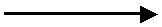 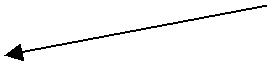 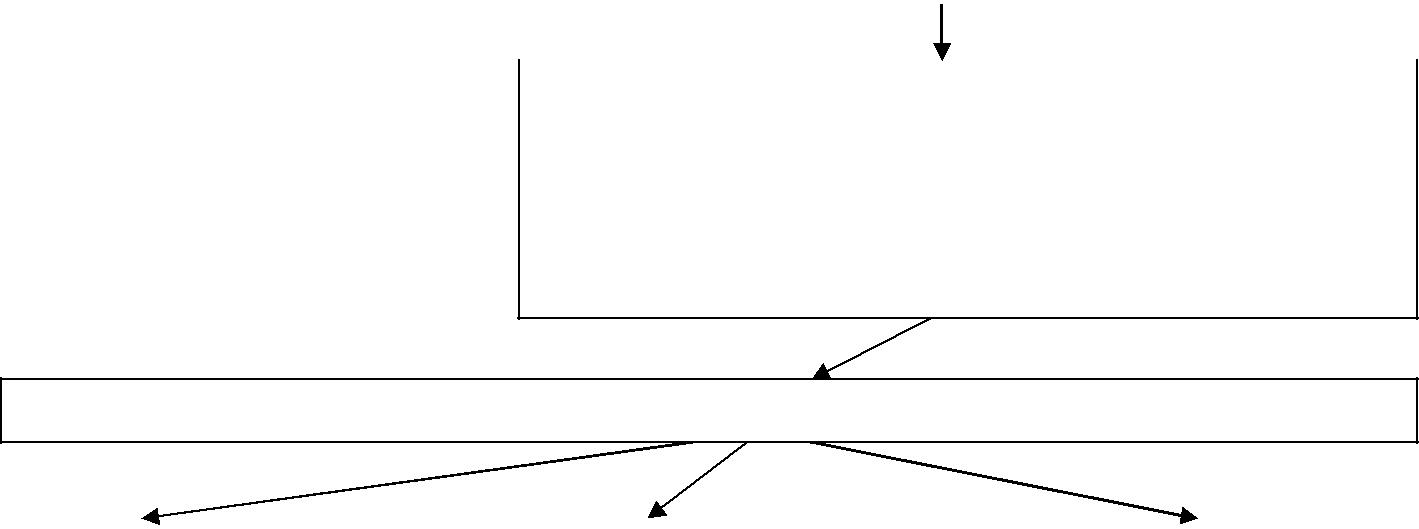 ДиагностическоеКоррекционно-развивающееКонсультативноеИнформационно-просветительскоеПМПк (анализ динамики развития)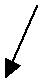 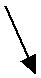 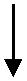 Реализация программы коррекционной работы предполагает функционирование системы комплексного психолого-медико-педагогического сопровождения и поддержки обучающихся с ЗПР, включающую:комплексную психолого-педагогическую диагностику;мониторинг динамики развития, успешности освоения АООП НОО обучающихся с  ЗПР;проведение групповых и индивидуальных коррекционных занятий, направленных на улучшение предметных и достижение метапредметных и личностных результатов образования.Разработка, корректировка и обсуждение результатов реализации программы коррекционной работы осуществляется на заседаниях школьного ППкМеханизм взаимодействия в разработке и реализациикоррекционных мероприятийОсновными механизмами реализации программы коррекционной работы являются оптимально выстроенное взаимодействие специалистов школы, обеспечивающее комплексное, системное сопровождение учебно-образовательного процесса, и социальное партнерство, предполагающее профессиональное взаимодействие школы с внешними ресурсами (организациями различных ведомств, другими институтами общества).Взаимодействие специалистов Школы предусматривает:многоаспектный анализ психофизического развития обучающего с ЗПР;комплексный подход к диагностике, определению и решению проблем обучающегося с ЗПР, к предоставлению ему квалифицированной помощи с учетом уровня психического развития;осуществление ППМС-сопровождения обучающихся.Социальное партнерство предусматривает:сотрудничество с образовательными организациями и другими ведомствами по вопросам преемственности обучения, развития, социализации, здоровьесбережения обучающихся с ЗПР;сотрудничество со средствами массовой информации;сотрудничество с родительской общественностью.Специальные условия обучения и воспитания обучающихся ЗПР  в СОШ п.ЛыхмаСпециальные условия обучения и воспитания заключаются в:соблюдении допустимого уровня нагрузки;(4-5 уроков в день)обеспечении постоянного контроля за усвоением учебных знаний для профилактики пробелов в них вместе с щадящей системой оценивания;организации систематической помощи в усвоении учебных предметов, требующих высокой степени сформированности абстрактно-логического мышления, в том числе с использованием специальных пособий и дидактических материалов;изменением обычного для основного общего образования соотношения словесных, наглядных и практических методов обучения и воспитания;ориентацией при оценке результатов обучения на индивидуальную динамику освоения изучаемого предмета.АООП НОО обучающихся с ЗПР имеющих инвалидность, дополняется индивидуальной программой реабилитации (ИПР) инвалида в части создания специальных условий получения образования.2.6. Программа внеурочной деятельностиПояснительная запискаПлан внеурочной деятельности СОШ п. Лыхма является организационным механизмом реализации основной образовательной программы начального общего образования, определяет содержательное наполнение направлений внеурочной деятельности, обеспечивает реализацию требований ФГОС НОО, а также определяет объем нагрузки обучающихся в рамках реализации внеурочной деятельности в 1-4 классах. При формировании плана внеурочной деятельности в качестве основных нормативных документов использованы: Федеральный закон от 29.12.2012 № 273-ФЗ «Об образовании в Российской Федерации» (в действующей редакции);приказ Министерства образования и науки Российской Федерации от 06.10.2009г. № 373 «Об утверждении и введении в действие федерального государственного образовательного стандарта начального общего образования» (в редакции от 11.12.2020, № 712); приказ Министерства просвещения Российской Федерации от 11.12.2020 года № 712 «О внесении изменений в некоторые федеральные государственные образовательные стандарты общего образования по вопросам воспитания обучающихся»;приказ Министерства просвещения РФ от 22.03.2021 № 115 «Об утверждении порядка организации и осуществления образовательной деятельности по основным общеобразовательным программам  образовательным программам начального общего, основного общего и среднего общего образования»; постановление Главного государственного санитарного врача Российской Федерации от 28.09.2020 № 28 «Об утверждении санитарных правил СП 2.4. 3648-20 «Санитарно-эпидемиологические требования к организациям воспитания и обучения, отдыха и оздоровления детей и молодежи»; постановление Главного государственного санитарного врача РФ от 28 января 2021 г. № 2 «Об утверждении санитарных правил и норм СанПиН 1.2.3685-21 «Гигиенические нормативы и требования к обеспечению безопасности и (или) безвредности для человека факторов среды обитания»;письмо Министерства образования и науки РФ «Об организации внеурочной деятельности при введении федерального государственного образовательного стандарта общего образования» от 12 мая 2011 г. № 03-296; письмо Министерства образования науки России от 18.08.2017 года № 09-1672 «О направлении Методических рекомендаций по уточнению понятия и содержания внеурочной деятельности в рамках реализации основных общеобразовательных программ, в том числе в части проектной деятельности»  примерная основная образовательная программа начального общего образования (одобрена решением федерального учебно-методического объединения по общему образованию (протокол от 8 апреля 2015 №1/15);основная образовательная программа начального общего образования СОШ п. Лыхма.Внеурочная деятельность в СОШ п. Лыхма организуется с учетом индивидуальных особенностей и потребностей ребенка, запросов семьи, культурных традиций, национальных и этнокультурных особенностей ХМАО-Югры.Внеурочная деятельность является обязательной частью основной образовательной программы основного общего образования, направлена на достижение планируемых результатов её освоения (личностных, метапредметных и предметных), осуществляется в формах, отличных от урочной, реализуется по следующим направлениям развития личности: спортивно-оздоровительное,духовно-нравственное,общеинтеллектуальное,общекультурное,социальное. Внеурочная деятельность организуется через системы неаудиторной занятости, курсы внеурочной деятельности, элективные, факультативные курсы, консультации с учителями, предметные практикумы и др.В организации внеурочной деятельности могут принимать участие участники образовательных отношений соответствующей квалификации: заместители директора, педагоги дополнительного образования, учителя-предметники, классные руководители, воспитатели, педагоги-организаторы, педагоги-психологи, логопеды, педагоги-библиотекари и т.д.Занятия в рамках реализации внеурочной деятельности проводятся в форме экскурсий, кружков, секций, круглых столов, конференций, диспутов, КВНов, викторин, праздничных мероприятий, классных часов, школьного научного общества, олимпиад, конкурсов, соревнований, поисковых и научных исследований, общественно полезных практик, социального проектирования и др. Эффективной формой организации внеурочной деятельности является проектная деятельность (учебный проект). Проект выполняется обучающимся самостоятельно под руководством педагогического работника по выбранной теме в рамках одного или нескольких изучаемых учебных предметов, курсов в любом избранном направлении деятельности (познавательной, практической, учебно-исследовательской, социальной, художественно-творческой, иной).В рамках сетевой формы реализации рабочих программ внеурочной деятельности к работе над проектом в качестве руководителя проекта (наставника) могут привлекаться специалисты, организаций дополнительного образования, профессионального и высшего образования (в т.ч. студенты), организаций культуры, спорта, предприятий. Порядок их участия в реализации проектной деятельности определяется договором о сетевом взаимодействии.В реализации внеурочной деятельности в СОШ п. Лыхма с использованием сетевой формы могут участвовать организации, осуществляющие образовательную деятельность, а также научные организации, учреждения здравоохранения, организации культуры, физической культуры и спорта и иные организации, обладающие необходимыми ресурсами.Внеурочная деятельность способствует развитию творческого потенциала обучающихся, создает основу для осознанного выбора профессиональных образовательных программ, для воспитания гражданственности, трудолюбия, уважения к правам и свободам человека, любви к окружающей природе, Родине, семье, для формирования здорового образа жизни. Цели внеурочной деятельности:Обеспечение достижения ребенком планируемых результатов освоения основной образовательной программы начального общего образования за счет расширения информационной, предметной, культурной среды, в которой происходит образовательная деятельность, повышения гибкости ее организации.Создание условий для достижения учащимися необходимого для жизни в обществе социального опыта, формирования принимаемой обществом системы ценностей, многогранного развития и социализации каждого учащегося. Создание воспитывающей среды, обеспечивающей активизацию интересов учащихся, развитие здоровой, творчески растущей личности, сформированной гражданской ответственностью и правовым самосознанием, подготовленной к жизнедеятельности в новых условиях, способной на социально значимую практическую деятельность, реализацию добровольческих инициатив. Задачи внеурочной деятельности:развивать индивидуальность каждого ребёнка в процессе самоопределения в системе внеурочной деятельности; формировать приобретение школьником социальных знаний (об общественных нормах, об устройстве общества, о социально одобряемых и неодобряемых формах поведения в обществе и т.п.), понимания социальной реальности и повседневной жизни; формировать позитивное отношение школьника к базовым ценностям общества (человек, семья, Отечество, природа, мир, знания, труд, культура), ценностного отношения к социальной реальности в целом; воспитывать уважительное отношение к своему поселению, школе; обеспечить получение школьником опыта самостоятельного социального действия; формировать у детей социокультурную идентичность;увеличить число детей, охваченных организованным досугом; воспитывать у детей толерантность, навыки здорового образа жизни; формировать чувство гражданственности и патриотизма, правовой культуры, осознанного отношения к профессиональному самоопределению; обеспечить достижение обучающимися необходимого для жизни в обществе социального опыта и формирование в них принимаемой обществом системы ценностей. Содержание внеурочной деятельностиСпортивно-оздоровительное направлениеИзучение вопросов гигиены, питания, закаливания, строения человека, вопросов, связанных с факторами, укрепляющими и развивающими здоровье. Пропаганда здорового образа жизни, воспитание у школьников негативного отношения к вредным привычкам.Формирование положительной мотивации к занятиям физическими упражнениями и различными видами спорта.Применение здоровьесберегающих и оздоровительных технологий, направленных на решение задач укрепления физического здоровья учащихся, обучение гигиеническим навыкам и профилактику травматизма.Духовно-нравственное направлениеФормирование ценностного отношения к семье, искусству и литературе, раскрывающих смысл таких понятий, как красота, гармония, духовный мир человека, нравственный выбор, смысл жизни, эстетическое развитие, этическое развитие; к природе – родная земля, заповедная природа, планета Земля, экологическое сознание.Воспитание патриотизма – любви к своей малой Родине, своему народу, к России, гражданственности, социальной солидарности – доверие к людям, справедливость, милосердие, честь, достоинство.Воспитание уважения к родителям, учителям, сверстникам, к труду.  Развитие мотивации к творчеству и созиданию. Общекультурное направлениеРеализация творческого потенциала личности школьника путем знакомства учащихся с основами театрализации, развития художественного и ассоциативного мышления школьников; обогащения эмоционально-образной сферы школьников. Формирование художественных предпочтений, этических, эстетических оценок искусства, природы, окружающего мира; нравственных качеств, гуманистической личностной позиции, позитивного и оптимистического отношения к жизни; развития коммуникативной культуры детей.Общеинтеллектуальное направлениеКоллективная и индивидуальная исследовательская и проектная деятельность, презентации продуктов интеллектуальной деятельности на конференциях. Социальное направлениеПолучение учащимися опыта переживания и позитивного отношения к базовым ценностям общества, опыта самостоятельной, общественной деятельности, ощущение себя гражданином, социальным деятелем, свободным человеком. Формирование навыка взаимодействия учащихся с представителями различных социальных субъектов, в том числе за пределами образовательного учреждения, в открытой общественной среде, социально ориентированные акции. Формирование позитивной самооценки, самоуважения.Формирование способности к организации деятельности и управлению ею, умения самостоятельно и совместно планировать деятельность и сотрудничество; умения самостоятельно и совместно принимать решения, воспитание целеустремленности и настойчивости.Образовательные результаты внеурочной деятельности школьников могут быть трёх уровней:Результаты первого уровня (приобретение школьником социальных знаний, понимания социальной реальности и повседневной жизни – школьник знает и понимает общественную жизнь):приобретение школьниками знаний об этике и эстетике повседневной жизни человека; о принятых в обществе нормах поведения и общения; об основах здорового образа жизни; об истории своей семьи и Отечества; о правилах конструктивной групповой работы; об основах разработки социальных проектов и организации коллективной творческой деятельности; о способах самостоятельного поиска, нахождения и обработки информации; о правилах проведения исследования. Для достижения данного уровня результатов особое значение имеет взаимодействие ученика с педагогами в основном и дополнительном образовании как значимыми для него носителями социального знания и повседневного опыта.Результаты второго уровня (формирование позитивного отношения школьника к базовым ценностям нашего общества и к социальной реальности в целом - школьник ценит общественную жизнь): развитие ценностных отношений школьника к родному Отечеству; родной природе и культуре;труду;знаниям;своему собственному здоровью и внутреннему миру. Результаты третьего уровня (приобретение школьником опыта самостоятельного социального действия - школьник самостоятельно действует в общественной жизни):школьник может приобрести опыт исследовательской деятельности; опыт публичного выступления; опыт самообслуживания, самоорганизации и организации совместной деятельности с другими детьми. Для достижения данного уровня результатов особое значение имеет взаимодействие школьника с социальными субъектами за пределами школы, в открытой общественной среде.Планируемые результаты внеурочной деятельности«Социальный заказ» сегодняшнего и завтрашнего общества на выпускника основной школы складывается из следующих компонентов:любовь к своему краю, его культуре и духовным традициям;осознание и понимание ценностей человеческой жизни, семьи, гражданского общества, многонационального российского народа, человечества;познание мира, осознание ценность труда, науки и творчества;социальная активность, уважение других людей, умение вести конструктивный диалог, достигать взаимопонимания, сотрудничать для достижения общих результатов;осознанно выполнять правила здорового и целесообразного образа жизни;Личностные результатыВ рамках когнитивного компонента необходимо сформировать:освоение национальных ценностей, традиций, культуры родного края;ориентацию в системе моральных норм и ценностей;основы социально-критического мышления, ориентация в особенностях социальных отношений и взаимодействий, установление взаимосвязи между общественными и политическими событиями;сознание, признание высокой ценности жизни во всех её проявлениях; знание основ здорового образа жизни.В рамках ценностного и эмоционального компонентов необходимо сформировать:гражданский патриотизм, любовь к Родине, чувство гордости за свою страну;уважение к истории, культурным и историческим памятникам;уважение к личности и её достоинству, доброжелательное отношение к окружающим, нетерпимость к любым видам насилия и готовность противостоять им;уважение к ценностям семьи, любовь к природе, признание ценности здоровья, своего и других людей, оптимизм в восприятии мира;потребность в самовыражении и самореализации, социальном признании;позитивная моральная самооценка и моральные чувства — чувство гордости при следовании моральным нормам, переживание стыда и вины при их нарушении.Коммуникативные результатыучитывать разные мнения и стремиться к координации различных позиций в сотрудничестве;формулировать собственное мнение и позицию, аргументировать и координировать её с позициями партнёров в сотрудничестве при выработке общего решения в совместной деятельности;устанавливать и сравнивать разные точки зрения, прежде чем принимать решения и делать выбор;аргументировать свою точку зрения, спорить и отстаивать свою позицию не враждебным для оппонентов образом;задавать вопросы, необходимые для организации собственной деятельности и сотрудничества с партнёром;адекватно использовать речь для планирования и регуляции своей деятельности;работать в группе – устанавливать рабочие отношения, эффективно сотрудничать и способствовать продуктивной кооперации; интегрироваться в группу сверстников и строить продуктивное взаимодействие со сверстниками и взрослыми.Познавательные результатыосновам реализации проектно-исследовательской деятельности;проводить наблюдение и эксперимент под руководством учителя;осуществлять расширенный поиск информации с использованием ресурсов библиотек и Интернета;объяснять явления, процессы, связи и отношения, выявляемые в ходе исследования;основам ознакомительного, творческого, усваивающего чтенияНа реализацию плана внеурочной деятельности отводится не более 10 часов в неделю на класс (количество часов на одного обучающегося определяется его выбором). Для отслеживания результативности внеурочной деятельности будут использоваться текущие опросы, целенаправленное наблюдение и его анализ, Портфолио учащихся, самооценка ученика по принятым формам, презентации проектов, выставки, выступления; концерты.План внеурочной деятельности для обучающихся 2-4 классов3. ОРГАНИЗАЦИОННЫЙ РАЗДЕЛ3.1.Учебный план начального общего образования для обучающихся с задержкой психического развития вариант 7.2Перевод учащихся на обучение по АООП НОО обучающихся с ЗПР осуществляется на основании коллегиального заключения психолого-медико-педагогической комиссии (далее – ПМПК) и заявления родителей (законных представителей).Учебный план предполагает, что обучающийся с ЗПР получает образование, полностью соответствующее по итоговым достижениям к моменту завершения обучения образованию обучающихся, не имеющих ограничений по возможностям здоровья, в те же сроки обучения, а соответственно обязательные предметные области учебного плана и учебные предметы соответствуют ООП НОО СОШ п.Лыхма.Обязательным является систематическая специальная и психолого-педагогическая поддержка. Основным направлением в специальной поддержке являются: удовлетворение особых образовательных потребностей учащихся с ЗПР; коррекционная помощь в овладении базовым содержанием обучения; развитие эмоционально-личностной сферы и коррекции её недостатков; развитие познавательной деятельности и целенаправленное формирование высших психических функций; формирование произвольной регуляции деятельности и поведения; коррекция нарушений устной и письменной речи.Выбор коррекционно- развивающих занятий, их количественное соотношение, содержание определяется индивидуально исходя из психофизических особенностей и особых образовательных потребностей обучающегося с ЗПР на основе рекомендаций ПМПК обучающегося.           Коррекционная работа осуществляется во внеурочное время в объеме 5 часов.Смена	образовательного	маршрута,	программы	и	условий	получения	начальногообщего  образования  осуществляется на основе комплексной  оценки  личностных метапредметных  и  предметных  результатов  освоения  программы, коллегиального заключения ПМПК и заявления родителей (законных представителей).По завершению учебного года во 2- 4 классах проводится промежуточная аттестация, в формах, определяемых решением школьного ППк. Утверждается приказом директора.формам проведения промежуточной аттестации относятся:По математике- контрольная работа;По русскому языку- контрольная работа;Окружающий мир-тест;Литературное чтение–осознанное чтение текста;Английский язык-контрольная работа;ИЗО-творческая работа;Музыка-письменный тест;Технология-проект;ОРКСЭ-проект;Физкультура-демонстрация упражнений;Контроль и оценка достижений учащихся осуществляется в двух направлениях: метапредметные и предметные результаты.Оценка метапредметных результатов освоения учащимися ООП осуществляется на основании:результатов комплексной проверочной работы по итогам учебного года;данных портфолио учащегося;Обучающиеся, не освоившие АООП  и имеющие неудовлетворительные годовые отметки и (или) неаттестацию по одному или нескольким учебным предметам, имеют право пройти повторную аттестацию в установленные периоды, по согласованию с родителями (законными представителями) графика дополнительных занятий и графика ликвидации академической задолженности.3.2. Календарный учебный график на 2022-2023 учебный годПродолжительность учебной недели: 1 класс – пятидневная, 2 – 11 классы - шестидневнаяСменность занятий:  одна сменаНачало учебных занятий: 8.30 ч. Продолжительность урока: 40 минутПромежуточная  аттестация  проводится  по итогам освоения общеобразовательной программы за год  во 2 – 11 классах  в апреле- мае 2023 года.                     В 1-х классах - безотметочное обучение.3.3 План внеурочной деятельностиОбучающиеся с ЗПР в рамках внеурочной деятельности обучаются инклюзивно, поэтому внеурочная деятельность полностью соответствует ООП НООПояснительная запискаПлан внеурочной деятельности СОШ п. Лыхма является организационным механизмом реализации основной образовательной программы начального общего образования, определяет содержательное наполнение направлений внеурочной деятельности, обеспечивает реализацию требований ФГОС НОО, а также определяет объем нагрузки обучающихся в рамках реализации внеурочной деятельности в 1-4 классах. При формировании плана внеурочной деятельности в качестве основных нормативных документов использованы: Федеральный закон от 29.12.2012 № 273-ФЗ «Об образовании в Российской Федерации» (в действующей редакции);приказ Министерства образования и науки Российской Федерации от 06.10.2009г. № 373 «Об утверждении и введении в действие федерального государственного образовательного стандарта начального общего образования» (в редакции от 11.12.2020, № 712); приказ Министерства просвещения Российской Федерации от 11.12.2020 года № 712 «О внесении изменений в некоторые федеральные государственные образовательные стандарты общего образования по вопросам воспитания обучающихся»;приказ Министерства просвещения РФ от 22.03.2021 № 115 «Об утверждении порядка организации и осуществления образовательной деятельности по основным общеобразовательным программам  образовательным программам начального общего, основного общего и среднего общего образования»; постановление Главного государственного санитарного врача Российской Федерации от 28.09.2020 № 28 «Об утверждении санитарных правил СП 2.4. 3648-20 «Санитарно-эпидемиологические требования к организациям воспитания и обучения, отдыха и оздоровления детей и молодежи»; постановление Главного государственного санитарного врача РФ от 28 января 2021 г. № 2 «Об утверждении санитарных правил и норм СанПиН 1.2.3685-21 «Гигиенические нормативы и требования к обеспечению безопасности и (или) безвредности для человека факторов среды обитания»;письмо Министерства образования и науки РФ «Об организации внеурочной деятельности при введении федерального государственного образовательного стандарта общего образования» от 12 мая 2011 г. № 03-296; письмо Министерства образования науки России от 18.08.2017 года № 09-1672 «О направлении Методических рекомендаций по уточнению понятия и содержания внеурочной деятельности в рамках реализации основных общеобразовательных программ, в том числе в части проектной деятельности»  примерная основная образовательная программа начального общего образования (одобрена решением федерального учебно-методического объединения по общему образованию (протокол от 8 апреля 2015 №1/15);основная образовательная программа начального общего образования СОШ п. Лыхма.Внеурочная деятельность в СОШ п. Лыхма организуется с учетом индивидуальных особенностей и потребностей ребенка, запросов семьи, культурных традиций, национальных и этнокультурных особенностей ХМАО-Югры.Внеурочная деятельность является обязательной частью основной образовательной программы основного общего образования, направлена на достижение планируемых результатов её освоения (личностных, метапредметных и предметных), осуществляется в формах, отличных от урочной, реализуется по следующим направлениям развития личности: спортивно-оздоровительное,духовно-нравственное,общеинтеллектуальное,общекультурное,социальное. Внеурочная деятельность организуется через системы неаудиторной занятости, курсы внеурочной деятельности, элективные, факультативные курсы, консультации с учителями, предметные практикумы и др.В организации внеурочной деятельности могут принимать участие участники образовательных отношений соответствующей квалификации: заместители директора, педагоги дополнительного образования, учителя-предметники, классные руководители, воспитатели, педагоги-организаторы, педагоги-психологи, логопеды, педагоги-библиотекари и т.д.Занятия в рамках реализации внеурочной деятельности проводятся в форме экскурсий, кружков, секций, круглых столов, конференций, диспутов, КВНов, викторин, праздничных мероприятий, классных часов, школьного научного общества, олимпиад, конкурсов, соревнований, поисковых и научных исследований, общественно полезных практик, социального проектирования и др. Эффективной формой организации внеурочной деятельности является проектная деятельность (учебный проект). Проект выполняется обучающимся самостоятельно под руководством педагогического работника по выбранной теме в рамках одного или нескольких изучаемых учебных предметов, курсов в любом избранном направлении деятельности (познавательной, практической, учебно-исследовательской, социальной, художественно-творческой, иной).В рамках сетевой формы реализации рабочих программ внеурочной деятельности к работе над проектом в качестве руководителя проекта (наставника) могут привлекаться специалисты, организаций дополнительного образования, профессионального и высшего образования (в т.ч. студенты), организаций культуры, спорта, предприятий. Порядок их участия в реализации проектной деятельности определяется договором о сетевом взаимодействии.В реализации внеурочной деятельности в СОШ п. Лыхма с использованием сетевой формы могут участвовать организации, осуществляющие образовательную деятельность, а также научные организации, учреждения здравоохранения, организации культуры, физической культуры и спорта и иные организации, обладающие необходимыми ресурсами.Внеурочная деятельность способствует развитию творческого потенциала обучающихся, создает основу для осознанного выбора профессиональных образовательных программ, для воспитания гражданственности, трудолюбия, уважения к правам и свободам человека, любви к окружающей природе, Родине, семье, для формирования здорового образа жизни. Цели внеурочной деятельности:Обеспечение достижения ребенком планируемых результатов освоения основной образовательной программы начального общего образования за счет расширения информационной, предметной, культурной среды, в которой происходит образовательная деятельность, повышения гибкости ее организации.Создание условий для достижения учащимися необходимого для жизни в обществе социального опыта, формирования принимаемой обществом системы ценностей, многогранного развития и социализации каждого учащегося. Создание воспитывающей среды, обеспечивающей активизацию интересов учащихся, развитие здоровой, творчески растущей личности, сформированной гражданской ответственностью и правовым самосознанием, подготовленной к жизнедеятельности в новых условиях, способной на социально значимую практическую деятельность, реализацию добровольческих инициатив. Задачи внеурочной деятельности:развивать индивидуальность каждого ребёнка в процессе самоопределения в системе внеурочной деятельности; формировать приобретение школьником социальных знаний (об общественных нормах, об устройстве общества, о социально одобряемых и неодобряемых формах поведения в обществе и т.п.), понимания социальной реальности и повседневной жизни; формировать позитивное отношение школьника к базовым ценностям общества (человек, семья, Отечество, природа, мир, знания, труд, культура), ценностного отношения к социальной реальности в целом; воспитывать уважительное отношение к своему поселению, школе; обеспечить получение школьником опыта самостоятельного социального действия; формировать у детей социокультурную идентичность;увеличить число детей, охваченных организованным досугом; воспитывать у детей толерантность, навыки здорового образа жизни; формировать чувство гражданственности и патриотизма, правовой культуры, осознанного отношения к профессиональному самоопределению; обеспечить достижение обучающимися необходимого для жизни в обществе социального опыта и формирование в них принимаемой обществом системы ценностей. Содержание внеурочной деятельностиСпортивно-оздоровительное направлениеИзучение вопросов гигиены, питания, закаливания, строения человека, вопросов, связанных с факторами, укрепляющими и развивающими здоровье. Пропаганда здорового образа жизни, воспитание у школьников негативного отношения к вредным привычкам.Формирование положительной мотивации к занятиям физическими упражнениями и различными видами спорта.Применение здоровьесберегающих и оздоровительных технологий, направленных на решение задач укрепления физического здоровья учащихся, обучение гигиеническим навыкам и профилактику травматизма.Духовно-нравственное направлениеФормирование ценностного отношения к семье, искусству и литературе, раскрывающих смысл таких понятий, как красота, гармония, духовный мир человека, нравственный выбор, смысл жизни, эстетическое развитие, этическое развитие; к природе – родная земля, заповедная природа, планета Земля, экологическое сознание.Воспитание патриотизма – любви к своей малой Родине, своему народу, к России, гражданственности, социальной солидарности – доверие к людям, справедливость, милосердие, честь, достоинство.Воспитание уважения к родителям, учителям, сверстникам, к труду.  Развитие мотивации к творчеству и созиданию. Общекультурное направлениеРеализация творческого потенциала личности школьника путем знакомства учащихся с основами театрализации, развития художественного и ассоциативного мышления школьников; обогащения эмоционально-образной сферы школьников. Формирование художественных предпочтений, этических, эстетических оценок искусства, природы, окружающего мира; нравственных качеств, гуманистической личностной позиции, позитивного и оптимистического отношения к жизни; развития коммуникативной культуры детей.Общеинтеллектуальное направлениеКоллективная и индивидуальная исследовательская и проектная деятельность, презентации продуктов интеллектуальной деятельности на конференциях. Социальное направлениеПолучение учащимися опыта переживания и позитивного отношения к базовым ценностям общества, опыта самостоятельной, общественной деятельности, ощущение себя гражданином, социальным деятелем, свободным человеком. Формирование навыка взаимодействия учащихся с представителями различных социальных субъектов, в том числе за пределами образовательного учреждения, в открытой общественной среде, социально ориентированные акции. Формирование позитивной самооценки, самоуважения.Формирование способности к организации деятельности и управлению ею, умения самостоятельно и совместно планировать деятельность и сотрудничество; умения самостоятельно и совместно принимать решения, воспитание целеустремленности и настойчивости.Образовательные результаты внеурочной деятельности школьников могут быть трёх уровней:Результаты первого уровня (приобретение школьником социальных знаний, понимания социальной реальности и повседневной жизни – школьник знает и понимает общественную жизнь):приобретение школьниками знаний об этике и эстетике повседневной жизни человека; о принятых в обществе нормах поведения и общения; об основах здорового образа жизни; об истории своей семьи и Отечества; о правилах конструктивной групповой работы; об основах разработки социальных проектов и организации коллективной творческой деятельности; о способах самостоятельного поиска, нахождения и обработки информации; о правилах проведения исследования. Для достижения данного уровня результатов особое значение имеет взаимодействие ученика с педагогами в основном и дополнительном образовании как значимыми для него носителями социального знания и повседневного опыта.Результаты второго уровня (формирование позитивного отношения школьника к базовым ценностям нашего общества и к социальной реальности в целом - школьник ценит общественную жизнь): развитие ценностных отношений школьника к родному Отечеству; родной природе и культуре;труду;знаниям;своему собственному здоровью и внутреннему миру. Результаты третьего уровня (приобретение школьником опыта самостоятельного социального действия - школьник самостоятельно действует в общественной жизни):школьник может приобрести опыт исследовательской деятельности; опыт публичного выступления; опыт самообслуживания, самоорганизации и организации совместной деятельности с другими детьми. Для достижения данного уровня результатов особое значение имеет взаимодействие школьника с социальными субъектами за пределами школы, в открытой общественной среде.Планируемые результаты внеурочной деятельности«Социальный заказ» сегодняшнего и завтрашнего общества на выпускника основной школы складывается из следующих компонентов:любовь к своему краю, его культуре и духовным традициям;осознание и понимание ценностей человеческой жизни, семьи, гражданского общества, многонационального российского народа, человечества;познание мира, осознание ценность труда, науки и творчества;социальная активность, уважение других людей, умение вести конструктивный диалог, достигать взаимопонимания, сотрудничать для достижения общих результатов;осознанно выполнять правила здорового и целесообразного образа жизни;Личностные результатыВ рамках когнитивного компонента необходимо сформировать:освоение национальных ценностей, традиций, культуры родного края;ориентацию в системе моральных норм и ценностей;основы социально-критического мышления, ориентация в особенностях социальных отношений и взаимодействий, установление взаимосвязи между общественными и политическими событиями;сознание, признание высокой ценности жизни во всех её проявлениях; знание основ здорового образа жизни.В рамках ценностного и эмоционального компонентов необходимо сформировать:гражданский патриотизм, любовь к Родине, чувство гордости за свою страну;уважение к истории, культурным и историческим памятникам;уважение к личности и её достоинству, доброжелательное отношение к окружающим, нетерпимость к любым видам насилия и готовность противостоять им;уважение к ценностям семьи, любовь к природе, признание ценности здоровья, своего и других людей, оптимизм в восприятии мира;потребность в самовыражении и самореализации, социальном признании;позитивная моральная самооценка и моральные чувства — чувство гордости при следовании моральным нормам, переживание стыда и вины при их нарушении.Коммуникативные результатыучитывать разные мнения и стремиться к координации различных позиций в сотрудничестве;формулировать собственное мнение и позицию, аргументировать и координировать её с позициями партнёров в сотрудничестве при выработке общего решения в совместной деятельности;устанавливать и сравнивать разные точки зрения, прежде чем принимать решения и делать выбор;аргументировать свою точку зрения, спорить и отстаивать свою позицию не враждебным для оппонентов образом;задавать вопросы, необходимые для организации собственной деятельности и сотрудничества с партнёром;адекватно использовать речь для планирования и регуляции своей деятельности;работать в группе – устанавливать рабочие отношения, эффективно сотрудничать и способствовать продуктивной кооперации; интегрироваться в группу сверстников и строить продуктивное взаимодействие со сверстниками и взрослыми.Познавательные результатыосновам реализации проектно-исследовательской деятельности;проводить наблюдение и эксперимент под руководством учителя;осуществлять расширенный поиск информации с использованием ресурсов библиотек и Интернета;объяснять явления, процессы, связи и отношения, выявляемые в ходе исследования;основам ознакомительного, творческого, усваивающего чтенияНа реализацию плана внеурочной деятельности отводится не более 10 часов в неделю на класс (количество часов на одного обучающегося определяется его выбором). Для отслеживания результативности внеурочной деятельности будут использоваться текущие опросы, целенаправленное наблюдение и его анализ, Портфолио учащихся, самооценка ученика по принятым формам, презентации проектов, выставки, выступления; концерты.План внеурочной деятельности для обучающихся 2-4 классов3.4 Календарный план воспитательной работы полностью соответствует и представлен в ООП НОО3.5. Система специальных условий реализации АООП НОО ЗПР3.5.1.   кадровые условия3.5.2  Финансовое    обеспечение               Финансовое  обеспечение государственных  гарантий на получение  обучающихся  с ЗПР.общедоступного  и  бесплатного  образования  осуществляется  на основе     нормативов, определяемых органами государственной власти субъектов РФ, обеспечивающих реализацию АООП НОО в соответствии с ФГОС НОО обучающихся с ОВЗ3.5.3  Материально-технические условияМатериально-техническое обеспечение основного общего образования обучающихся с ЗПР СОШ п.Лыхма отвечает не только общим, но и их особым образовательным потребностям: организовано пространство, в котором обучается ребѐнок с ЗПР; организован временной режим обучения; оснащение техническим средствам обучающихся с ЗПР; учебники, дидактический материал, компьютерные инструменты обучения, отвечающим особым образовательным потребностям обучающихся с ЗПР и позволяющими реализовывать выбранный вариант программы. Требования к организации пространства В СОШ п.Лыхма созданы комфортные условия во всех учебных и внеучебных помещениях. В школе имеются отдельные специально оборудованные помещения для проведения занятий с психологом, учителем-логопедом и другими специалистами, отвечающие задачам программы коррекционной работы и задачам психолого-педагогического сопровождения обучающегося с ЗПР. Организовано пространство для отдыха и двигательной активности обучающихся на перемене и во второй половине дня, имеется игровая комната. Организация рабочего пространства обучающегося с задержкой психического развития в классе предполагает выбор парты и партнера. При реализации АООП ООО необходимо обеспечение обучающемуся с ЗПР возможности постоянно находиться в зоне внимания педагога. Требования к организации временного режима обученияВременной режим образования обучающихся с ЗПР (учебный год, учебная неделя, день) установлен в соответствии с законодательно закрепленными нормативами (ФЗ «Об образовании в РФ», СанПиН, приказы Министерства образования и др.), а также локальными актами СОШ п.Лыхма. Сроки освоения АООП ООО обучающимися с ЗПР для варианта 7.1 составляют 5лет (5-9 классы). Устанавливается следующая продолжительность учебного года: 5-9 класс 35учебных недели. Продолжительность учебной недели – 6 дней (при соблюдении гигиенических требований к максимальным величинам недельной образовательной нагрузки согласно СанПиН 2.4.2.2821-10). Распорядок учебного дня обучающихся с ЗПР установлен с учетом их повышенной утомляемости в соответствии с требованиями к здоровьесбережению (регулируется объем нагрузки по реализации АООП ООО, время на самостоятельную учебную работу, время отдыха, удовлетворение потребностей обучающихся в двигательной активности). Образовательная недельная нагрузка равномерно распределена в течение учебной недели. Учебные занятия следует начинать не ранее 8 часов. Проведение нулевых уроков не допускается. Число уроков в день: для обучающихся 5 классов – не должно превышать 7 уроков. Продолжительность учебных занятий не превышает 40 минут. Между началом коррекционных, внеклассных, факультативных занятий, кружков, секций и последним уроком рекомендуется устраивать перерыв продолжительностью не менее 45 минут. Общая численность класса, в котором обучаются дети с ЗПР, осваивающие вариант 7.1 АООП ООО, не должна превышать 25 обучающихся, число обучающихся с ЗПР в классе не должно превышать четырех, остальные обучающиеся – не имеющие ограничений по здоровью.Требования к техническим средствам обученияТехнические средства обучения (включая компьютерные инструменты обучения, мультимедийные средства) дают возможность удовлетворить особые образовательные потребности обучающихся с ЗПР, способствуют мотивации учебной деятельности, развивают познавательную активность обучающихся. К техническим средствам обучения обучающихся с ЗПР, ориентированным на их особые образовательные потребности, относятся: компьютеры c колонками и выходом в Internet, принтер, сканер, мультимедийные проекторы с экранами, интерактивные доски, коммуникационные каналы, программные продукты, средства для хранения и переноса информации (USB накопители), музыкальные центры с набором аудиодисков со звуками живой и неживой природы, музыкальными записями, аудиокнигами и др. Учебный и дидактический материал. При освоении АООП ООО обучающиеся с ЗПР обучаются по базовым учебникам для сверстников, не имеющих ограничений здоровья, со специальными, учитывающими особые образовательные потребности, приложениями и дидактическими материалами (преимущественное использование натуральной и иллюстративной наглядности), рабочими тетрадями и пр. на бумажных и/или электронных носителях, обеспечивающими реализацию программы коррекционной работы, направленную на специальную поддержку освоения ООП НОО. Особые образовательные потребности обучающихся с ЗПР обусловливают необходимость специального подбора дидактического материала, преимущественное использование натуральной и иллюстративной наглядности. Требования к материально-техническому обеспечению ориентированы не только наобучающегося, но и на всех участников процесса образования. Специфика данной группы требований обусловлена большей необходимостью индивидуализации процесса образования обучающихся с ЗПР, и состоит в том, что все вовлечѐнные в процесс образования взрослые должны иметь неограниченный доступ к организационной технике либо специальному ресурсному центру в образовательной организации, где можно осуществлять подготовку необходимых индивидуализированных материалов для реализации АООП НОО. Предусматривается материально-техническая поддержка, в том числе сетевая, процесса координации и взаимодействия специалистов разного профиля, вовлечѐнных в процесс образования, родителей (законных представителей) обучающегося с ЗПР. Предусматривается материально-техническая поддержка, в том числе сетевая, процесса координации и взаимодействия специалистов разного профиля, вовлечѐнных в процесс образования, родителей (законных представителей) обучающегося с ЗПР. В случае необходимости организации удаленной работы, специалисты обеспечиваются полным комплектом компьютерного и периферийного оборудования. Наличие технических средств обучения в СОШ п.Лыхма:Информационное обеспечение включает необходимую нормативно- правовую базу образования обучающихся с ЗПР и характеристики предполагаемых информационных связей участников образовательного процесса и наличие. Информационно-методическое обеспечение реализации АООП НОО обучающихся с ЗПР направлено на обеспечение широкого, постоянного и устойчивого доступа для всех участников образовательного процесса к любой информации, связанной с реализацией программы, планируемыми результатами, организацией образовательного процесса и условиями его осуществления. Школьная IT - инфраструктура - это единое информационное пространство, обеспечивающее эффективную социализацию обучающихся с ОВЗ в условиях информационного общества. В соответствии с Концепцией внедрения информационных технологий в систему образования ХМАО-Югры  школа осуществила   комплекс мер, направленных на внедрение в образовательную деятельность:Цифровых учебно-методических материалов и цифрового электронного оборудованияСовременных образовательных технологий;Системной подготовки кадров в области информатизации;         В СОШ п.Лыхма обеспечено:100%обеспечение педагогов школы автоматизированными рабочими местами (АРМ)100%компьютеров объединены  в локальную сеть. 100%участников образовательных отношений информационно поддерживаются  системой информационных панелей, размещенных на 1 и 2 этажах, которые  обеспечивают трансляцию информационных объявлений, школьных мероприятий, конкурсов и спортивных соревнований.  100%кабинетов являются многофункциональными интерактивными классами для обеспечения повышения эффективности, наглядности и информационной насыщенности образовательного процесса.100%детей во время актированных дней, карантина, нахождения в отпуске с родителями имеют возможность полноценного участия в учебном процессе дистанционно.  100%педагогов за счет внедрения новых образовательных технологий и использования современных информационных, коммуникационных, аудиовизуальных и интерактивных технологий обеспечивают повышение эффективности учебной деятельности.100%педагогов школы имеют курсовую подготовку в течение 3 лет, ИКТ- компетентны.100% педагогов применяют цифровые, электронные образовательные ресурсы Информационная система школы обеспечена лицензионными  операционными системами: WindowsXP/7/8, Microsoftoffice 2007/2010, антивирус Касперского 6.0/2010, WinZip /Rar, AdobeReader 9,контент фильтр: интернет-цензор.На сегодняшний день школа имеет в своем распоряжении средства сетевого взаимодействия, поддерживающие оперативный обмен информацией в режиме электронной почты.3.5.4 Обеспеченность учебниками АООП для учащихся с ЗПР на 2022-2023 учебный год3.5.5. Перечень оборудования кабинета учителя-логопеда для занятий УТВЕРЖДЕНАПриказом от 30.08.2021г. №336,  с изменениями от 31.08.2022г. №288СОГЛАСОВАНАУправляющим советом школы от 30.08.2021г. Протокол №1, от 31.08.2022г. Протокол №1СОДЕРЖАНИЕ1.   ЦЕЛЕВОЙ РАЗДЕЛ1.1.Пояснительная записка………………………………………………………………31.2.Планируемые результаты освоения обучающимися с задержкой психического развития АООП НОО (вариант 7.2)71.2.1. Планируемые результаты освоения программы коррекционной работы АООП               НОО для обучающихся с ЗПР ………………………………………………………1.2.1. Планируемые результаты освоения программы коррекционной работы АООП               НОО для обучающихся с ЗПР ………………………………………………………81.3.Система  оценки  достижения  планируемых  результатов  освоения  адаптированной основной образовательной программы  для обучающихся с ЗПР102. СОДЕРЖАТЕЛЬНЫЙ РАЗДЕЛ2.1Программа  формирования  у  обучающихся  с  задержкой  психического  развития УУД132.2 Программы отдельных учебных предметов, курсов………………………………………2.2 Программы отдельных учебных предметов, курсов………………………………………222.3 Рабочая программа воспитания…………………………………………………………….2.3 Рабочая программа воспитания…………………………………………………………….592.4.Программа коррекционной работы………………………………………………………..593. ОРГАНИЗАЦИОННЫЙ РАЗДЕЛ3.1.Учебный  план  начального  общего  образования  обучающихся  с  ЗПР703.2Календарный учебный график……………………………………………………………723.3План внеурочной деятельности……………………………………………………..723.4Календарный план воспитательной работы………………………………………………..       783.5.Система специальных условий реализации АООП НОО для обучающихся с ЗПР……..78Обязательныеформы и методы контроляИные формы учета достиженийИные формы учета достиженийИные формы учета достиженийтекущаяТематическая, итоговаяурочная деятельностьвнеурочная деятельность- устный опрос- анализ динамики- участие в- письменнаятекущейвыставках,самостоятельнаяконтрольнаяуспеваемостиконкурсах,работаработасоревнованиях- диктант- диктанты- активность в- контрольное- изложениепроектах исписывание- проверкапрограммах- тестовые заданияосознанноговнеурочной- графическаячтения.деятельности-работатворческий отчет- изложение- портфолио- портфолио- доклад-динамика индивидуального развития-динамика индивидуального развития- творческаяработа и др.ПМПконсилиумПоявление новогоПсихолого-ПМПконсилиумПоявление новогоПсихолого-(выяление особыхобучающегося спедагогическаяпедагогическая(выяление особыхобучающегося спедагогическаяпедагогическаяобразовательных потребностейЗПР, ТНРдиагностикаобразовательных потребностейЗПР, ТНРдиагностикаобучающегося с ЗПР)(на основанииобучающегося с ЗПР)(на основаниирешения ПМПК изаявлениязаявленияОрганизация ППМС-сопровожденияОрганизация ППМС-сопровожденияОрганизация ППМС-сопровожденияродителей)Организация ППМС-сопровожденияОрганизация ППМС-сопровожденияОрганизация ППМС-сопровожденияродителей)Сопровождающая деятельность по направлениям вСопровождающая деятельность по направлениям вСопровождающая деятельность по направлениям втечение учебного годатечение учебного годаПоложительнаянезначительная динамиканезначительная динамиканезначительная динамикаСтойкая отрицательнаяСтойкая отрицательнаядинамика освоенияосвоения АООП НООосвоения АООП НООдинамика освоения АООПдинамика освоения АООПАООП НОО НОО НОО Направление наПродолжениеНаправление на ПМПКПМПК с цельюреализации ППМСс целью выработкивыработкирекомендаций по егорекомендаций по сопровождениядальнейшему обучениюего дальнейшемуобучающегося)его дальнейшемуобучающегося)обучениюобучениюНаправления внеурочной деятельности, формы организации внеурочной деятельности, наименование программы курса внеурочной деятельности (далее – ВД)234Направления внеурочной деятельности, формы организации внеурочной деятельности, наименование программы курса внеурочной деятельности (далее – ВД)объём ВДобъём ВДобъём ВДДуховно-нравственное направлениеДуховно-нравственное направлениеДуховно-нравственное направлениеДуховно-нравственное направлениеМероприятия в рамках рабочей программы воспитания, плана воспитательной работы (лекции, беседы, экскурсии, организация и подготовка ключевых мероприятий, проектирование, и др.)111Курс внеурочной деятельности «Социокультурные истоки»0,50,50,5Информационно-просветительские занятия «Разговоры о важном»111Социальное направлениеСоциальное направлениеСоциальное направлениеСоциальное направлениеМероприятия в рамках рабочей программы воспитания, плана воспитательной работы «Первые шаги в мир профессий» (Профориентация)0,50,50,5Общеинтеллектуальное направлениеОбщеинтеллектуальное направлениеОбщеинтеллектуальное направлениеОбщеинтеллектуальное направлениеОлимпиады, интеллектуальные конкурсы, конференции, библиотечные уроки, предметные недели и др.222Факультатив «Функциональная грамотность» 111Курс внеурочной деятельности «Основы проектной деятельности» 0,250,250,25Общекультурное направлениеОбщекультурное направлениеОбщекультурное направлениеОбщекультурное направлениеТворческие конкурсы, игры-путешествия, фестивали, экскурсии, в том числе в онлайн режиме мероприятия и др. в рамках рабочей программы воспитания и плана воспитательной работы222Спортивно-оздоровительное направлениеСпортивно-оздоровительное направлениеСпортивно-оздоровительное направлениеСпортивно-оздоровительное направлениеКурс внеурочной деятельности «Шахматы» 0,50,50,5Мероприятия, направленные на соблюдение режима питания и правильного питания 0,250,250,25Спортивные игры, соревнования, Дни здоровья, подвижные игры, экскурсии в рамках деятельности школьного спортивного клуба 111ИТОГО101010Примерный недельный учебный план начального общего образования
обучающихся с задержкой психического развития (вариант 7.2)
(вариант 1)Примерный недельный учебный план начального общего образования
обучающихся с задержкой психического развития (вариант 7.2)
(вариант 1)Примерный недельный учебный план начального общего образования
обучающихся с задержкой психического развития (вариант 7.2)
(вариант 1)Примерный недельный учебный план начального общего образования
обучающихся с задержкой психического развития (вариант 7.2)
(вариант 1)Примерный недельный учебный план начального общего образования
обучающихся с задержкой психического развития (вариант 7.2)
(вариант 1)Примерный недельный учебный план начального общего образования
обучающихся с задержкой психического развития (вариант 7.2)
(вариант 1)Примерный недельный учебный план начального общего образования
обучающихся с задержкой психического развития (вариант 7.2)
(вариант 1)Примерный недельный учебный план начального общего образования
обучающихся с задержкой психического развития (вариант 7.2)
(вариант 1)Предметные 
областиКлассы Учебные предметыКоличество часов 
в неделюКоличество часов 
в неделюКоличество часов 
в неделюКоличество часов 
в неделюКоличество часов 
в неделюВсегоПредметные 
областиКлассы Учебные предметы111234ВсегоОбязательная частьОбязательная частьФилологияРусский язык5554423ФилологияЛитературное чтение4444319ФилологияИностранный язык---112Математикаи информатикаМатематика4444420Обществознание и естествознаниеОкружающий мир2222210Основы религиозных культур и светской этикиОсновы религиозных культур и светской этики11ИскусствоМузыка111115ИскусствоИзобразительное искусство111115ТехнологияТехнология111115Физическая культураФизическая культура 3333315ИтогоИтого2121212121105Часть, формируемая участниками образовательного процессаЧасть, формируемая участниками образовательного процесса--2226Максимально допустимая недельная нагрузка (при 5-дневной учебной неделе)Максимально допустимая недельная нагрузка (при 5-дневной учебной неделе)2121232323111коррекционно-развивающая областькоррекционно-развивающая область5555525коррекционно-развивающие занятиякоррекционно-развивающие занятия4444420ритмикаритмика111115направления внеурочной деятельностинаправления внеурочной деятельности3333315Всего к финансированиюВсего к финансированию3131333333161Сроки учебного времениСроки каникулярного времени1 четверть1 четвертьС 01 сентября по 29 октября 2022г.8 учебных недель С 30 октября по 06 ноября 2022г.8 календарных дней2 четверть2 четвертьС 07 ноября по 24 декабря 2022г.7 учебных недель С 25 декабря 2022г.  по 08 января 2023г.14 календарных дней3 четверть3 четвертьС  09 января по 25 марта 2023г.11 учебных недель С 26 марта по  02 апреля 2023г.,8 календарных днейДополнительные каникулы для учащихся 1-х классов с 18 по 26 февраля 2023г.9 календарных дней4 четверть4 четвертьС 03 апреля по 31 мая 2023г.8 учебных недельАттестация учащихся 2-11 классовС 01 июня по 31 августа 2023г.Продолжительность учебного года*: в 1-х классах – 33 учебные недели,                            во 2-4 классах - 34 учебные недели,в 5-9 классах-не менее 34 учебных недель.                      в 10-11 классах – не менее 34 учебных недель (не включая период ГИА в 11 классе и проведение учебных сборов по основам военной службы в 10 классе)Продолжительность каникул в течение учебного года составляет                                   30 календарных дней. Дополнительные каникулы для учащихся 1-х классов - 9 календарных дней.Направления внеурочной деятельности, формы организации внеурочной деятельности, наименование программы курса внеурочной деятельности (далее – ВД)234Направления внеурочной деятельности, формы организации внеурочной деятельности, наименование программы курса внеурочной деятельности (далее – ВД)объём ВДобъём ВДобъём ВДДуховно-нравственное направлениеДуховно-нравственное направлениеДуховно-нравственное направлениеДуховно-нравственное направлениеМероприятия в рамках рабочей программы воспитания, плана воспитательной работы (лекции, беседы, экскурсии, организация и подготовка ключевых мероприятий, проектирование, и др.)111Курс внеурочной деятельности «Социокультурные истоки»0,50,50,5Информационно-просветительские занятия «Разговоры о важном»111Социальное направлениеСоциальное направлениеСоциальное направлениеСоциальное направлениеМероприятия в рамках рабочей программы воспитания, плана воспитательной работы «Первые шаги в мир профессий» (Профориентация)0,50,50,5Общеинтеллектуальное направлениеОбщеинтеллектуальное направлениеОбщеинтеллектуальное направлениеОбщеинтеллектуальное направлениеОлимпиады, интеллектуальные конкурсы, конференции, библиотечные уроки, предметные недели и др.222Факультатив «Функциональная грамотность» 111Курс внеурочной деятельности «Основы проектной деятельности» 0,250,250,25Общекультурное направлениеОбщекультурное направлениеОбщекультурное направлениеОбщекультурное направлениеТворческие конкурсы, игры-путешествия, фестивали, экскурсии, в том числе в онлайн режиме мероприятия и др. в рамках рабочей программы воспитания и плана воспитательной работы222Спортивно-оздоровительное направлениеСпортивно-оздоровительное направлениеСпортивно-оздоровительное направлениеСпортивно-оздоровительное направлениеКурс внеурочной деятельности «Шахматы» 0,50,50,5Мероприятия, направленные на соблюдение режима питания и правильного питания 0,250,250,25Спортивные игры, соревнования, Дни здоровья, подвижные игры, экскурсии в рамках деятельности школьного спортивного клуба 111ИТОГО101010Должности педагогических работниковФИОФорма повышения квалификацииТематика повышения квалификациидиректор Заплишная Н.В.дистанционно«Педагогика инклюзивного образования вв условиях реализации ФГОС», 2015г. 72 ч.учитель начальных классов Плюхина У.С.дистанционноСовременные технологии инклюзивного образования обучающихся с ОВЗ в условиях реализации ФГОС, 2020г.,72ч.Педагог-организаторШевцова О.В.заочно«Педагогика инклюзивного образования», 2015г. 72 ч.Учитель физкультурыВид В.В.дистанционно«Современные методики в адаптивной физической культуре и адаптивном спорте, в том числе для лиц с ОВЗ с учетом ФГОС», 2020г.,36ч.Учитель английского языкаАлферова И.В.дистанционноСовременные технологии инклюзивного образования обучающихся с ОВЗ в условиях реализации ФГОС, 2020г.72ч.Логопед Шивалова К.С. Диплом «Специальный психолог, учитель логопед» 2014г.Дефектолог Симакова Е.В.очноДиплом профессиональной переподготовки «Специальное образование. Олигофренопедагогика» 2003г.Педагог-психологКузнецова Я.А.очно«Речевой дизонтогенез у детей: мозговые механизмы и современные методы коррекции», 2019г.Учитель английского языкаСафаргалеева О.А.дистанционноСовременные технологии инклюзивного образования обучающихся с ОВЗ в условиях реализации ФГОС, 2020г., 72ч.Определение объёма расходов, необходимых для реализации АООП  НОО  ОВЗ  и достижения планируемых результатов,  а  также механизма их формирования.100%СоответствуетИспользовать долгосрочное планирование при формировании проекта муниципального задания и плана финансово- хозяйственной деятельности СОШ п.Лыхма..ПостоянноРазработка         нормативных локальных   актов   (внесение изменений           в           них), регламентирующих установление        заработной платы  работников  школы,  в т.ч.                 стимулирующих надбавок и доплат, порядка и размеров премирования.100%СоответствуетФормирование рабочих групп из числа педагогических работников Лицея по своевременному внесению изменений в коллективный договор, определение вида стимулирующих выплат педагогическим работникам, имеющим высокие результаты обучающихся в рамках реализации АООП НОО ОВЗ.ПостоянноТребования к условиямСоответствие требованиямКоличествоНаличие оборудованного кабинетаучителя-логопедаИмеется оборудованный кабинетучителя-логопеда1Наличие оборудованного кабинетаПедагога-психологаИмеется оборудованный кабинетПедагога-психолога1Наличие оборудованного кабинета дляучебных занятий и занятий внеурочной деятельностьюИмеются оборудованные кабинеты2Наличие кабинета дефектологаОборудовать в 2020 году0НаименованиеК-воНачальное общее образование:Начальное общее образование:Классные доски с набором приспособлений для крепления таблиц4Настенные доски с набором приспособлений для крепления картинок4Интерактивные доски4Магнитные доски 4Телевизоры4Аудиоцентры / магнитофоны2Мультимедийные проекторы4Экспозиционные экраны 4Компьютеры4Сканеры4Принтеры лазерные черно-белые4Принтеры цветные1Видеокамеры цифровые1Документ-камера1Графический планшет4Русский язык2В.Г. Горецкий, В.П. КанакинаРусский язык. 2 кл. Учебник в 2-х частях.Просвещение, 2022 гг.Рекомендовано МО и науки РФ1.1.1.1.1.1.3Чтение 2В.Г. Горецкий, Л.Ф. Климанова, Голованова М.В. и др.Литературное чтение. 2 кл. Учебник в 2-х частях.Просвещение, 2022 гг.Рекомендовано МО и науки РФ1.1.1.1.2.2.2Математика2Моро М. И., Бантова М.А., Бельтюкова Г. В. И др. Математика 2 кл. Учебник. В 2-х частях. Просвещение, 2022 гг.Рекомендовано МО и науки РФ1.1.1.3.1.8.2Окружающий мир2Плешаков А.А., Окружающий мир. 2 класс. В 2-х частях. Просвещение, 2022 гРекомендовано МО и науки РФ1.1.1.4.1.3.2Технология2Лутцева Е.А., Зуева Т.П., Технология. 2 кл. Учебник. Просвещение, 2017, 2018, 2021 гг.Рекомендовано МО и науки РФ1.1.1.7.1.4.2ИЗО2Коротеева Е.И., под ред. Л.А. Неменской Изобразительное искусство. 2 кл., Просвещение, 2022 г.Рекомендовано МО и науки РФ1.1.1.6.1.1.2Музыка2Е.Д. Критская, Г.П. Сергеева, Шмагина Т.С.Музыка, 2 кл. Просвещение, 2014, 2018 г.Рекомендовано МО и науки РФ1.1.1.6.2.2.2Физическая культура2В.И. Лях Физическая культура Учебник. 1-4 кл., Просвещение, 2018, 2020 гг.Рекомендовано МО и науки РФ1.1.1.8.1.3.1Английский язык2Быкова Н.И., Дули Д., Поспелова М.Д. и др. Английский язык 2 кл. Учебник. В 2-х частях. Просвещение, 2022 г.Рекомендовано МО и науки РФ1.1.1.2.1.4.1Чтение на родном русском языке2Александрова О.М., Кузнецова М.И. Литературное чтение на родном русском языке. 2 кл.Просвещение, 2021 г.Рекомендовано МО и науки РФ1.2.1.1.2Русский родной язык2Александрова О.М. Вербицкая Л.А. Богданов С.И. и др. Русский родной язык 2кл. Просвещение, 2019, 2020, 2021 гг.Рекомендовано МО и науки РФ2.2.1.1.1.22.1Технология2-4Павлов Д.И., Ревякин М.Ю., Под редакцией Босовой Л.Л. Робототехника 2-4 кл. Учебное пособие в 4 частях БИНОМ Лаборатория знаний «Просвещение», 2020 г.Рекомендовано МО и науки РФ1.1.1.7.1.13.1Физическая культура2Прудникова Е.А., Волкова Е.И.Шахматы в школе. Второй год обучения. Просвещение 2017 г.Рекомендовано МО и науки РФ2.1.1.3.1.1.21Набор сигнальных карточек- согласные4 шт.2Набор сигнальных карточек -гласные4 шт.3Набор сигнальных карточек –предлоги6 шт.4Набор сигнальных карточек парные согласные2 шт.5Набор фишек для звуковых схем4 шт.6Набор «Цифрового ряд»4 шт.Плакаты.1Овощи12Лесные животные13Домашние животные14Знакомые птицы15Полезные машины вокруг нас16Дикие и домашние животные17Фрукты18Времена года19Азбука прописи для малышей1Раздаточный материал.1Настольное зеркало6 шт.2Разрезная азбука4 шт.Логопедические постановочные зонды.5 шт.Альбомы - папки.1Артикуляционная гимнастика12Развитие мелкой моторики пальцев рук13Развитие физиологического и речевого дыхания14Артикуляционные профили15Слоговые таблицы16Упражнения для коррекции несовершенного навыка чтения17Оптическая дисграфия18Ориентировка во времени и пространстве19Заикание110Слоговой анализ111Звуковой анализ112Дифференциация гласных113Дифференциация согласных114Связная речь115Фонематическое восприятие1Материал для обследования устной и письменной речи.1Обследование ребёнка с заиканием12Обследование младшего школьника с дизорфографией13Обследование ребёнка с ЗПР14Обследование ребёнка с дизартрией15Обследование ребёнка с ОНР16Обследование школьника с дисграфией и дислексией18Тестовая методика обследования устной речи Грибовой9Обследование устной речи дошкольников.Логопедические игры и лото11Логопедическое лото. Звуки Р, РЬ.12Логопедическое лото. Звуки С,СЬ.13Логопедическое лото. Звуки З,ЗЬ.14Логопедическое лото. Звук Ш.158Наглядно-дидактическое пособие «Времена года».16Развивающая игра «Для умок и умочек».17Развивающая игра «Скоро в школу».18Развивающая игра «Почитайка».19Развивающая игра «Рифмовочки и нерифмушечки»110Развивающая игра «Игра в пословицы».111Слоговое лото.112Лото «Место звука в слове».113Лото «Парные согласные».114Обучающая настольная игра «Учимся читать».115Лото «Буквы и цифры».116Дидактическая игра «Грамотей».117Дидактическая игра «Что есть что».118Танграм3Наборы индивидуальных карточек1Совершенствование каллиграфического навыка.12Дифференциация букв, имеющих кинетическое сходство.13Коррекция аграмматической дисграфии.14Автоматизация звукопроизношения.15Состав слова.16Артикуляционная гимнастика.1Наборы предметных картинок на все звуки.Серии сюжетных картин1Муравейник12Заяц и снеговик13Синичка14Колобок15Смоляной бычок16Репка17Чайник18Вороны19Почта110Нашли ежа111Просто старушка112Медведь и пчёлы113Вини-пух114Аудиокассеты15Произносим звук Р.116Произносим звук Л.1CD диски1Обучающая игра «Гарфилд первоклассникам». Чтение.12Подвижные игры, физминутки и общеразвивающие упражнения с речью имузыкой.13Система скорочтения.14Детская энциклопедия.15Программно-методический комплекс «Семейный наставник». Русский язык.Начальная школа.16Программно-аппаратный комплекс БОС Логотерапевтический.17Домашний логопед18Сам себе логопед. Курс самокоррекции речи для взрослых